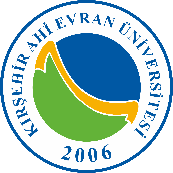 T.C.
KIRŞEHİR AHİ EVRAN ÜNİVERSİTESİSINAV KATILIM TUTANAĞI FORMUT.C.
KIRŞEHİR AHİ EVRAN ÜNİVERSİTESİSINAV KATILIM TUTANAĞI FORMUT.C.
KIRŞEHİR AHİ EVRAN ÜNİVERSİTESİSINAV KATILIM TUTANAĞI FORMUT.C.
KIRŞEHİR AHİ EVRAN ÜNİVERSİTESİSINAV KATILIM TUTANAĞI FORMUT.C.
KIRŞEHİR AHİ EVRAN ÜNİVERSİTESİSINAV KATILIM TUTANAĞI FORMUSAĞLIK HİZMETLERİ MESLEKYÜKSEK OKULU MÜDÜRLÜĞÜSAĞLIK HİZMETLERİ MESLEKYÜKSEK OKULU MÜDÜRLÜĞÜSAĞLIK HİZMETLERİ MESLEKYÜKSEK OKULU MÜDÜRLÜĞÜSAĞLIK HİZMETLERİ MESLEKYÜKSEK OKULU MÜDÜRLÜĞÜSAĞLIK HİZMETLERİ MESLEKYÜKSEK OKULU MÜDÜRLÜĞÜSAĞLIK HİZMETLERİ MESLEKYÜKSEK OKULU MÜDÜRLÜĞÜSAĞLIK HİZMETLERİ MESLEKYÜKSEK OKULU MÜDÜRLÜĞÜSAĞLIK HİZMETLERİ MESLEKYÜKSEK OKULU MÜDÜRLÜĞÜ2019/2020 EĞİTİM ÖĞRETİM YILI GÜZ YARIYILI VİZE  SINAVI KATILIM LİSTESİ2019/2020 EĞİTİM ÖĞRETİM YILI GÜZ YARIYILI VİZE  SINAVI KATILIM LİSTESİ2019/2020 EĞİTİM ÖĞRETİM YILI GÜZ YARIYILI VİZE  SINAVI KATILIM LİSTESİ2019/2020 EĞİTİM ÖĞRETİM YILI GÜZ YARIYILI VİZE  SINAVI KATILIM LİSTESİ2019/2020 EĞİTİM ÖĞRETİM YILI GÜZ YARIYILI VİZE  SINAVI KATILIM LİSTESİ2019/2020 EĞİTİM ÖĞRETİM YILI GÜZ YARIYILI VİZE  SINAVI KATILIM LİSTESİ2019/2020 EĞİTİM ÖĞRETİM YILI GÜZ YARIYILI VİZE  SINAVI KATILIM LİSTESİ2019/2020 EĞİTİM ÖĞRETİM YILI GÜZ YARIYILI VİZE  SINAVI KATILIM LİSTESİDERS ADIDERS ADIFARMAKOLOJİ FARMAKOLOJİ FARMAKOLOJİ FARMAKOLOJİ FARMAKOLOJİ FARMAKOLOJİ ÖĞR. ÜYESİÖĞR. ÜYESİSALONGÖZETMENGÖZETMENSAATSAATTARİHZ-16GÖZETMENGÖZETMEN10,0010,0006,11,2019Z-16S.NNUMARAADI VE SOYADIİMZAS.NNUMARAADI VE SOYADIİMZA 1185421008İREMZEYREK 26185421028CANSELŞAHİNER 2185421016HAKANKIZILAY 27185421006VESİLEGÖNENDİ 3185421003ESRAÖZDEMİR 28185421042SELDAÇAKMAK 4185421037OĞUZHANKIR 29185421007CANANVURAL 5185421039FATMA MERVEKAYA 30185421024MUHSİNASLAN 6185421014GÜLHANEKİCİ 31185421018YAKUPDEMİR 7185421009FURKAN ENESÇELİK 32185421033İBRAHİM ETEMÜLKER 8185421025MERVEANNADINÇ 33185421038MÜCAHİT ENESGÖNEN 9185421010BEHÇETARSLANTAŞ 34185421036HABİBEYILMAZ10185421031ONURÖZCAN35185421020ZEHRADEMİR11185421002ERTUĞRULGÜN36185421012BÜŞRAÇOLAK12185421034İRFANSEZGİN37185421035AYŞEUĞUR13185421004KARDELENTAŞKIRAN3814185421013GAMZE NURÇELİK3915185421017TAMERAYDIN4016185421041FATMAKURNAZ4117185421021ŞİMALMURAL4218185421027HİLALBAŞ4319185421019SENAKANALICI4420185421022YUSUFARDIÇ4521185421015ZOZANBOZKURT4623185421032YUNUSSERTBAŞ4724185421005ESRA NURMAHMAT4825185421026BÜŞRAKIRLI49SINAVA GİREN ÖĞRENCİ SAYISISINAVA GİREN ÖĞRENCİ SAYISISINAVA GİREN ÖĞRENCİ SAYISISINAVA GİRMEYEN ÖĞRENCİ SAYISISINAVA GİRMEYEN ÖĞRENCİ SAYISISINAVA GİRMEYEN ÖĞRENCİ SAYISITOPLAM ÖĞRENCİ SAYISITOPLAM ÖĞRENCİ SAYISITOPLAM ÖĞRENCİ SAYISI*Sınava girmeyenlerin yerine Girmedi yazınız.*Sınava girmeyenlerin yerine Girmedi yazınız.*Sınava girmeyenlerin yerine Girmedi yazınız.*Sınava girmeyenlerin yerine Girmedi yazınız.T.C.
KIRŞEHİR AHİ EVRAN ÜNİVERSİTESİSINAV KATILIM TUTANAĞI FORMUT.C.
KIRŞEHİR AHİ EVRAN ÜNİVERSİTESİSINAV KATILIM TUTANAĞI FORMUT.C.
KIRŞEHİR AHİ EVRAN ÜNİVERSİTESİSINAV KATILIM TUTANAĞI FORMUT.C.
KIRŞEHİR AHİ EVRAN ÜNİVERSİTESİSINAV KATILIM TUTANAĞI FORMUT.C.
KIRŞEHİR AHİ EVRAN ÜNİVERSİTESİSINAV KATILIM TUTANAĞI FORMUSAĞLIK HİZMETLERİ MESLEKYÜKSEK OKULU MÜDÜRLÜĞÜSAĞLIK HİZMETLERİ MESLEKYÜKSEK OKULU MÜDÜRLÜĞÜSAĞLIK HİZMETLERİ MESLEKYÜKSEK OKULU MÜDÜRLÜĞÜSAĞLIK HİZMETLERİ MESLEKYÜKSEK OKULU MÜDÜRLÜĞÜSAĞLIK HİZMETLERİ MESLEKYÜKSEK OKULU MÜDÜRLÜĞÜSAĞLIK HİZMETLERİ MESLEKYÜKSEK OKULU MÜDÜRLÜĞÜSAĞLIK HİZMETLERİ MESLEKYÜKSEK OKULU MÜDÜRLÜĞÜSAĞLIK HİZMETLERİ MESLEKYÜKSEK OKULU MÜDÜRLÜĞÜ2019/2020 EĞİTİM ÖĞRETİM YILI GÜZ YARIYILI VİZE  SINAVI KATILIM LİSTESİ2019/2020 EĞİTİM ÖĞRETİM YILI GÜZ YARIYILI VİZE  SINAVI KATILIM LİSTESİ2019/2020 EĞİTİM ÖĞRETİM YILI GÜZ YARIYILI VİZE  SINAVI KATILIM LİSTESİ2019/2020 EĞİTİM ÖĞRETİM YILI GÜZ YARIYILI VİZE  SINAVI KATILIM LİSTESİ2019/2020 EĞİTİM ÖĞRETİM YILI GÜZ YARIYILI VİZE  SINAVI KATILIM LİSTESİ2019/2020 EĞİTİM ÖĞRETİM YILI GÜZ YARIYILI VİZE  SINAVI KATILIM LİSTESİ2019/2020 EĞİTİM ÖĞRETİM YILI GÜZ YARIYILI VİZE  SINAVI KATILIM LİSTESİ2019/2020 EĞİTİM ÖĞRETİM YILI GÜZ YARIYILI VİZE  SINAVI KATILIM LİSTESİDERS ADIDERS ADISAĞLIK EĞİTİMİ VE SAĞLIĞI GELİŞTİRME  SAĞLIK EĞİTİMİ VE SAĞLIĞI GELİŞTİRME  SAĞLIK EĞİTİMİ VE SAĞLIĞI GELİŞTİRME  SAĞLIK EĞİTİMİ VE SAĞLIĞI GELİŞTİRME  SAĞLIK EĞİTİMİ VE SAĞLIĞI GELİŞTİRME  SAĞLIK EĞİTİMİ VE SAĞLIĞI GELİŞTİRME  ÖĞR. ÜYESİÖĞR. ÜYESİSALONGÖZETMENGÖZETMENSAATSAATTARİHZ-17GÖZETMENGÖZETMEN10,0010,0006,11,2019Z-17S.NNUMARAADI VE SOYADIİMZAS.NNUMARAADI VE SOYADIİMZA 1185419001ÖZGEÖZ 26185419005ALİHANDURAN 2185419019HATİCEKARA 27185419009BAHTİYARBAYGÜL 3185419031FATMAULUDAĞ 28185419010FURKANOĞUZ 4185419006BUKETDEMİRTAŞ 29185419007ÖZNURGÜLATAR 5185419028SEVDACENGİZ 30185419011MAHSUNTEKİN 6195419012AYŞEOĞUZ 31185419014ŞEVVALPOLAT 7185419024SEDA NURÖZDEMİR 32185419015BURAKKOCAOĞLAN 8185419027BÜŞRAÇELİK 33185419016NİSA NURKARAYAKA 9185419032ELİFBAYTAK 3410185419023RABİAKAPLAN3511185419008DİLARASARI3612185419029MEHMET ENESAYBAK3713185419017ŞERİFEDİNÇ3814185419022ÖZGEERDOĞAN3915185419026YAĞMURTUFAN4016185419004ELİFDEMİR4117185419013BÜŞRAGÜL4218185419020RABİACURLU4319185419018KÜBRABÜBER4420185419021YUNUS EMREKARACA45SINAVA GİREN ÖĞRENCİ SAYISISINAVA GİREN ÖĞRENCİ SAYISISINAVA GİREN ÖĞRENCİ SAYISISINAVA GİRMEYEN ÖĞRENCİ SAYISISINAVA GİRMEYEN ÖĞRENCİ SAYISISINAVA GİRMEYEN ÖĞRENCİ SAYISITOPLAM ÖĞRENCİ SAYISITOPLAM ÖĞRENCİ SAYISITOPLAM ÖĞRENCİ SAYISI*Sınava girmeyenlerin yerine Girmedi yazınız.*Sınava girmeyenlerin yerine Girmedi yazınız.*Sınava girmeyenlerin yerine Girmedi yazınız.*Sınava girmeyenlerin yerine Girmedi yazınız.T.C.
KIRŞEHİR AHİ EVRAN ÜNİVERSİTESİSINAV KATILIM TUTANAĞI FORMUT.C.
KIRŞEHİR AHİ EVRAN ÜNİVERSİTESİSINAV KATILIM TUTANAĞI FORMUT.C.
KIRŞEHİR AHİ EVRAN ÜNİVERSİTESİSINAV KATILIM TUTANAĞI FORMUT.C.
KIRŞEHİR AHİ EVRAN ÜNİVERSİTESİSINAV KATILIM TUTANAĞI FORMUT.C.
KIRŞEHİR AHİ EVRAN ÜNİVERSİTESİSINAV KATILIM TUTANAĞI FORMUSAĞLIK HİZMETLERİ MESLEKYÜKSEK OKULU MÜDÜRLÜĞÜSAĞLIK HİZMETLERİ MESLEKYÜKSEK OKULU MÜDÜRLÜĞÜSAĞLIK HİZMETLERİ MESLEKYÜKSEK OKULU MÜDÜRLÜĞÜSAĞLIK HİZMETLERİ MESLEKYÜKSEK OKULU MÜDÜRLÜĞÜSAĞLIK HİZMETLERİ MESLEKYÜKSEK OKULU MÜDÜRLÜĞÜSAĞLIK HİZMETLERİ MESLEKYÜKSEK OKULU MÜDÜRLÜĞÜSAĞLIK HİZMETLERİ MESLEKYÜKSEK OKULU MÜDÜRLÜĞÜSAĞLIK HİZMETLERİ MESLEKYÜKSEK OKULU MÜDÜRLÜĞÜ2019/2020 EĞİTİM ÖĞRETİM YILI GÜZ YARIYILI VİZE  SINAVI KATILIM LİSTESİ2019/2020 EĞİTİM ÖĞRETİM YILI GÜZ YARIYILI VİZE  SINAVI KATILIM LİSTESİ2019/2020 EĞİTİM ÖĞRETİM YILI GÜZ YARIYILI VİZE  SINAVI KATILIM LİSTESİ2019/2020 EĞİTİM ÖĞRETİM YILI GÜZ YARIYILI VİZE  SINAVI KATILIM LİSTESİ2019/2020 EĞİTİM ÖĞRETİM YILI GÜZ YARIYILI VİZE  SINAVI KATILIM LİSTESİ2019/2020 EĞİTİM ÖĞRETİM YILI GÜZ YARIYILI VİZE  SINAVI KATILIM LİSTESİ2019/2020 EĞİTİM ÖĞRETİM YILI GÜZ YARIYILI VİZE  SINAVI KATILIM LİSTESİ2019/2020 EĞİTİM ÖĞRETİM YILI GÜZ YARIYILI VİZE  SINAVI KATILIM LİSTESİDERS ADIDERS ADIOPTİSYENLİKTE MESLEK ETİĞİ VE MEVZUAT OPTİSYENLİKTE MESLEK ETİĞİ VE MEVZUAT OPTİSYENLİKTE MESLEK ETİĞİ VE MEVZUAT OPTİSYENLİKTE MESLEK ETİĞİ VE MEVZUAT OPTİSYENLİKTE MESLEK ETİĞİ VE MEVZUAT OPTİSYENLİKTE MESLEK ETİĞİ VE MEVZUAT ÖĞR. ÜYESİÖĞR. ÜYESİSALONGÖZETMENGÖZETMENSAATSAATTARİHZ-18GÖZETMENGÖZETMEN10,0010,0006,11,2019Z-18S.NNUMARAADI VE SOYADIİMZAS.NNUMARAADI VE SOYADIİMZA 1185427042SERKANKAYA 26185427012BEYZANURTETİK 2185427048ALİDEMİRTAŞ 27185427050ZEYNEP NURBOZLAK 3185427014BETÜLDEMİREZEN 28185427010NURAYERDOĞDU 4185427019AYŞE NURBÜLBÜL 29185427033NUH MEHMETGÖKÇEK 5185427038FATMAULAŞ 30 6185427017MEHMET REŞİTYETİM 31 7195427025SERHATŞAHİN 32 8185427034SİNEMABUR 33 9185427004MUHAMMET ENESALPEN 3410185427027SONERYURTMAN3511185427043HELİNTAŞKAN3612185427031SEMRAÖZÇELİK3713185427020AYŞENUREROL3814185427024SERKANÖZKAN3915185427002ABDULLAHGÜNDÜZ4016185427015İREMALTAY4117185427001RABİAULUSOY4218185427028İBRAHİM KAĞANVARLIOĞLU4319185427035ZEYNELAKHANÇER4420185427011ONURÜNSAL4521185427040FURKANKIZIL4623185427021SALİMAKARCA4724185427022BEYZAÖZÇELİK4825185427018ELİFTETİK49SINAVA GİREN ÖĞRENCİ SAYISISINAVA GİREN ÖĞRENCİ SAYISISINAVA GİREN ÖĞRENCİ SAYISISINAVA GİRMEYEN ÖĞRENCİ SAYISISINAVA GİRMEYEN ÖĞRENCİ SAYISISINAVA GİRMEYEN ÖĞRENCİ SAYISITOPLAM ÖĞRENCİ SAYISITOPLAM ÖĞRENCİ SAYISITOPLAM ÖĞRENCİ SAYISI*Sınava girmeyenlerin yerine Girmedi yazınız.*Sınava girmeyenlerin yerine Girmedi yazınız.*Sınava girmeyenlerin yerine Girmedi yazınız.*Sınava girmeyenlerin yerine Girmedi yazınız.T.C.
KIRŞEHİR AHİ EVRAN ÜNİVERSİTESİSINAV KATILIM TUTANAĞI FORMUT.C.
KIRŞEHİR AHİ EVRAN ÜNİVERSİTESİSINAV KATILIM TUTANAĞI FORMUT.C.
KIRŞEHİR AHİ EVRAN ÜNİVERSİTESİSINAV KATILIM TUTANAĞI FORMUT.C.
KIRŞEHİR AHİ EVRAN ÜNİVERSİTESİSINAV KATILIM TUTANAĞI FORMUT.C.
KIRŞEHİR AHİ EVRAN ÜNİVERSİTESİSINAV KATILIM TUTANAĞI FORMUSAĞLIK HİZMETLERİ MESLEKYÜKSEK OKULU MÜDÜRLÜĞÜSAĞLIK HİZMETLERİ MESLEKYÜKSEK OKULU MÜDÜRLÜĞÜSAĞLIK HİZMETLERİ MESLEKYÜKSEK OKULU MÜDÜRLÜĞÜSAĞLIK HİZMETLERİ MESLEKYÜKSEK OKULU MÜDÜRLÜĞÜSAĞLIK HİZMETLERİ MESLEKYÜKSEK OKULU MÜDÜRLÜĞÜSAĞLIK HİZMETLERİ MESLEKYÜKSEK OKULU MÜDÜRLÜĞÜSAĞLIK HİZMETLERİ MESLEKYÜKSEK OKULU MÜDÜRLÜĞÜSAĞLIK HİZMETLERİ MESLEKYÜKSEK OKULU MÜDÜRLÜĞÜ2019/2020 EĞİTİM ÖĞRETİM YILI GÜZ YARIYILI VİZE  SINAVI KATILIM LİSTESİ2019/2020 EĞİTİM ÖĞRETİM YILI GÜZ YARIYILI VİZE  SINAVI KATILIM LİSTESİ2019/2020 EĞİTİM ÖĞRETİM YILI GÜZ YARIYILI VİZE  SINAVI KATILIM LİSTESİ2019/2020 EĞİTİM ÖĞRETİM YILI GÜZ YARIYILI VİZE  SINAVI KATILIM LİSTESİ2019/2020 EĞİTİM ÖĞRETİM YILI GÜZ YARIYILI VİZE  SINAVI KATILIM LİSTESİ2019/2020 EĞİTİM ÖĞRETİM YILI GÜZ YARIYILI VİZE  SINAVI KATILIM LİSTESİ2019/2020 EĞİTİM ÖĞRETİM YILI GÜZ YARIYILI VİZE  SINAVI KATILIM LİSTESİ2019/2020 EĞİTİM ÖĞRETİM YILI GÜZ YARIYILI VİZE  SINAVI KATILIM LİSTESİDERS ADIDERS ADIORTAPEDİK HASTALIKLARDA FTR YAKLAŞIMLARI ORTAPEDİK HASTALIKLARDA FTR YAKLAŞIMLARI ORTAPEDİK HASTALIKLARDA FTR YAKLAŞIMLARI ORTAPEDİK HASTALIKLARDA FTR YAKLAŞIMLARI ORTAPEDİK HASTALIKLARDA FTR YAKLAŞIMLARI ORTAPEDİK HASTALIKLARDA FTR YAKLAŞIMLARI ÖĞR. ÜYESİÖĞR. ÜYESİSALONGÖZETMENGÖZETMENSAATSAATTARİHZ-19GÖZETMENGÖZETMEN10,0010,0006,11,2019Z-19S.NNUMARAADI VE SOYADIİMZAS.NNUMARAADI VE SOYADIİMZA 1185425040MERALDİNLER185425025FİLİZTEBER 2185425038BURAKYAMAN185425043RUKİYEOK 3185425023EMİNUTLU185425037FATMAAVCI 4185425042HİLALTEKİN185425032BAŞAK NURAZAK 5185425046AKINÖZDEMİR185425007KÜBRADEMİRBAŞ 6185425021DERYASARICI185425048SÜLEYMAN ARİFIŞIK 7185425001CENKNAYIR185425029CANSUABASIKELEŞ 8185425006ESMAAYDOĞAN185425024İSMAİLÖNCÜL 9185425018ZAKİREKARADENİZ185425015BEYZA NURAYGÜN10185425033MERTDEMİR185425041EMİNESAĞLAM11195425064GÖRKEMÖZÇELİK185425009RABİABEYAZ12185425022MELTEMAKDAĞ185425049SELİNTOKMAK13185425036MURATKARAGÖZ185425012SEDATKORKMAZ14185425031SENAARSLANTAŞ185425035GÜLSERENADIGÜZEL15185425030GÜLŞENERDOĞAN185425034SAADETAKSU16185425028BÜŞRAÇAMCI185425014ÜMMÜGÜLSÜMSOLAK17185425019FATMA GÜLTUTAN185425045SEVALSOYLU18185425010ESRAMELENDİZLİ19185425039TUBAKARAHAN20185425027FURKANÇİFÇİ21185425004GÜLERDUMANSINAVA GİREN ÖĞRENCİ SAYISISINAVA GİREN ÖĞRENCİ SAYISISINAVA GİREN ÖĞRENCİ SAYISISINAVA GİRMEYEN ÖĞRENCİ SAYISISINAVA GİRMEYEN ÖĞRENCİ SAYISISINAVA GİRMEYEN ÖĞRENCİ SAYISITOPLAM ÖĞRENCİ SAYISITOPLAM ÖĞRENCİ SAYISITOPLAM ÖĞRENCİ SAYISI*Sınava girmeyenlerin yerine Girmedi yazınız.*Sınava girmeyenlerin yerine Girmedi yazınız.*Sınava girmeyenlerin yerine Girmedi yazınız.*Sınava girmeyenlerin yerine Girmedi yazınız.T.C.
KIRŞEHİR AHİ EVRAN ÜNİVERSİTESİSINAV KATILIM TUTANAĞI FORMUT.C.
KIRŞEHİR AHİ EVRAN ÜNİVERSİTESİSINAV KATILIM TUTANAĞI FORMUT.C.
KIRŞEHİR AHİ EVRAN ÜNİVERSİTESİSINAV KATILIM TUTANAĞI FORMUT.C.
KIRŞEHİR AHİ EVRAN ÜNİVERSİTESİSINAV KATILIM TUTANAĞI FORMUT.C.
KIRŞEHİR AHİ EVRAN ÜNİVERSİTESİSINAV KATILIM TUTANAĞI FORMUSAĞLIK HİZMETLERİ MESLEKYÜKSEK OKULU MÜDÜRLÜĞÜSAĞLIK HİZMETLERİ MESLEKYÜKSEK OKULU MÜDÜRLÜĞÜSAĞLIK HİZMETLERİ MESLEKYÜKSEK OKULU MÜDÜRLÜĞÜSAĞLIK HİZMETLERİ MESLEKYÜKSEK OKULU MÜDÜRLÜĞÜSAĞLIK HİZMETLERİ MESLEKYÜKSEK OKULU MÜDÜRLÜĞÜSAĞLIK HİZMETLERİ MESLEKYÜKSEK OKULU MÜDÜRLÜĞÜSAĞLIK HİZMETLERİ MESLEKYÜKSEK OKULU MÜDÜRLÜĞÜSAĞLIK HİZMETLERİ MESLEKYÜKSEK OKULU MÜDÜRLÜĞÜ2019/2020 EĞİTİM ÖĞRETİM YILI GÜZ YARIYILI VİZE  SINAVI KATILIM LİSTESİ2019/2020 EĞİTİM ÖĞRETİM YILI GÜZ YARIYILI VİZE  SINAVI KATILIM LİSTESİ2019/2020 EĞİTİM ÖĞRETİM YILI GÜZ YARIYILI VİZE  SINAVI KATILIM LİSTESİ2019/2020 EĞİTİM ÖĞRETİM YILI GÜZ YARIYILI VİZE  SINAVI KATILIM LİSTESİ2019/2020 EĞİTİM ÖĞRETİM YILI GÜZ YARIYILI VİZE  SINAVI KATILIM LİSTESİ2019/2020 EĞİTİM ÖĞRETİM YILI GÜZ YARIYILI VİZE  SINAVI KATILIM LİSTESİ2019/2020 EĞİTİM ÖĞRETİM YILI GÜZ YARIYILI VİZE  SINAVI KATILIM LİSTESİ2019/2020 EĞİTİM ÖĞRETİM YILI GÜZ YARIYILI VİZE  SINAVI KATILIM LİSTESİDERS ADIDERS ADIYAZIŞMA TEKNİKLERİ YAZIŞMA TEKNİKLERİ YAZIŞMA TEKNİKLERİ YAZIŞMA TEKNİKLERİ YAZIŞMA TEKNİKLERİ YAZIŞMA TEKNİKLERİ ÖĞR. ÜYESİÖĞR. ÜYESİSALONGÖZETMENGÖZETMENSAATSAATTARİHZ-05GÖZETMENGÖZETMEN10,0010,0006,11,2019Z-05S.NNUMARAADI VE SOYADIİMZAS.NNUMARAADI VE SOYADIİMZA 1185411038MIZGİNGÖNÜL 26185411031İKBALBOYAR 2185411037HAVVABAŞTUĞ 27185411058MÖHTEBERNART 3185411005KÜBRAARSLAN 28185411015BÜŞRABALLI 4185411054ZEHRAEKER 29185411045ÜMMÜGÜLSÜMBULUT 5185411032HASAN HÜSEYİNBAYAR 30185411043FATMA NURKAYHAN 6185411041MUSTAFA OKANBAYRAM 31185411017SELİNÖZBEK 7185411102MELİKEKILINÇ 32185411016BETÜLAKBAYIR 8185411057MUSTAFA ÇAĞRIKARACA 33185411027ONUREROL 9185411026AYLİNİNCE 34185411034MERVENURŞAHİN10185411059DUYGUGENÇTÜRK35185411062MUSTAFAAKYOL11185411060GÖKHANÇETİN36185411004NAZMİYE NUREKİCİ12185411003AHMETERYILMAZ37185411047ALPERENDİNÇ13185411021ŞEYMAYILDIZ38185411036ŞABANCEYHAN14185411040NURDANDOĞAN39185411100HABİBTAN15185411042SEVALKÜRK40185411101MİZGİNGÖREN16185411012DEMETŞAHİN41185411044YUSUFYURTSEVEN17185411055EBRUGÜNEŞ42185411029HASAN HÜSEYİNDEMİRYÜREK18185411039ZEYNEPYILMAZ43185411024MURATKÜTÜK19185411010SENAALTUNTAŞ44185411008MEHMETÜNSAL20185411022SEMA NURDOĞU45185411025ÇAĞLAÖCALAN21185411053ESRABÖLÜKBAŞI46185411052ELİFÜNAL23185411030SEDANURDEMİREL47185411019ÖMERDAĞISTAN24185411007DENİZ CANDANCEYLAN48185411104RABİAÇİÇEK25185411002SEMA GÜRCÜAKKUŞ49185411014LÜTFİYEGÜNERSINAVA GİREN ÖĞRENCİ SAYISISINAVA GİREN ÖĞRENCİ SAYISISINAVA GİREN ÖĞRENCİ SAYISISINAVA GİRMEYEN ÖĞRENCİ SAYISISINAVA GİRMEYEN ÖĞRENCİ SAYISISINAVA GİRMEYEN ÖĞRENCİ SAYISITOPLAM ÖĞRENCİ SAYISITOPLAM ÖĞRENCİ SAYISITOPLAM ÖĞRENCİ SAYISI*Sınava girmeyenlerin yerine Girmedi yazınız.*Sınava girmeyenlerin yerine Girmedi yazınız.*Sınava girmeyenlerin yerine Girmedi yazınız.*Sınava girmeyenlerin yerine Girmedi yazınız.T.C.
KIRŞEHİR AHİ EVRAN ÜNİVERSİTESİSINAV KATILIM TUTANAĞI FORMUT.C.
KIRŞEHİR AHİ EVRAN ÜNİVERSİTESİSINAV KATILIM TUTANAĞI FORMUT.C.
KIRŞEHİR AHİ EVRAN ÜNİVERSİTESİSINAV KATILIM TUTANAĞI FORMUT.C.
KIRŞEHİR AHİ EVRAN ÜNİVERSİTESİSINAV KATILIM TUTANAĞI FORMUT.C.
KIRŞEHİR AHİ EVRAN ÜNİVERSİTESİSINAV KATILIM TUTANAĞI FORMUSAĞLIK HİZMETLERİ MESLEKYÜKSEK OKULU MÜDÜRLÜĞÜSAĞLIK HİZMETLERİ MESLEKYÜKSEK OKULU MÜDÜRLÜĞÜSAĞLIK HİZMETLERİ MESLEKYÜKSEK OKULU MÜDÜRLÜĞÜSAĞLIK HİZMETLERİ MESLEKYÜKSEK OKULU MÜDÜRLÜĞÜSAĞLIK HİZMETLERİ MESLEKYÜKSEK OKULU MÜDÜRLÜĞÜSAĞLIK HİZMETLERİ MESLEKYÜKSEK OKULU MÜDÜRLÜĞÜSAĞLIK HİZMETLERİ MESLEKYÜKSEK OKULU MÜDÜRLÜĞÜSAĞLIK HİZMETLERİ MESLEKYÜKSEK OKULU MÜDÜRLÜĞÜ2019/2020 EĞİTİM ÖĞRETİM YILI GÜZ YARIYILI VİZE  SINAVI KATILIM LİSTESİ2019/2020 EĞİTİM ÖĞRETİM YILI GÜZ YARIYILI VİZE  SINAVI KATILIM LİSTESİ2019/2020 EĞİTİM ÖĞRETİM YILI GÜZ YARIYILI VİZE  SINAVI KATILIM LİSTESİ2019/2020 EĞİTİM ÖĞRETİM YILI GÜZ YARIYILI VİZE  SINAVI KATILIM LİSTESİ2019/2020 EĞİTİM ÖĞRETİM YILI GÜZ YARIYILI VİZE  SINAVI KATILIM LİSTESİ2019/2020 EĞİTİM ÖĞRETİM YILI GÜZ YARIYILI VİZE  SINAVI KATILIM LİSTESİ2019/2020 EĞİTİM ÖĞRETİM YILI GÜZ YARIYILI VİZE  SINAVI KATILIM LİSTESİ2019/2020 EĞİTİM ÖĞRETİM YILI GÜZ YARIYILI VİZE  SINAVI KATILIM LİSTESİDERS ADIDERS ADIYAZIŞMA TEKNİKLERİ YAZIŞMA TEKNİKLERİ YAZIŞMA TEKNİKLERİ YAZIŞMA TEKNİKLERİ YAZIŞMA TEKNİKLERİ YAZIŞMA TEKNİKLERİ ÖĞR. ÜYESİÖĞR. ÜYESİSALONGÖZETMENGÖZETMENSAATSAATTARİHZ-08GÖZETMENGÖZETMEN10,0010,0006,11,2019Z-08S.NNUMARAADI VE SOYADIİMZAS.NNUMARAADI VE SOYADIİMZA 1185412009FATİHYÜCE 26185412044SİBELPERİŞAN 2185412012HELİNKUL 27185412028FATMAKATAÇ 3185412006SEHERŞAHİN 28185412032NURSİMAYILDIZ 4185412110ESRAŞENOL 29175412048KAMİL DOĞUKANŞİMŞEK 5185412025ERKANKARAASLAN 30185412058BEYZADEMİRALAY 6185412039FİRDEVSTURGUT 31185412046CAFERBORHAN 7185412020YARENKARAKAŞ 32195412301ZEHRAALIÇ 8185412045FELEK CANKARABAY 33185412048SEYRANKESKİN 9185412033BİLGE NURORAL 34185412026FESLANURIRMAK10175412043VOLKANSARICE35185412007TUĞBASAĞLAM11185412029FEYZA NURBAŞ36185412042ÇİSEMAYDIN12185412022MERVETUNCER37185412034YASİNÇALIŞKAN13185412010TUĞÇEKOÇ38185412008ŞULEYILMAZ14185412054FATMANURÖZTÜRK39185412011DAMLABOYRAZ15185412056FERDİKENDİRCİ40185412055ALİGÜNER16185412030MERYEMŞENER41185412017AHMET RECEPÖZCAN17185412047EBUBEKİRYAVAŞ42185412051FİLİZGÜMÜŞ18185412023BERKE BURAKREŞİTOĞLU43185412003SEDEFYENER19185412021CANANYİĞİD44185412049DUYGU YASEMİNYILMAZ20175412056RAMAZAN MERTKOÇ45185412107AYNURKARADENİZ21185412105SEDAÇOLAK46185412062SEDABEDİR23185412002FURKANAVCİ47185412106ZEYNEPÜÇGÜLSINAVA GİREN ÖĞRENCİ SAYISISINAVA GİREN ÖĞRENCİ SAYISISINAVA GİREN ÖĞRENCİ SAYISISINAVA GİRMEYEN ÖĞRENCİ SAYISISINAVA GİRMEYEN ÖĞRENCİ SAYISISINAVA GİRMEYEN ÖĞRENCİ SAYISITOPLAM ÖĞRENCİ SAYISITOPLAM ÖĞRENCİ SAYISITOPLAM ÖĞRENCİ SAYISI*Sınava girmeyenlerin yerine Girmedi yazınız.*Sınava girmeyenlerin yerine Girmedi yazınız.*Sınava girmeyenlerin yerine Girmedi yazınız.*Sınava girmeyenlerin yerine Girmedi yazınız.T.C.
KIRŞEHİR AHİ EVRAN ÜNİVERSİTESİSINAV KATILIM TUTANAĞI FORMUT.C.
KIRŞEHİR AHİ EVRAN ÜNİVERSİTESİSINAV KATILIM TUTANAĞI FORMUT.C.
KIRŞEHİR AHİ EVRAN ÜNİVERSİTESİSINAV KATILIM TUTANAĞI FORMUT.C.
KIRŞEHİR AHİ EVRAN ÜNİVERSİTESİSINAV KATILIM TUTANAĞI FORMUT.C.
KIRŞEHİR AHİ EVRAN ÜNİVERSİTESİSINAV KATILIM TUTANAĞI FORMUSAĞLIK HİZMETLERİ MESLEKYÜKSEK OKULU MÜDÜRLÜĞÜSAĞLIK HİZMETLERİ MESLEKYÜKSEK OKULU MÜDÜRLÜĞÜSAĞLIK HİZMETLERİ MESLEKYÜKSEK OKULU MÜDÜRLÜĞÜSAĞLIK HİZMETLERİ MESLEKYÜKSEK OKULU MÜDÜRLÜĞÜSAĞLIK HİZMETLERİ MESLEKYÜKSEK OKULU MÜDÜRLÜĞÜSAĞLIK HİZMETLERİ MESLEKYÜKSEK OKULU MÜDÜRLÜĞÜSAĞLIK HİZMETLERİ MESLEKYÜKSEK OKULU MÜDÜRLÜĞÜSAĞLIK HİZMETLERİ MESLEKYÜKSEK OKULU MÜDÜRLÜĞÜ2019/2020 EĞİTİM ÖĞRETİM YILI GÜZ YARIYILI VİZE  SINAVI KATILIM LİSTESİ2019/2020 EĞİTİM ÖĞRETİM YILI GÜZ YARIYILI VİZE  SINAVI KATILIM LİSTESİ2019/2020 EĞİTİM ÖĞRETİM YILI GÜZ YARIYILI VİZE  SINAVI KATILIM LİSTESİ2019/2020 EĞİTİM ÖĞRETİM YILI GÜZ YARIYILI VİZE  SINAVI KATILIM LİSTESİ2019/2020 EĞİTİM ÖĞRETİM YILI GÜZ YARIYILI VİZE  SINAVI KATILIM LİSTESİ2019/2020 EĞİTİM ÖĞRETİM YILI GÜZ YARIYILI VİZE  SINAVI KATILIM LİSTESİ2019/2020 EĞİTİM ÖĞRETİM YILI GÜZ YARIYILI VİZE  SINAVI KATILIM LİSTESİ2019/2020 EĞİTİM ÖĞRETİM YILI GÜZ YARIYILI VİZE  SINAVI KATILIM LİSTESİDERS ADIDERS ADIYAZIŞMA TEKNİKLERİ YAZIŞMA TEKNİKLERİ YAZIŞMA TEKNİKLERİ YAZIŞMA TEKNİKLERİ YAZIŞMA TEKNİKLERİ YAZIŞMA TEKNİKLERİ ÖĞR. ÜYESİÖĞR. ÜYESİSALONGÖZETMENGÖZETMENSAATSAATTARİHZ-08GÖZETMENGÖZETMEN10,0010,0006,11,2019Z-08S.NNUMARAADI VE SOYADIİMZAS.NNUMARAADI VE SOYADIİMZA 1185412040BEYZAYILDIRIM 26 2185412016TURANKARABOĞAZ 27 3185412052MERTYILMAZ 28 4185412013GAYEBİLGİÇ 29 5185412057ŞULE SENABOZLAR 30 6185412053ETHEMDEMİRKOL 31 7185412061SEDANURARI 32 8185412031FİLİZ CANÖZDEMİR 33 9185412041ESRAKOCA 3410185412014MUSTAFAELAÇMAZ3511185412109HAYDARALPASLAN3612185412108MUSTAFAÇOBAN4813185412043MUHAMMET SAMİDALKILIÇ4914185412036AYŞE NURELMA3915185412060YASİNŞAHAN40164117421843194420452146234724482549SINAVA GİREN ÖĞRENCİ SAYISISINAVA GİREN ÖĞRENCİ SAYISISINAVA GİREN ÖĞRENCİ SAYISISINAVA GİRMEYEN ÖĞRENCİ SAYISISINAVA GİRMEYEN ÖĞRENCİ SAYISISINAVA GİRMEYEN ÖĞRENCİ SAYISITOPLAM ÖĞRENCİ SAYISITOPLAM ÖĞRENCİ SAYISITOPLAM ÖĞRENCİ SAYISI*Sınava girmeyenlerin yerine Girmedi yazınız.*Sınava girmeyenlerin yerine Girmedi yazınız.*Sınava girmeyenlerin yerine Girmedi yazınız.*Sınava girmeyenlerin yerine Girmedi yazınız.T.C.
KIRŞEHİR AHİ EVRAN ÜNİVERSİTESİSINAV KATILIM TUTANAĞI FORMUT.C.
KIRŞEHİR AHİ EVRAN ÜNİVERSİTESİSINAV KATILIM TUTANAĞI FORMUT.C.
KIRŞEHİR AHİ EVRAN ÜNİVERSİTESİSINAV KATILIM TUTANAĞI FORMUT.C.
KIRŞEHİR AHİ EVRAN ÜNİVERSİTESİSINAV KATILIM TUTANAĞI FORMUT.C.
KIRŞEHİR AHİ EVRAN ÜNİVERSİTESİSINAV KATILIM TUTANAĞI FORMUSAĞLIK HİZMETLERİ MESLEKYÜKSEK OKULU MÜDÜRLÜĞÜSAĞLIK HİZMETLERİ MESLEKYÜKSEK OKULU MÜDÜRLÜĞÜSAĞLIK HİZMETLERİ MESLEKYÜKSEK OKULU MÜDÜRLÜĞÜSAĞLIK HİZMETLERİ MESLEKYÜKSEK OKULU MÜDÜRLÜĞÜSAĞLIK HİZMETLERİ MESLEKYÜKSEK OKULU MÜDÜRLÜĞÜSAĞLIK HİZMETLERİ MESLEKYÜKSEK OKULU MÜDÜRLÜĞÜSAĞLIK HİZMETLERİ MESLEKYÜKSEK OKULU MÜDÜRLÜĞÜSAĞLIK HİZMETLERİ MESLEKYÜKSEK OKULU MÜDÜRLÜĞÜ2019/2020 EĞİTİM ÖĞRETİM YILI GÜZ YARIYILI VİZE  SINAVI KATILIM LİSTESİ2019/2020 EĞİTİM ÖĞRETİM YILI GÜZ YARIYILI VİZE  SINAVI KATILIM LİSTESİ2019/2020 EĞİTİM ÖĞRETİM YILI GÜZ YARIYILI VİZE  SINAVI KATILIM LİSTESİ2019/2020 EĞİTİM ÖĞRETİM YILI GÜZ YARIYILI VİZE  SINAVI KATILIM LİSTESİ2019/2020 EĞİTİM ÖĞRETİM YILI GÜZ YARIYILI VİZE  SINAVI KATILIM LİSTESİ2019/2020 EĞİTİM ÖĞRETİM YILI GÜZ YARIYILI VİZE  SINAVI KATILIM LİSTESİ2019/2020 EĞİTİM ÖĞRETİM YILI GÜZ YARIYILI VİZE  SINAVI KATILIM LİSTESİ2019/2020 EĞİTİM ÖĞRETİM YILI GÜZ YARIYILI VİZE  SINAVI KATILIM LİSTESİDERS ADIDERS ADIARAŞTIRMA YÖNTEM VE TEKNİKLERİ  ARAŞTIRMA YÖNTEM VE TEKNİKLERİ  ARAŞTIRMA YÖNTEM VE TEKNİKLERİ  ARAŞTIRMA YÖNTEM VE TEKNİKLERİ  ARAŞTIRMA YÖNTEM VE TEKNİKLERİ  ARAŞTIRMA YÖNTEM VE TEKNİKLERİ  ÖĞR. ÜYESİÖĞR. ÜYESİSALONGÖZETMENGÖZETMENSAATSAATTARİH108GÖZETMENGÖZETMEN10,0010,0006,11,2019108S.NNUMARAADI VE SOYADIİMZAS.NNUMARAADI VE SOYADIİMZA 1185415008PELİNKILIÇ 26185415046MEDYAYILMAZ 2185415028CEYLANASLAN 27185415052SEDANURATEŞ 3185415033MUHAMMEDTUTUM 28185415006FATMANURARI 4185415039HACERDEMİR 29185415502GAMZEKOCATEPE 5185415504BURAKKULLUK 30185415009BENGÜYÜZÜGÜLLÜ 6185415013MERVETIRAŞ 31185415035HANIMOLGUN 7185415036AYSELBAYKARA 32185415023FATMADERE 8185415503GURBETÇELİK 33185415019ŞEYDAKOLLAR 9175415022SERPİLTUNÇEL 34185415032DİDEMSALMAN10185415005DİLANEKMEKÇİ35185415038DİLBERAYKAL11175415026İSMAİLCANBAZ36185415050HAZIMKOÇYİĞİT12185415022YAHYAKAYA37185415034MERVENURÖZTEKİN13185415001KÜBRAYILMAZ38185415011ELİFMETİNDOĞAN14185415042İBRAHİMYILDIRIM39185415021AYŞENURKAYA15185415026ZEHRAÇOPUR40175415047SEMANURKANSU16185415010TUĞÇETOKLUOĞLU41185415501UĞURDEMİREL17185415012MELİKE NURCAN42175415023ZEYNEPDURAN18185415014BAHRİYEDİNLEYİCİ43185415049MEHMET CANÖNGÜN19185415004NESRİNER4420185415056EMREALPTEKİN4521195415300ZEYNEPÇETİNKAYA4623185415029ŞÜKRANGÜNEŞ4724185415015ŞÜKRİYE NURAYGAR4825185415016ALİKELEŞ49SINAVA GİREN ÖĞRENCİ SAYISISINAVA GİREN ÖĞRENCİ SAYISISINAVA GİREN ÖĞRENCİ SAYISISINAVA GİRMEYEN ÖĞRENCİ SAYISISINAVA GİRMEYEN ÖĞRENCİ SAYISISINAVA GİRMEYEN ÖĞRENCİ SAYISITOPLAM ÖĞRENCİ SAYISITOPLAM ÖĞRENCİ SAYISITOPLAM ÖĞRENCİ SAYISI*Sınava girmeyenlerin yerine Girmedi yazınız.*Sınava girmeyenlerin yerine Girmedi yazınız.*Sınava girmeyenlerin yerine Girmedi yazınız.*Sınava girmeyenlerin yerine Girmedi yazınız.T.C.
KIRŞEHİR AHİ EVRAN ÜNİVERSİTESİSINAV KATILIM TUTANAĞI FORMUT.C.
KIRŞEHİR AHİ EVRAN ÜNİVERSİTESİSINAV KATILIM TUTANAĞI FORMUT.C.
KIRŞEHİR AHİ EVRAN ÜNİVERSİTESİSINAV KATILIM TUTANAĞI FORMUT.C.
KIRŞEHİR AHİ EVRAN ÜNİVERSİTESİSINAV KATILIM TUTANAĞI FORMUT.C.
KIRŞEHİR AHİ EVRAN ÜNİVERSİTESİSINAV KATILIM TUTANAĞI FORMUSAĞLIK HİZMETLERİ MESLEKYÜKSEK OKULU MÜDÜRLÜĞÜSAĞLIK HİZMETLERİ MESLEKYÜKSEK OKULU MÜDÜRLÜĞÜSAĞLIK HİZMETLERİ MESLEKYÜKSEK OKULU MÜDÜRLÜĞÜSAĞLIK HİZMETLERİ MESLEKYÜKSEK OKULU MÜDÜRLÜĞÜSAĞLIK HİZMETLERİ MESLEKYÜKSEK OKULU MÜDÜRLÜĞÜSAĞLIK HİZMETLERİ MESLEKYÜKSEK OKULU MÜDÜRLÜĞÜSAĞLIK HİZMETLERİ MESLEKYÜKSEK OKULU MÜDÜRLÜĞÜSAĞLIK HİZMETLERİ MESLEKYÜKSEK OKULU MÜDÜRLÜĞÜSAĞLIK HİZMETLERİ MESLEKYÜKSEK OKULU MÜDÜRLÜĞÜSAĞLIK HİZMETLERİ MESLEKYÜKSEK OKULU MÜDÜRLÜĞÜSAĞLIK HİZMETLERİ MESLEKYÜKSEK OKULU MÜDÜRLÜĞÜ2019/2020 EĞİTİM ÖĞRETİM YILI GÜZ YARIYILI VİZE  SINAVI KATILIM LİSTESİ2019/2020 EĞİTİM ÖĞRETİM YILI GÜZ YARIYILI VİZE  SINAVI KATILIM LİSTESİ2019/2020 EĞİTİM ÖĞRETİM YILI GÜZ YARIYILI VİZE  SINAVI KATILIM LİSTESİ2019/2020 EĞİTİM ÖĞRETİM YILI GÜZ YARIYILI VİZE  SINAVI KATILIM LİSTESİ2019/2020 EĞİTİM ÖĞRETİM YILI GÜZ YARIYILI VİZE  SINAVI KATILIM LİSTESİ2019/2020 EĞİTİM ÖĞRETİM YILI GÜZ YARIYILI VİZE  SINAVI KATILIM LİSTESİ2019/2020 EĞİTİM ÖĞRETİM YILI GÜZ YARIYILI VİZE  SINAVI KATILIM LİSTESİ2019/2020 EĞİTİM ÖĞRETİM YILI GÜZ YARIYILI VİZE  SINAVI KATILIM LİSTESİ2019/2020 EĞİTİM ÖĞRETİM YILI GÜZ YARIYILI VİZE  SINAVI KATILIM LİSTESİ2019/2020 EĞİTİM ÖĞRETİM YILI GÜZ YARIYILI VİZE  SINAVI KATILIM LİSTESİ2019/2020 EĞİTİM ÖĞRETİM YILI GÜZ YARIYILI VİZE  SINAVI KATILIM LİSTESİDERS ADIDERS ADIDERS ADIARAŞTIRMA YÖNTEM VE TEKNİKLERİ  ARAŞTIRMA YÖNTEM VE TEKNİKLERİ  ARAŞTIRMA YÖNTEM VE TEKNİKLERİ  ARAŞTIRMA YÖNTEM VE TEKNİKLERİ  ARAŞTIRMA YÖNTEM VE TEKNİKLERİ  ARAŞTIRMA YÖNTEM VE TEKNİKLERİ  ARAŞTIRMA YÖNTEM VE TEKNİKLERİ  ARAŞTIRMA YÖNTEM VE TEKNİKLERİ  ÖĞR. ÜYESİÖĞR. ÜYESİÖĞR. ÜYESİSALONSALONGÖZETMENGÖZETMENGÖZETMENSAATSAATTARİHTARİHZ-10Z-10GÖZETMENGÖZETMENGÖZETMEN10,0010,0006,11,201906,11,2019Z-10Z-10S.NNUMARANUMARAADI VE SOYADIİMZAS.NNUMARAADI VE SOYADIADI VE SOYADIİMZAİMZA 1185416012185416012FARUKDAL 26 2185416022185416022UMUTCANŞAHİN 27 3185416019185416019HÜSEYİNGÜVEN 28 4155416041155416041ALİTAŞKIN 29 5185416023185416023ŞEFKAT MERYEMDENİZ 30 6185416009185416009ÖZKANÇOBAN 31 7185416007185416007YASİNSARAY 32 8185416024185416024YUSUFKOÇAK 33 9185416005185416005KAMİL CANYÜKSEL 3410185416013185416013ÖMERÖZTÜRK3511185416030185416030MUHAMMEDESMER3612185416028185416028MERTCENGİZ3713185416004185416004SELÇUKSALMANOĞLU3814185416025185416025SEYİTKILIÇ3915185416017185416017DİLANÇELİKER4016185416001185416001GÜLAYKORKMAZ4117185416027185416027AYSUGÖÇER4218185416029185416029HALİL İBRAHİMYEŞİLOĞLU4319185416016185416016SEDA NURAPAYDIN4420185416020185416020KEVSERKALKAN4521185416006185416006MUHAMMETAYTEMİR4623185416008185416008CANANESENTÜRK4724185416026185416026MEHMETÜNAL48SINAVA GİREN ÖĞRENCİ SAYISISINAVA GİREN ÖĞRENCİ SAYISISINAVA GİREN ÖĞRENCİ SAYISISINAVA GİREN ÖĞRENCİ SAYISISINAVA GİRMEYEN ÖĞRENCİ SAYISISINAVA GİRMEYEN ÖĞRENCİ SAYISISINAVA GİRMEYEN ÖĞRENCİ SAYISISINAVA GİRMEYEN ÖĞRENCİ SAYISITOPLAM ÖĞRENCİ SAYISITOPLAM ÖĞRENCİ SAYISITOPLAM ÖĞRENCİ SAYISITOPLAM ÖĞRENCİ SAYISI*Sınava girmeyenlerin yerine Girmedi yazınız.*Sınava girmeyenlerin yerine Girmedi yazınız.*Sınava girmeyenlerin yerine Girmedi yazınız.*Sınava girmeyenlerin yerine Girmedi yazınız.*Sınava girmeyenlerin yerine Girmedi yazınız.T.C.
KIRŞEHİR AHİ EVRAN ÜNİVERSİTESİSINAV KATILIM TUTANAĞI FORMUT.C.
KIRŞEHİR AHİ EVRAN ÜNİVERSİTESİSINAV KATILIM TUTANAĞI FORMUT.C.
KIRŞEHİR AHİ EVRAN ÜNİVERSİTESİSINAV KATILIM TUTANAĞI FORMUT.C.
KIRŞEHİR AHİ EVRAN ÜNİVERSİTESİSINAV KATILIM TUTANAĞI FORMUT.C.
KIRŞEHİR AHİ EVRAN ÜNİVERSİTESİSINAV KATILIM TUTANAĞI FORMUT.C.
KIRŞEHİR AHİ EVRAN ÜNİVERSİTESİSINAV KATILIM TUTANAĞI FORMUT.C.
KIRŞEHİR AHİ EVRAN ÜNİVERSİTESİSINAV KATILIM TUTANAĞI FORMUT.C.
KIRŞEHİR AHİ EVRAN ÜNİVERSİTESİSINAV KATILIM TUTANAĞI FORMUT.C.
KIRŞEHİR AHİ EVRAN ÜNİVERSİTESİSINAV KATILIM TUTANAĞI FORMUT.C.
KIRŞEHİR AHİ EVRAN ÜNİVERSİTESİSINAV KATILIM TUTANAĞI FORMUT.C.
KIRŞEHİR AHİ EVRAN ÜNİVERSİTESİSINAV KATILIM TUTANAĞI FORMUT.C.
KIRŞEHİR AHİ EVRAN ÜNİVERSİTESİSINAV KATILIM TUTANAĞI FORMUT.C.
KIRŞEHİR AHİ EVRAN ÜNİVERSİTESİSINAV KATILIM TUTANAĞI FORMUT.C.
KIRŞEHİR AHİ EVRAN ÜNİVERSİTESİSINAV KATILIM TUTANAĞI FORMUT.C.
KIRŞEHİR AHİ EVRAN ÜNİVERSİTESİSINAV KATILIM TUTANAĞI FORMUT.C.
KIRŞEHİR AHİ EVRAN ÜNİVERSİTESİSINAV KATILIM TUTANAĞI FORMUT.C.
KIRŞEHİR AHİ EVRAN ÜNİVERSİTESİSINAV KATILIM TUTANAĞI FORMUT.C.
KIRŞEHİR AHİ EVRAN ÜNİVERSİTESİSINAV KATILIM TUTANAĞI FORMUT.C.
KIRŞEHİR AHİ EVRAN ÜNİVERSİTESİSINAV KATILIM TUTANAĞI FORMUT.C.
KIRŞEHİR AHİ EVRAN ÜNİVERSİTESİSINAV KATILIM TUTANAĞI FORMUT.C.
KIRŞEHİR AHİ EVRAN ÜNİVERSİTESİSINAV KATILIM TUTANAĞI FORMUT.C.
KIRŞEHİR AHİ EVRAN ÜNİVERSİTESİSINAV KATILIM TUTANAĞI FORMUT.C.
KIRŞEHİR AHİ EVRAN ÜNİVERSİTESİSINAV KATILIM TUTANAĞI FORMUT.C.
KIRŞEHİR AHİ EVRAN ÜNİVERSİTESİSINAV KATILIM TUTANAĞI FORMUT.C.
KIRŞEHİR AHİ EVRAN ÜNİVERSİTESİSINAV KATILIM TUTANAĞI FORMUT.C.
KIRŞEHİR AHİ EVRAN ÜNİVERSİTESİSINAV KATILIM TUTANAĞI FORMUT.C.
KIRŞEHİR AHİ EVRAN ÜNİVERSİTESİSINAV KATILIM TUTANAĞI FORMUT.C.
KIRŞEHİR AHİ EVRAN ÜNİVERSİTESİSINAV KATILIM TUTANAĞI FORMUT.C.
KIRŞEHİR AHİ EVRAN ÜNİVERSİTESİSINAV KATILIM TUTANAĞI FORMUT.C.
KIRŞEHİR AHİ EVRAN ÜNİVERSİTESİSINAV KATILIM TUTANAĞI FORMUSAĞLIK HİZMETLERİ MESLEKYÜKSEK OKULU MÜDÜRLÜĞÜSAĞLIK HİZMETLERİ MESLEKYÜKSEK OKULU MÜDÜRLÜĞÜSAĞLIK HİZMETLERİ MESLEKYÜKSEK OKULU MÜDÜRLÜĞÜSAĞLIK HİZMETLERİ MESLEKYÜKSEK OKULU MÜDÜRLÜĞÜSAĞLIK HİZMETLERİ MESLEKYÜKSEK OKULU MÜDÜRLÜĞÜSAĞLIK HİZMETLERİ MESLEKYÜKSEK OKULU MÜDÜRLÜĞÜSAĞLIK HİZMETLERİ MESLEKYÜKSEK OKULU MÜDÜRLÜĞÜSAĞLIK HİZMETLERİ MESLEKYÜKSEK OKULU MÜDÜRLÜĞÜSAĞLIK HİZMETLERİ MESLEKYÜKSEK OKULU MÜDÜRLÜĞÜSAĞLIK HİZMETLERİ MESLEKYÜKSEK OKULU MÜDÜRLÜĞÜSAĞLIK HİZMETLERİ MESLEKYÜKSEK OKULU MÜDÜRLÜĞÜ2019/2020 EĞİTİM ÖĞRETİM YILI GÜZ YARIYILI VİZE  SINAVI KATILIM LİSTESİ2019/2020 EĞİTİM ÖĞRETİM YILI GÜZ YARIYILI VİZE  SINAVI KATILIM LİSTESİ2019/2020 EĞİTİM ÖĞRETİM YILI GÜZ YARIYILI VİZE  SINAVI KATILIM LİSTESİ2019/2020 EĞİTİM ÖĞRETİM YILI GÜZ YARIYILI VİZE  SINAVI KATILIM LİSTESİ2019/2020 EĞİTİM ÖĞRETİM YILI GÜZ YARIYILI VİZE  SINAVI KATILIM LİSTESİ2019/2020 EĞİTİM ÖĞRETİM YILI GÜZ YARIYILI VİZE  SINAVI KATILIM LİSTESİ2019/2020 EĞİTİM ÖĞRETİM YILI GÜZ YARIYILI VİZE  SINAVI KATILIM LİSTESİ2019/2020 EĞİTİM ÖĞRETİM YILI GÜZ YARIYILI VİZE  SINAVI KATILIM LİSTESİ2019/2020 EĞİTİM ÖĞRETİM YILI GÜZ YARIYILI VİZE  SINAVI KATILIM LİSTESİ2019/2020 EĞİTİM ÖĞRETİM YILI GÜZ YARIYILI VİZE  SINAVI KATILIM LİSTESİ2019/2020 EĞİTİM ÖĞRETİM YILI GÜZ YARIYILI VİZE  SINAVI KATILIM LİSTESİDERS ADIDERS ADIDERS ADIMİKROBİYOLOJİ LABORATUVARIMİKROBİYOLOJİ LABORATUVARIMİKROBİYOLOJİ LABORATUVARIMİKROBİYOLOJİ LABORATUVARIMİKROBİYOLOJİ LABORATUVARIMİKROBİYOLOJİ LABORATUVARIMİKROBİYOLOJİ LABORATUVARIMİKROBİYOLOJİ LABORATUVARIÖĞR. ÜYESİÖĞR. ÜYESİÖĞR. ÜYESİSALONSALONGÖZETMENGÖZETMENGÖZETMENZ-16Z-16GÖZETMENGÖZETMENGÖZETMEN13,0013,0006,11,201906,11,2019Z-16Z-16S.NNUMARANUMARAADI VE SOYADIİMZAS.NNUMARAADI VE SOYADIADI VE SOYADIİMZAİMZA 1185423016185423016SARİYE NURMEMİŞ 26185423021REYHANREYHANAKYELAKYEL 2185423018185423018ZEHRAŞAHİN 27185423028CANSUCANSUKÖROĞLUKÖROĞLU 3185423011185423011HİLALARISOY 28185423003HÜMEYRAHÜMEYRAGÖRGÜLÜGÖRGÜLÜ 4185423023185423023ENESİŞCİMEN 29185423012SERENAYSERENAYDEMİRDEMİR 5185423019185423019GÜLNURARSLAN 30 6185423009185423009BÜNYAMİNÇINAR 31 7185423029185423029BERNADOĞAN 32 8185423026185423026HATİCEKARADOĞAN 33 9185423015185423015KÜBRA NURYEŞİLAĞAÇ 3410185423006185423006METİN ENEZDOĞAN3511185423020185423020ŞEYMANURTORUN3612185423032185423032UMUTAYAN3713185423030185423030SEVİMÖZOĞUL3814185423007185423007ESMAALTIN3915185423001185423001EBRUTAŞTAN4016185423013185423013CEMİLENURAKYOL4117185423002185423002ESMAYURDAKUL4218185423010185423010İREMTÜRE4319185423027185423027MERVEBAHAR4420185423022185423022FATMA NURKAYSİ4521185423014185423014OĞUZHANKARAPINAR4623185423005185423005AYŞEKOCU4724185423025185423025ŞULEAYHAN4825185423008185423008HAVVAKARDELEN49SINAVA GİREN ÖĞRENCİ SAYISISINAVA GİREN ÖĞRENCİ SAYISISINAVA GİREN ÖĞRENCİ SAYISISINAVA GİREN ÖĞRENCİ SAYISISINAVA GİRMEYEN ÖĞRENCİ SAYISISINAVA GİRMEYEN ÖĞRENCİ SAYISISINAVA GİRMEYEN ÖĞRENCİ SAYISISINAVA GİRMEYEN ÖĞRENCİ SAYISITOPLAM ÖĞRENCİ SAYISITOPLAM ÖĞRENCİ SAYISITOPLAM ÖĞRENCİ SAYISITOPLAM ÖĞRENCİ SAYISI*Sınava girmeyenlerin yerine Girmedi yazınız.*Sınava girmeyenlerin yerine Girmedi yazınız.*Sınava girmeyenlerin yerine Girmedi yazınız.*Sınava girmeyenlerin yerine Girmedi yazınız.*Sınava girmeyenlerin yerine Girmedi yazınız.T.C.
KIRŞEHİR AHİ EVRAN ÜNİVERSİTESİSINAV KATILIM TUTANAĞI FORMUT.C.
KIRŞEHİR AHİ EVRAN ÜNİVERSİTESİSINAV KATILIM TUTANAĞI FORMUT.C.
KIRŞEHİR AHİ EVRAN ÜNİVERSİTESİSINAV KATILIM TUTANAĞI FORMUT.C.
KIRŞEHİR AHİ EVRAN ÜNİVERSİTESİSINAV KATILIM TUTANAĞI FORMUT.C.
KIRŞEHİR AHİ EVRAN ÜNİVERSİTESİSINAV KATILIM TUTANAĞI FORMUT.C.
KIRŞEHİR AHİ EVRAN ÜNİVERSİTESİSINAV KATILIM TUTANAĞI FORMUT.C.
KIRŞEHİR AHİ EVRAN ÜNİVERSİTESİSINAV KATILIM TUTANAĞI FORMUT.C.
KIRŞEHİR AHİ EVRAN ÜNİVERSİTESİSINAV KATILIM TUTANAĞI FORMUT.C.
KIRŞEHİR AHİ EVRAN ÜNİVERSİTESİSINAV KATILIM TUTANAĞI FORMUT.C.
KIRŞEHİR AHİ EVRAN ÜNİVERSİTESİSINAV KATILIM TUTANAĞI FORMUT.C.
KIRŞEHİR AHİ EVRAN ÜNİVERSİTESİSINAV KATILIM TUTANAĞI FORMUT.C.
KIRŞEHİR AHİ EVRAN ÜNİVERSİTESİSINAV KATILIM TUTANAĞI FORMUT.C.
KIRŞEHİR AHİ EVRAN ÜNİVERSİTESİSINAV KATILIM TUTANAĞI FORMUT.C.
KIRŞEHİR AHİ EVRAN ÜNİVERSİTESİSINAV KATILIM TUTANAĞI FORMUT.C.
KIRŞEHİR AHİ EVRAN ÜNİVERSİTESİSINAV KATILIM TUTANAĞI FORMUT.C.
KIRŞEHİR AHİ EVRAN ÜNİVERSİTESİSINAV KATILIM TUTANAĞI FORMUT.C.
KIRŞEHİR AHİ EVRAN ÜNİVERSİTESİSINAV KATILIM TUTANAĞI FORMUT.C.
KIRŞEHİR AHİ EVRAN ÜNİVERSİTESİSINAV KATILIM TUTANAĞI FORMUT.C.
KIRŞEHİR AHİ EVRAN ÜNİVERSİTESİSINAV KATILIM TUTANAĞI FORMUT.C.
KIRŞEHİR AHİ EVRAN ÜNİVERSİTESİSINAV KATILIM TUTANAĞI FORMUT.C.
KIRŞEHİR AHİ EVRAN ÜNİVERSİTESİSINAV KATILIM TUTANAĞI FORMUT.C.
KIRŞEHİR AHİ EVRAN ÜNİVERSİTESİSINAV KATILIM TUTANAĞI FORMUT.C.
KIRŞEHİR AHİ EVRAN ÜNİVERSİTESİSINAV KATILIM TUTANAĞI FORMUT.C.
KIRŞEHİR AHİ EVRAN ÜNİVERSİTESİSINAV KATILIM TUTANAĞI FORMUT.C.
KIRŞEHİR AHİ EVRAN ÜNİVERSİTESİSINAV KATILIM TUTANAĞI FORMUT.C.
KIRŞEHİR AHİ EVRAN ÜNİVERSİTESİSINAV KATILIM TUTANAĞI FORMUT.C.
KIRŞEHİR AHİ EVRAN ÜNİVERSİTESİSINAV KATILIM TUTANAĞI FORMUT.C.
KIRŞEHİR AHİ EVRAN ÜNİVERSİTESİSINAV KATILIM TUTANAĞI FORMUT.C.
KIRŞEHİR AHİ EVRAN ÜNİVERSİTESİSINAV KATILIM TUTANAĞI FORMUT.C.
KIRŞEHİR AHİ EVRAN ÜNİVERSİTESİSINAV KATILIM TUTANAĞI FORMUSAĞLIK HİZMETLERİ MESLEKYÜKSEK OKULU MÜDÜRLÜĞÜSAĞLIK HİZMETLERİ MESLEKYÜKSEK OKULU MÜDÜRLÜĞÜSAĞLIK HİZMETLERİ MESLEKYÜKSEK OKULU MÜDÜRLÜĞÜSAĞLIK HİZMETLERİ MESLEKYÜKSEK OKULU MÜDÜRLÜĞÜSAĞLIK HİZMETLERİ MESLEKYÜKSEK OKULU MÜDÜRLÜĞÜSAĞLIK HİZMETLERİ MESLEKYÜKSEK OKULU MÜDÜRLÜĞÜSAĞLIK HİZMETLERİ MESLEKYÜKSEK OKULU MÜDÜRLÜĞÜSAĞLIK HİZMETLERİ MESLEKYÜKSEK OKULU MÜDÜRLÜĞÜSAĞLIK HİZMETLERİ MESLEKYÜKSEK OKULU MÜDÜRLÜĞÜSAĞLIK HİZMETLERİ MESLEKYÜKSEK OKULU MÜDÜRLÜĞÜSAĞLIK HİZMETLERİ MESLEKYÜKSEK OKULU MÜDÜRLÜĞÜ2019/2020 EĞİTİM ÖĞRETİM YILI GÜZ YARIYILI VİZE  SINAVI KATILIM LİSTESİ2019/2020 EĞİTİM ÖĞRETİM YILI GÜZ YARIYILI VİZE  SINAVI KATILIM LİSTESİ2019/2020 EĞİTİM ÖĞRETİM YILI GÜZ YARIYILI VİZE  SINAVI KATILIM LİSTESİ2019/2020 EĞİTİM ÖĞRETİM YILI GÜZ YARIYILI VİZE  SINAVI KATILIM LİSTESİ2019/2020 EĞİTİM ÖĞRETİM YILI GÜZ YARIYILI VİZE  SINAVI KATILIM LİSTESİ2019/2020 EĞİTİM ÖĞRETİM YILI GÜZ YARIYILI VİZE  SINAVI KATILIM LİSTESİ2019/2020 EĞİTİM ÖĞRETİM YILI GÜZ YARIYILI VİZE  SINAVI KATILIM LİSTESİ2019/2020 EĞİTİM ÖĞRETİM YILI GÜZ YARIYILI VİZE  SINAVI KATILIM LİSTESİ2019/2020 EĞİTİM ÖĞRETİM YILI GÜZ YARIYILI VİZE  SINAVI KATILIM LİSTESİ2019/2020 EĞİTİM ÖĞRETİM YILI GÜZ YARIYILI VİZE  SINAVI KATILIM LİSTESİ2019/2020 EĞİTİM ÖĞRETİM YILI GÜZ YARIYILI VİZE  SINAVI KATILIM LİSTESİDERS ADIDERS ADIDERS ADIFARMAKOLOJİFARMAKOLOJİFARMAKOLOJİFARMAKOLOJİFARMAKOLOJİFARMAKOLOJİFARMAKOLOJİFARMAKOLOJİÖĞR. ÜYESİÖĞR. ÜYESİÖĞR. ÜYESİSALONSALONGÖZETMENGÖZETMENGÖZETMENZ-05Z-05GÖZETMENGÖZETMENGÖZETMEN13,0013,0006,11,201906,11,2019Z-05Z-05S.NNUMARANUMARAADI VE SOYADIİMZAS.NNUMARAADI VE SOYADIADI VE SOYADIİMZAİMZA 1185413064185413064ŞULE BEYZANURTURGUT 26185413049NUR AVŞARNUR AVŞARARMANARMAN 2175413017175413017İREMÖCAL 27185413063TESLİMETESLİMEKANATLIKANATLI 3185413040185413040SÜMEYYE NURKORKMAZ 28185413025ASYAASYAÇETİNKAYAÇETİNKAYA 4185413072185413072ERENTAŞDAN 29185413029MEHMETMEHMETKARAKAYAKARAKAYA 5185413042185413042MELİH CANTARHAN 30185413060ECEMECEMDEDEBALİDEDEBALİ 6185413032185413032SERKANGÖÇMEN 31195413301CAFERCAFERKANDEMİRKANDEMİR 7185413014185413014ÖZLEMGÜNGÖR 32195413031AYDANAYDANSEÇİLMİŞSEÇİLMİŞ 8185413065185413065TUGAYAVŞAR 33185413501OĞUZHANOĞUZHANGARİPÇİNGARİPÇİN 9185413502185413502KÜBRABOZOK 34185413052RABİARABİACEYHANCEYHAN10185413002185413002ELİFAYDOĞAN35185413066DERMANDERMANŞAHİNŞAHİN11185413044185413044KEMAL CANUZUNAY36185413023NUR MELİHANUR MELİHAKUMKUM12185413068185413068KÜBRAKARA37185413057HAVVAHAVVAGÜLTEKİNGÜLTEKİN13185413041185413041İBRAHİMGÜLPINAR38185413017AYŞEAYŞEÇEKİRGEÇEKİRGE14185413015185413015ŞEYMA NURÇELEBİ39185413045FATMA BEYZAFATMA BEYZAKARADAĞKARADAĞ15185413013185413013PINARKANEL40185413033HÜMEYRAHÜMEYRABİÇERBİÇER16185413030185413030HÜSEYİNYEŞİLMEŞE41185413059ZEYNEPZEYNEPALTUNALTUN17185413036185413036MERVEKIZILIRMAK42185413026HACERHACERÖZDAMARÖZDAMAR18185413504185413504BUKETASLANTAŞ43185413018HALİL İBRAHİMHALİL İBRAHİMÖZKARAÖZKARA19195413303195413303BÜŞRAAKDOĞAN44185413053DOĞUKANDOĞUKANNOYLANNOYLAN20185413035185413035EMİNE ŞENNURARIDOĞAN45185413024ŞÜKRANŞÜKRANŞİMŞEKŞİMŞEK21185413031185413031BERKANDUMAN46185413012HACI SELÇUKHACI SELÇUKYILMAZYILMAZ23185413039185413039YÜSRA İHSADİYEİLHAN47185413061HÜSEYİNHÜSEYİNKARDEŞOĞLUKARDEŞOĞLU24185413070185413070MUSTAFA MERTKAPLAN48185413034SERKANSERKANKARAKAYAKARAKAYA25185413016185413016GAMZEALTAY49185413054AHMETAHMETAKGÜLAKGÜLSINAVA GİREN ÖĞRENCİ SAYISISINAVA GİREN ÖĞRENCİ SAYISISINAVA GİREN ÖĞRENCİ SAYISISINAVA GİREN ÖĞRENCİ SAYISISINAVA GİRMEYEN ÖĞRENCİ SAYISISINAVA GİRMEYEN ÖĞRENCİ SAYISISINAVA GİRMEYEN ÖĞRENCİ SAYISISINAVA GİRMEYEN ÖĞRENCİ SAYISITOPLAM ÖĞRENCİ SAYISITOPLAM ÖĞRENCİ SAYISITOPLAM ÖĞRENCİ SAYISITOPLAM ÖĞRENCİ SAYISI*Sınava girmeyenlerin yerine Girmedi yazınız.*Sınava girmeyenlerin yerine Girmedi yazınız.*Sınava girmeyenlerin yerine Girmedi yazınız.*Sınava girmeyenlerin yerine Girmedi yazınız.*Sınava girmeyenlerin yerine Girmedi yazınız.T.C.
KIRŞEHİR AHİ EVRAN ÜNİVERSİTESİSINAV KATILIM TUTANAĞI FORMUT.C.
KIRŞEHİR AHİ EVRAN ÜNİVERSİTESİSINAV KATILIM TUTANAĞI FORMUT.C.
KIRŞEHİR AHİ EVRAN ÜNİVERSİTESİSINAV KATILIM TUTANAĞI FORMUT.C.
KIRŞEHİR AHİ EVRAN ÜNİVERSİTESİSINAV KATILIM TUTANAĞI FORMUT.C.
KIRŞEHİR AHİ EVRAN ÜNİVERSİTESİSINAV KATILIM TUTANAĞI FORMUT.C.
KIRŞEHİR AHİ EVRAN ÜNİVERSİTESİSINAV KATILIM TUTANAĞI FORMUT.C.
KIRŞEHİR AHİ EVRAN ÜNİVERSİTESİSINAV KATILIM TUTANAĞI FORMUT.C.
KIRŞEHİR AHİ EVRAN ÜNİVERSİTESİSINAV KATILIM TUTANAĞI FORMUT.C.
KIRŞEHİR AHİ EVRAN ÜNİVERSİTESİSINAV KATILIM TUTANAĞI FORMUT.C.
KIRŞEHİR AHİ EVRAN ÜNİVERSİTESİSINAV KATILIM TUTANAĞI FORMUT.C.
KIRŞEHİR AHİ EVRAN ÜNİVERSİTESİSINAV KATILIM TUTANAĞI FORMUT.C.
KIRŞEHİR AHİ EVRAN ÜNİVERSİTESİSINAV KATILIM TUTANAĞI FORMUT.C.
KIRŞEHİR AHİ EVRAN ÜNİVERSİTESİSINAV KATILIM TUTANAĞI FORMUT.C.
KIRŞEHİR AHİ EVRAN ÜNİVERSİTESİSINAV KATILIM TUTANAĞI FORMUT.C.
KIRŞEHİR AHİ EVRAN ÜNİVERSİTESİSINAV KATILIM TUTANAĞI FORMUT.C.
KIRŞEHİR AHİ EVRAN ÜNİVERSİTESİSINAV KATILIM TUTANAĞI FORMUT.C.
KIRŞEHİR AHİ EVRAN ÜNİVERSİTESİSINAV KATILIM TUTANAĞI FORMUT.C.
KIRŞEHİR AHİ EVRAN ÜNİVERSİTESİSINAV KATILIM TUTANAĞI FORMUT.C.
KIRŞEHİR AHİ EVRAN ÜNİVERSİTESİSINAV KATILIM TUTANAĞI FORMUT.C.
KIRŞEHİR AHİ EVRAN ÜNİVERSİTESİSINAV KATILIM TUTANAĞI FORMUT.C.
KIRŞEHİR AHİ EVRAN ÜNİVERSİTESİSINAV KATILIM TUTANAĞI FORMUT.C.
KIRŞEHİR AHİ EVRAN ÜNİVERSİTESİSINAV KATILIM TUTANAĞI FORMUT.C.
KIRŞEHİR AHİ EVRAN ÜNİVERSİTESİSINAV KATILIM TUTANAĞI FORMUT.C.
KIRŞEHİR AHİ EVRAN ÜNİVERSİTESİSINAV KATILIM TUTANAĞI FORMUT.C.
KIRŞEHİR AHİ EVRAN ÜNİVERSİTESİSINAV KATILIM TUTANAĞI FORMUT.C.
KIRŞEHİR AHİ EVRAN ÜNİVERSİTESİSINAV KATILIM TUTANAĞI FORMUT.C.
KIRŞEHİR AHİ EVRAN ÜNİVERSİTESİSINAV KATILIM TUTANAĞI FORMUT.C.
KIRŞEHİR AHİ EVRAN ÜNİVERSİTESİSINAV KATILIM TUTANAĞI FORMUT.C.
KIRŞEHİR AHİ EVRAN ÜNİVERSİTESİSINAV KATILIM TUTANAĞI FORMUT.C.
KIRŞEHİR AHİ EVRAN ÜNİVERSİTESİSINAV KATILIM TUTANAĞI FORMUSAĞLIK HİZMETLERİ MESLEKYÜKSEK OKULU MÜDÜRLÜĞÜSAĞLIK HİZMETLERİ MESLEKYÜKSEK OKULU MÜDÜRLÜĞÜSAĞLIK HİZMETLERİ MESLEKYÜKSEK OKULU MÜDÜRLÜĞÜSAĞLIK HİZMETLERİ MESLEKYÜKSEK OKULU MÜDÜRLÜĞÜSAĞLIK HİZMETLERİ MESLEKYÜKSEK OKULU MÜDÜRLÜĞÜSAĞLIK HİZMETLERİ MESLEKYÜKSEK OKULU MÜDÜRLÜĞÜSAĞLIK HİZMETLERİ MESLEKYÜKSEK OKULU MÜDÜRLÜĞÜSAĞLIK HİZMETLERİ MESLEKYÜKSEK OKULU MÜDÜRLÜĞÜSAĞLIK HİZMETLERİ MESLEKYÜKSEK OKULU MÜDÜRLÜĞÜSAĞLIK HİZMETLERİ MESLEKYÜKSEK OKULU MÜDÜRLÜĞÜSAĞLIK HİZMETLERİ MESLEKYÜKSEK OKULU MÜDÜRLÜĞÜ2019/2020 EĞİTİM ÖĞRETİM YILI GÜZ YARIYILI VİZE  SINAVI KATILIM LİSTESİ2019/2020 EĞİTİM ÖĞRETİM YILI GÜZ YARIYILI VİZE  SINAVI KATILIM LİSTESİ2019/2020 EĞİTİM ÖĞRETİM YILI GÜZ YARIYILI VİZE  SINAVI KATILIM LİSTESİ2019/2020 EĞİTİM ÖĞRETİM YILI GÜZ YARIYILI VİZE  SINAVI KATILIM LİSTESİ2019/2020 EĞİTİM ÖĞRETİM YILI GÜZ YARIYILI VİZE  SINAVI KATILIM LİSTESİ2019/2020 EĞİTİM ÖĞRETİM YILI GÜZ YARIYILI VİZE  SINAVI KATILIM LİSTESİ2019/2020 EĞİTİM ÖĞRETİM YILI GÜZ YARIYILI VİZE  SINAVI KATILIM LİSTESİ2019/2020 EĞİTİM ÖĞRETİM YILI GÜZ YARIYILI VİZE  SINAVI KATILIM LİSTESİ2019/2020 EĞİTİM ÖĞRETİM YILI GÜZ YARIYILI VİZE  SINAVI KATILIM LİSTESİ2019/2020 EĞİTİM ÖĞRETİM YILI GÜZ YARIYILI VİZE  SINAVI KATILIM LİSTESİ2019/2020 EĞİTİM ÖĞRETİM YILI GÜZ YARIYILI VİZE  SINAVI KATILIM LİSTESİDERS ADIDERS ADIDERS ADIFARMAKOLOJİFARMAKOLOJİFARMAKOLOJİFARMAKOLOJİFARMAKOLOJİFARMAKOLOJİFARMAKOLOJİFARMAKOLOJİÖĞR. ÜYESİÖĞR. ÜYESİÖĞR. ÜYESİSALONSALONGÖZETMENGÖZETMENGÖZETMENZ-05Z-05GÖZETMENGÖZETMENGÖZETMEN13,0013,0006,11,201906,11,2019Z-05Z-05S.NNUMARANUMARAADI VE SOYADIİMZAS.NNUMARAADI VE SOYADIADI VE SOYADIİMZAİMZA 1185413004185413004SÜMEYYEDENİZ 26 2185413020185413020NERMİNMURAT 27 3185413055185413055BÜŞRACANSEVER 28 4185413046185413046MEDİNEDEMİR 29 5185413507185413507SEFABERK 30 6185413010185413010MERVESELVİ 31 7185413050185413050GÜLTENDEMİR 32 8185413505185413505NİSANURFEDAKAR 33 9185413001185413001GİZEMŞEN 3410185413508185413508ÖZNURKUTLUCA3511185413048185413048MELİSAAÇIK3612185413003185413003MEDİNEKARACA3713185413067185413067BELKISHAFÇI3814185413071185413071KÜBRAARSLAN3915185413056185413056İREMKOÇAK4016185413027185413027MUSTAFAYILDIZ4117185413506185413506ONURKILIÇ4218185413028185413028KÜBRA ZEYNEPARSLAN4319195413008195413008ABDULLAHGÜL4420185413062185413062EDAPEKEL452146234724482549SINAVA GİREN ÖĞRENCİ SAYISISINAVA GİREN ÖĞRENCİ SAYISISINAVA GİREN ÖĞRENCİ SAYISISINAVA GİREN ÖĞRENCİ SAYISISINAVA GİRMEYEN ÖĞRENCİ SAYISISINAVA GİRMEYEN ÖĞRENCİ SAYISISINAVA GİRMEYEN ÖĞRENCİ SAYISISINAVA GİRMEYEN ÖĞRENCİ SAYISITOPLAM ÖĞRENCİ SAYISITOPLAM ÖĞRENCİ SAYISITOPLAM ÖĞRENCİ SAYISITOPLAM ÖĞRENCİ SAYISI*Sınava girmeyenlerin yerine Girmedi yazınız.*Sınava girmeyenlerin yerine Girmedi yazınız.*Sınava girmeyenlerin yerine Girmedi yazınız.*Sınava girmeyenlerin yerine Girmedi yazınız.*Sınava girmeyenlerin yerine Girmedi yazınız.T.C.
KIRŞEHİR AHİ EVRAN ÜNİVERSİTESİSINAV KATILIM TUTANAĞI FORMUT.C.
KIRŞEHİR AHİ EVRAN ÜNİVERSİTESİSINAV KATILIM TUTANAĞI FORMUT.C.
KIRŞEHİR AHİ EVRAN ÜNİVERSİTESİSINAV KATILIM TUTANAĞI FORMUT.C.
KIRŞEHİR AHİ EVRAN ÜNİVERSİTESİSINAV KATILIM TUTANAĞI FORMUT.C.
KIRŞEHİR AHİ EVRAN ÜNİVERSİTESİSINAV KATILIM TUTANAĞI FORMUT.C.
KIRŞEHİR AHİ EVRAN ÜNİVERSİTESİSINAV KATILIM TUTANAĞI FORMUT.C.
KIRŞEHİR AHİ EVRAN ÜNİVERSİTESİSINAV KATILIM TUTANAĞI FORMUT.C.
KIRŞEHİR AHİ EVRAN ÜNİVERSİTESİSINAV KATILIM TUTANAĞI FORMUT.C.
KIRŞEHİR AHİ EVRAN ÜNİVERSİTESİSINAV KATILIM TUTANAĞI FORMUT.C.
KIRŞEHİR AHİ EVRAN ÜNİVERSİTESİSINAV KATILIM TUTANAĞI FORMUT.C.
KIRŞEHİR AHİ EVRAN ÜNİVERSİTESİSINAV KATILIM TUTANAĞI FORMUT.C.
KIRŞEHİR AHİ EVRAN ÜNİVERSİTESİSINAV KATILIM TUTANAĞI FORMUT.C.
KIRŞEHİR AHİ EVRAN ÜNİVERSİTESİSINAV KATILIM TUTANAĞI FORMUT.C.
KIRŞEHİR AHİ EVRAN ÜNİVERSİTESİSINAV KATILIM TUTANAĞI FORMUT.C.
KIRŞEHİR AHİ EVRAN ÜNİVERSİTESİSINAV KATILIM TUTANAĞI FORMUT.C.
KIRŞEHİR AHİ EVRAN ÜNİVERSİTESİSINAV KATILIM TUTANAĞI FORMUT.C.
KIRŞEHİR AHİ EVRAN ÜNİVERSİTESİSINAV KATILIM TUTANAĞI FORMUT.C.
KIRŞEHİR AHİ EVRAN ÜNİVERSİTESİSINAV KATILIM TUTANAĞI FORMUT.C.
KIRŞEHİR AHİ EVRAN ÜNİVERSİTESİSINAV KATILIM TUTANAĞI FORMUT.C.
KIRŞEHİR AHİ EVRAN ÜNİVERSİTESİSINAV KATILIM TUTANAĞI FORMUT.C.
KIRŞEHİR AHİ EVRAN ÜNİVERSİTESİSINAV KATILIM TUTANAĞI FORMUT.C.
KIRŞEHİR AHİ EVRAN ÜNİVERSİTESİSINAV KATILIM TUTANAĞI FORMUT.C.
KIRŞEHİR AHİ EVRAN ÜNİVERSİTESİSINAV KATILIM TUTANAĞI FORMUT.C.
KIRŞEHİR AHİ EVRAN ÜNİVERSİTESİSINAV KATILIM TUTANAĞI FORMUT.C.
KIRŞEHİR AHİ EVRAN ÜNİVERSİTESİSINAV KATILIM TUTANAĞI FORMUT.C.
KIRŞEHİR AHİ EVRAN ÜNİVERSİTESİSINAV KATILIM TUTANAĞI FORMUT.C.
KIRŞEHİR AHİ EVRAN ÜNİVERSİTESİSINAV KATILIM TUTANAĞI FORMUT.C.
KIRŞEHİR AHİ EVRAN ÜNİVERSİTESİSINAV KATILIM TUTANAĞI FORMUT.C.
KIRŞEHİR AHİ EVRAN ÜNİVERSİTESİSINAV KATILIM TUTANAĞI FORMUT.C.
KIRŞEHİR AHİ EVRAN ÜNİVERSİTESİSINAV KATILIM TUTANAĞI FORMUSAĞLIK HİZMETLERİ MESLEKYÜKSEK OKULU MÜDÜRLÜĞÜSAĞLIK HİZMETLERİ MESLEKYÜKSEK OKULU MÜDÜRLÜĞÜSAĞLIK HİZMETLERİ MESLEKYÜKSEK OKULU MÜDÜRLÜĞÜSAĞLIK HİZMETLERİ MESLEKYÜKSEK OKULU MÜDÜRLÜĞÜSAĞLIK HİZMETLERİ MESLEKYÜKSEK OKULU MÜDÜRLÜĞÜSAĞLIK HİZMETLERİ MESLEKYÜKSEK OKULU MÜDÜRLÜĞÜSAĞLIK HİZMETLERİ MESLEKYÜKSEK OKULU MÜDÜRLÜĞÜSAĞLIK HİZMETLERİ MESLEKYÜKSEK OKULU MÜDÜRLÜĞÜSAĞLIK HİZMETLERİ MESLEKYÜKSEK OKULU MÜDÜRLÜĞÜSAĞLIK HİZMETLERİ MESLEKYÜKSEK OKULU MÜDÜRLÜĞÜSAĞLIK HİZMETLERİ MESLEKYÜKSEK OKULU MÜDÜRLÜĞÜ2019/2020 EĞİTİM ÖĞRETİM YILI GÜZ YARIYILI VİZE  SINAVI KATILIM LİSTESİ2019/2020 EĞİTİM ÖĞRETİM YILI GÜZ YARIYILI VİZE  SINAVI KATILIM LİSTESİ2019/2020 EĞİTİM ÖĞRETİM YILI GÜZ YARIYILI VİZE  SINAVI KATILIM LİSTESİ2019/2020 EĞİTİM ÖĞRETİM YILI GÜZ YARIYILI VİZE  SINAVI KATILIM LİSTESİ2019/2020 EĞİTİM ÖĞRETİM YILI GÜZ YARIYILI VİZE  SINAVI KATILIM LİSTESİ2019/2020 EĞİTİM ÖĞRETİM YILI GÜZ YARIYILI VİZE  SINAVI KATILIM LİSTESİ2019/2020 EĞİTİM ÖĞRETİM YILI GÜZ YARIYILI VİZE  SINAVI KATILIM LİSTESİ2019/2020 EĞİTİM ÖĞRETİM YILI GÜZ YARIYILI VİZE  SINAVI KATILIM LİSTESİ2019/2020 EĞİTİM ÖĞRETİM YILI GÜZ YARIYILI VİZE  SINAVI KATILIM LİSTESİ2019/2020 EĞİTİM ÖĞRETİM YILI GÜZ YARIYILI VİZE  SINAVI KATILIM LİSTESİ2019/2020 EĞİTİM ÖĞRETİM YILI GÜZ YARIYILI VİZE  SINAVI KATILIM LİSTESİDERS ADIDERS ADIDERS ADIFARMAKOLOJİFARMAKOLOJİFARMAKOLOJİFARMAKOLOJİFARMAKOLOJİFARMAKOLOJİFARMAKOLOJİFARMAKOLOJİÖĞR. ÜYESİÖĞR. ÜYESİÖĞR. ÜYESİSALONSALONGÖZETMENGÖZETMENGÖZETMENZ-08Z-08GÖZETMENGÖZETMENGÖZETMEN13,0013,0006,11,201906,11,2019Z-08Z-08S.NNUMARANUMARAADI VE SOYADIİMZAS.NNUMARAADI VE SOYADIADI VE SOYADIİMZAİMZA 1185414050185414050OSMAN BERKEÖZTÜRK 26185414035AYŞENURAYŞENURADIYAMANADIYAMAN 2185414507185414507MUHAMMET ERKANÜNAL 27185414036AYKUTAYKUTAKBAYIRAKBAYIR 3185414006185414006DAVUTÇELEBİ 28185414042ŞEVVALŞEVVALYATIKYATIK 4185414010185414010MURATÇOLAKOĞLU 29185414028DOĞANDOĞANYILMAZYILMAZ 5185414055185414055DİLARATOMBUL 30185414060ŞÜKRÜŞÜKRÜŞAHİNERŞAHİNER 6185414058185414058TESLİMEESKİ 31185414047İLAYDA NURİLAYDA NURYÜREKLİYÜREKLİ 7185414049185414049ŞEYMAARSLAN 32185414039DOĞUKANDOĞUKANŞAKARŞAKAR 8185414046185414046ESRANURÖZKAYA 33185414067BURAKBURAKÇETİNKAYAÇETİNKAYA 9185414066185414066HARUNYILDIZ 34185414034ABDULLAHABDULLAHAKPINARAKPINAR10185414045185414045CELALAŞİR35185414031ALPARSLANALPARSLANHAMURCUHAMURCU11185414015185414015NİGARERBAŞ36185414014DUYGU KADRİYEDUYGU KADRİYEGÖKÇINARGÖKÇINAR12185414033185414033EMİNEÖĞREN37185414019ÇAĞLAÇAĞLABOZKURTBOZKURT13175414064175414064HASAN ALİALTINDAŞ38185414038CANSUCANSUÇANAKKALELİÇANAKKALELİ14185414061185414061DENİZSÜMBÜL39185414072HALİLHALİLÖZGÜNÖZGÜN15185414505185414505ALPERYİĞİT40185414032ONURONURFİDANFİDAN16185414013185414013SARİYETÜRK41185414029MERYEM MERVEMERYEM MERVEDAĞISTANDAĞISTAN17185414051185414051DERVİŞYAVUZ42185414011NEŞE NAZMİYENEŞE NAZMİYEMERALMERAL18185414048185414048BATIN ALPDÖNMEZ43185414053TUĞÇETUĞÇEGÖKGÖZGÖKGÖZ19185414504185414504BEYZANURBÜLBÜL44185414070MURATMURATAYGÜLAYGÜL20185414056185414056HANİFE NURGÖRMEZ45185414020EMİNEEMİNEDEMİRDEMİR21195414304195414304OĞUZÖNCEL46185414069ŞEREFŞEREFÜNLÜSOYÜNLÜSOY23195414303195414303CEYDA NURÇETİN47185414026ZEYNEPZEYNEPKARAKURTKARAKURT24195414302195414302FATMA NURGÖZÜKARA48185414024İREM ZEYNEPİREM ZEYNEPKÖKSALKÖKSAL25185414008185414008YASİNTÜRK49185414041ÖZLEMÖZLEMAKGÜNAKGÜNSINAVA GİREN ÖĞRENCİ SAYISISINAVA GİREN ÖĞRENCİ SAYISISINAVA GİREN ÖĞRENCİ SAYISISINAVA GİREN ÖĞRENCİ SAYISISINAVA GİRMEYEN ÖĞRENCİ SAYISISINAVA GİRMEYEN ÖĞRENCİ SAYISISINAVA GİRMEYEN ÖĞRENCİ SAYISISINAVA GİRMEYEN ÖĞRENCİ SAYISITOPLAM ÖĞRENCİ SAYISITOPLAM ÖĞRENCİ SAYISITOPLAM ÖĞRENCİ SAYISITOPLAM ÖĞRENCİ SAYISI*Sınava girmeyenlerin yerine Girmedi yazınız.*Sınava girmeyenlerin yerine Girmedi yazınız.*Sınava girmeyenlerin yerine Girmedi yazınız.*Sınava girmeyenlerin yerine Girmedi yazınız.*Sınava girmeyenlerin yerine Girmedi yazınız.T.C.
KIRŞEHİR AHİ EVRAN ÜNİVERSİTESİSINAV KATILIM TUTANAĞI FORMUT.C.
KIRŞEHİR AHİ EVRAN ÜNİVERSİTESİSINAV KATILIM TUTANAĞI FORMUT.C.
KIRŞEHİR AHİ EVRAN ÜNİVERSİTESİSINAV KATILIM TUTANAĞI FORMUT.C.
KIRŞEHİR AHİ EVRAN ÜNİVERSİTESİSINAV KATILIM TUTANAĞI FORMUT.C.
KIRŞEHİR AHİ EVRAN ÜNİVERSİTESİSINAV KATILIM TUTANAĞI FORMUT.C.
KIRŞEHİR AHİ EVRAN ÜNİVERSİTESİSINAV KATILIM TUTANAĞI FORMUT.C.
KIRŞEHİR AHİ EVRAN ÜNİVERSİTESİSINAV KATILIM TUTANAĞI FORMUT.C.
KIRŞEHİR AHİ EVRAN ÜNİVERSİTESİSINAV KATILIM TUTANAĞI FORMUT.C.
KIRŞEHİR AHİ EVRAN ÜNİVERSİTESİSINAV KATILIM TUTANAĞI FORMUT.C.
KIRŞEHİR AHİ EVRAN ÜNİVERSİTESİSINAV KATILIM TUTANAĞI FORMUT.C.
KIRŞEHİR AHİ EVRAN ÜNİVERSİTESİSINAV KATILIM TUTANAĞI FORMUT.C.
KIRŞEHİR AHİ EVRAN ÜNİVERSİTESİSINAV KATILIM TUTANAĞI FORMUT.C.
KIRŞEHİR AHİ EVRAN ÜNİVERSİTESİSINAV KATILIM TUTANAĞI FORMUT.C.
KIRŞEHİR AHİ EVRAN ÜNİVERSİTESİSINAV KATILIM TUTANAĞI FORMUT.C.
KIRŞEHİR AHİ EVRAN ÜNİVERSİTESİSINAV KATILIM TUTANAĞI FORMUT.C.
KIRŞEHİR AHİ EVRAN ÜNİVERSİTESİSINAV KATILIM TUTANAĞI FORMUT.C.
KIRŞEHİR AHİ EVRAN ÜNİVERSİTESİSINAV KATILIM TUTANAĞI FORMUT.C.
KIRŞEHİR AHİ EVRAN ÜNİVERSİTESİSINAV KATILIM TUTANAĞI FORMUT.C.
KIRŞEHİR AHİ EVRAN ÜNİVERSİTESİSINAV KATILIM TUTANAĞI FORMUT.C.
KIRŞEHİR AHİ EVRAN ÜNİVERSİTESİSINAV KATILIM TUTANAĞI FORMUT.C.
KIRŞEHİR AHİ EVRAN ÜNİVERSİTESİSINAV KATILIM TUTANAĞI FORMUT.C.
KIRŞEHİR AHİ EVRAN ÜNİVERSİTESİSINAV KATILIM TUTANAĞI FORMUT.C.
KIRŞEHİR AHİ EVRAN ÜNİVERSİTESİSINAV KATILIM TUTANAĞI FORMUT.C.
KIRŞEHİR AHİ EVRAN ÜNİVERSİTESİSINAV KATILIM TUTANAĞI FORMUT.C.
KIRŞEHİR AHİ EVRAN ÜNİVERSİTESİSINAV KATILIM TUTANAĞI FORMUT.C.
KIRŞEHİR AHİ EVRAN ÜNİVERSİTESİSINAV KATILIM TUTANAĞI FORMUT.C.
KIRŞEHİR AHİ EVRAN ÜNİVERSİTESİSINAV KATILIM TUTANAĞI FORMUT.C.
KIRŞEHİR AHİ EVRAN ÜNİVERSİTESİSINAV KATILIM TUTANAĞI FORMUT.C.
KIRŞEHİR AHİ EVRAN ÜNİVERSİTESİSINAV KATILIM TUTANAĞI FORMUT.C.
KIRŞEHİR AHİ EVRAN ÜNİVERSİTESİSINAV KATILIM TUTANAĞI FORMUSAĞLIK HİZMETLERİ MESLEKYÜKSEK OKULU MÜDÜRLÜĞÜSAĞLIK HİZMETLERİ MESLEKYÜKSEK OKULU MÜDÜRLÜĞÜSAĞLIK HİZMETLERİ MESLEKYÜKSEK OKULU MÜDÜRLÜĞÜSAĞLIK HİZMETLERİ MESLEKYÜKSEK OKULU MÜDÜRLÜĞÜSAĞLIK HİZMETLERİ MESLEKYÜKSEK OKULU MÜDÜRLÜĞÜSAĞLIK HİZMETLERİ MESLEKYÜKSEK OKULU MÜDÜRLÜĞÜSAĞLIK HİZMETLERİ MESLEKYÜKSEK OKULU MÜDÜRLÜĞÜSAĞLIK HİZMETLERİ MESLEKYÜKSEK OKULU MÜDÜRLÜĞÜSAĞLIK HİZMETLERİ MESLEKYÜKSEK OKULU MÜDÜRLÜĞÜSAĞLIK HİZMETLERİ MESLEKYÜKSEK OKULU MÜDÜRLÜĞÜSAĞLIK HİZMETLERİ MESLEKYÜKSEK OKULU MÜDÜRLÜĞÜ2019/2020 EĞİTİM ÖĞRETİM YILI GÜZ YARIYILI VİZE  SINAVI KATILIM LİSTESİ2019/2020 EĞİTİM ÖĞRETİM YILI GÜZ YARIYILI VİZE  SINAVI KATILIM LİSTESİ2019/2020 EĞİTİM ÖĞRETİM YILI GÜZ YARIYILI VİZE  SINAVI KATILIM LİSTESİ2019/2020 EĞİTİM ÖĞRETİM YILI GÜZ YARIYILI VİZE  SINAVI KATILIM LİSTESİ2019/2020 EĞİTİM ÖĞRETİM YILI GÜZ YARIYILI VİZE  SINAVI KATILIM LİSTESİ2019/2020 EĞİTİM ÖĞRETİM YILI GÜZ YARIYILI VİZE  SINAVI KATILIM LİSTESİ2019/2020 EĞİTİM ÖĞRETİM YILI GÜZ YARIYILI VİZE  SINAVI KATILIM LİSTESİ2019/2020 EĞİTİM ÖĞRETİM YILI GÜZ YARIYILI VİZE  SINAVI KATILIM LİSTESİ2019/2020 EĞİTİM ÖĞRETİM YILI GÜZ YARIYILI VİZE  SINAVI KATILIM LİSTESİ2019/2020 EĞİTİM ÖĞRETİM YILI GÜZ YARIYILI VİZE  SINAVI KATILIM LİSTESİ2019/2020 EĞİTİM ÖĞRETİM YILI GÜZ YARIYILI VİZE  SINAVI KATILIM LİSTESİDERS ADIDERS ADIDERS ADIFARMAKOLOJİFARMAKOLOJİFARMAKOLOJİFARMAKOLOJİFARMAKOLOJİFARMAKOLOJİFARMAKOLOJİFARMAKOLOJİÖĞR. ÜYESİÖĞR. ÜYESİÖĞR. ÜYESİSALONSALONGÖZETMENGÖZETMENGÖZETMENZ-10Z-10GÖZETMENGÖZETMENGÖZETMEN13,0013,0006,11,201906,11,2019Z-10Z-10S.NNUMARANUMARAADI VE SOYADIİMZAS.NNUMARAADI VE SOYADIADI VE SOYADIİMZAİMZA 1185414052185414052MUSTAFAŞAHİN 26 2185414068185414068ERCANATLI 27 3185414071185414071MEHMETŞENER 28 4185414009185414009ELİFDEMİRCİ 29 5185414057185414057FURKANKARA 30 6185414064185414064HAKANŞAHBAZ 31 7185414065185414065ÖMER HAKİVAROL 32 8185414040185414040İBRAHİMTAMER 33 9185414018185414018ALİTÜRK 3410185414506185414506MAKBULE SAHRETGÜLEŞCİ3511185414502185414502TUĞÇEERDAL3612185414022185414022EDANURYUMUŞ3713185414501185414501GÜLSÜM NURKIVANÇ3814185414003185414003TALHATÜRK3915185414025185414025YUNUSALAN4016185414016185414016EMİNEİNCİTMEZ4117185414503185414503FATMA CEMRENURATAMAN4218185414004185414004RABİA NURCEYLAN4319185414044185414044ASİYESERÇE4420185414059185414059AYŞENURKARAHAN4521185414012185414012İBRAHİMERTAŞ4623195414307195414307SEDAÖZTÜRK4724185414030185414030TUĞÇEOĞUZ4825185414007185414007GÖNÜLŞAHİN49SINAVA GİREN ÖĞRENCİ SAYISISINAVA GİREN ÖĞRENCİ SAYISISINAVA GİREN ÖĞRENCİ SAYISISINAVA GİREN ÖĞRENCİ SAYISISINAVA GİRMEYEN ÖĞRENCİ SAYISISINAVA GİRMEYEN ÖĞRENCİ SAYISISINAVA GİRMEYEN ÖĞRENCİ SAYISISINAVA GİRMEYEN ÖĞRENCİ SAYISITOPLAM ÖĞRENCİ SAYISITOPLAM ÖĞRENCİ SAYISITOPLAM ÖĞRENCİ SAYISITOPLAM ÖĞRENCİ SAYISI*Sınava girmeyenlerin yerine Girmedi yazınız.*Sınava girmeyenlerin yerine Girmedi yazınız.*Sınava girmeyenlerin yerine Girmedi yazınız.*Sınava girmeyenlerin yerine Girmedi yazınız.*Sınava girmeyenlerin yerine Girmedi yazınız.T.C.
KIRŞEHİR AHİ EVRAN ÜNİVERSİTESİSINAV KATILIM TUTANAĞI FORMUT.C.
KIRŞEHİR AHİ EVRAN ÜNİVERSİTESİSINAV KATILIM TUTANAĞI FORMUT.C.
KIRŞEHİR AHİ EVRAN ÜNİVERSİTESİSINAV KATILIM TUTANAĞI FORMUT.C.
KIRŞEHİR AHİ EVRAN ÜNİVERSİTESİSINAV KATILIM TUTANAĞI FORMUT.C.
KIRŞEHİR AHİ EVRAN ÜNİVERSİTESİSINAV KATILIM TUTANAĞI FORMUT.C.
KIRŞEHİR AHİ EVRAN ÜNİVERSİTESİSINAV KATILIM TUTANAĞI FORMUT.C.
KIRŞEHİR AHİ EVRAN ÜNİVERSİTESİSINAV KATILIM TUTANAĞI FORMUT.C.
KIRŞEHİR AHİ EVRAN ÜNİVERSİTESİSINAV KATILIM TUTANAĞI FORMUT.C.
KIRŞEHİR AHİ EVRAN ÜNİVERSİTESİSINAV KATILIM TUTANAĞI FORMUT.C.
KIRŞEHİR AHİ EVRAN ÜNİVERSİTESİSINAV KATILIM TUTANAĞI FORMUT.C.
KIRŞEHİR AHİ EVRAN ÜNİVERSİTESİSINAV KATILIM TUTANAĞI FORMUT.C.
KIRŞEHİR AHİ EVRAN ÜNİVERSİTESİSINAV KATILIM TUTANAĞI FORMUT.C.
KIRŞEHİR AHİ EVRAN ÜNİVERSİTESİSINAV KATILIM TUTANAĞI FORMUT.C.
KIRŞEHİR AHİ EVRAN ÜNİVERSİTESİSINAV KATILIM TUTANAĞI FORMUT.C.
KIRŞEHİR AHİ EVRAN ÜNİVERSİTESİSINAV KATILIM TUTANAĞI FORMUT.C.
KIRŞEHİR AHİ EVRAN ÜNİVERSİTESİSINAV KATILIM TUTANAĞI FORMUT.C.
KIRŞEHİR AHİ EVRAN ÜNİVERSİTESİSINAV KATILIM TUTANAĞI FORMUT.C.
KIRŞEHİR AHİ EVRAN ÜNİVERSİTESİSINAV KATILIM TUTANAĞI FORMUT.C.
KIRŞEHİR AHİ EVRAN ÜNİVERSİTESİSINAV KATILIM TUTANAĞI FORMUT.C.
KIRŞEHİR AHİ EVRAN ÜNİVERSİTESİSINAV KATILIM TUTANAĞI FORMUT.C.
KIRŞEHİR AHİ EVRAN ÜNİVERSİTESİSINAV KATILIM TUTANAĞI FORMUT.C.
KIRŞEHİR AHİ EVRAN ÜNİVERSİTESİSINAV KATILIM TUTANAĞI FORMUT.C.
KIRŞEHİR AHİ EVRAN ÜNİVERSİTESİSINAV KATILIM TUTANAĞI FORMUT.C.
KIRŞEHİR AHİ EVRAN ÜNİVERSİTESİSINAV KATILIM TUTANAĞI FORMUT.C.
KIRŞEHİR AHİ EVRAN ÜNİVERSİTESİSINAV KATILIM TUTANAĞI FORMUT.C.
KIRŞEHİR AHİ EVRAN ÜNİVERSİTESİSINAV KATILIM TUTANAĞI FORMUT.C.
KIRŞEHİR AHİ EVRAN ÜNİVERSİTESİSINAV KATILIM TUTANAĞI FORMUT.C.
KIRŞEHİR AHİ EVRAN ÜNİVERSİTESİSINAV KATILIM TUTANAĞI FORMUT.C.
KIRŞEHİR AHİ EVRAN ÜNİVERSİTESİSINAV KATILIM TUTANAĞI FORMUT.C.
KIRŞEHİR AHİ EVRAN ÜNİVERSİTESİSINAV KATILIM TUTANAĞI FORMUSAĞLIK HİZMETLERİ MESLEKYÜKSEK OKULU MÜDÜRLÜĞÜSAĞLIK HİZMETLERİ MESLEKYÜKSEK OKULU MÜDÜRLÜĞÜSAĞLIK HİZMETLERİ MESLEKYÜKSEK OKULU MÜDÜRLÜĞÜSAĞLIK HİZMETLERİ MESLEKYÜKSEK OKULU MÜDÜRLÜĞÜSAĞLIK HİZMETLERİ MESLEKYÜKSEK OKULU MÜDÜRLÜĞÜSAĞLIK HİZMETLERİ MESLEKYÜKSEK OKULU MÜDÜRLÜĞÜSAĞLIK HİZMETLERİ MESLEKYÜKSEK OKULU MÜDÜRLÜĞÜSAĞLIK HİZMETLERİ MESLEKYÜKSEK OKULU MÜDÜRLÜĞÜSAĞLIK HİZMETLERİ MESLEKYÜKSEK OKULU MÜDÜRLÜĞÜSAĞLIK HİZMETLERİ MESLEKYÜKSEK OKULU MÜDÜRLÜĞÜSAĞLIK HİZMETLERİ MESLEKYÜKSEK OKULU MÜDÜRLÜĞÜ2019/2020 EĞİTİM ÖĞRETİM YILI GÜZ YARIYILI VİZE  SINAVI KATILIM LİSTESİ2019/2020 EĞİTİM ÖĞRETİM YILI GÜZ YARIYILI VİZE  SINAVI KATILIM LİSTESİ2019/2020 EĞİTİM ÖĞRETİM YILI GÜZ YARIYILI VİZE  SINAVI KATILIM LİSTESİ2019/2020 EĞİTİM ÖĞRETİM YILI GÜZ YARIYILI VİZE  SINAVI KATILIM LİSTESİ2019/2020 EĞİTİM ÖĞRETİM YILI GÜZ YARIYILI VİZE  SINAVI KATILIM LİSTESİ2019/2020 EĞİTİM ÖĞRETİM YILI GÜZ YARIYILI VİZE  SINAVI KATILIM LİSTESİ2019/2020 EĞİTİM ÖĞRETİM YILI GÜZ YARIYILI VİZE  SINAVI KATILIM LİSTESİ2019/2020 EĞİTİM ÖĞRETİM YILI GÜZ YARIYILI VİZE  SINAVI KATILIM LİSTESİ2019/2020 EĞİTİM ÖĞRETİM YILI GÜZ YARIYILI VİZE  SINAVI KATILIM LİSTESİ2019/2020 EĞİTİM ÖĞRETİM YILI GÜZ YARIYILI VİZE  SINAVI KATILIM LİSTESİ2019/2020 EĞİTİM ÖĞRETİM YILI GÜZ YARIYILI VİZE  SINAVI KATILIM LİSTESİDERS ADIDERS ADIDERS ADIHASTA PSİKOLOJİSİ VE KİŞİLERARASI İLETİŞİMHASTA PSİKOLOJİSİ VE KİŞİLERARASI İLETİŞİMHASTA PSİKOLOJİSİ VE KİŞİLERARASI İLETİŞİMHASTA PSİKOLOJİSİ VE KİŞİLERARASI İLETİŞİMHASTA PSİKOLOJİSİ VE KİŞİLERARASI İLETİŞİMHASTA PSİKOLOJİSİ VE KİŞİLERARASI İLETİŞİMHASTA PSİKOLOJİSİ VE KİŞİLERARASI İLETİŞİMHASTA PSİKOLOJİSİ VE KİŞİLERARASI İLETİŞİMÖĞR. ÜYESİÖĞR. ÜYESİÖĞR. ÜYESİNÖNÖNÖNÖNÖNÖSALONSALONGÖZETMENGÖZETMENGÖZETMENZ12Z12GÖZETMENGÖZETMENGÖZETMEN06,11,201906,11,201913,0013,00Z12Z12S.NNUMARANUMARAADI VE SOYADIİMZAS.NNUMARAADI VE SOYADIADI VE SOYADIİMZAİMZA 1185411038185411038MIZGİNGÖNÜL 26185411017SELİNSELİNÖZBEKÖZBEK 2185411005185411005KÜBRAARSLAN 27185411045ÜMMÜGÜLSÜMÜMMÜGÜLSÜMBULUTBULUT 3175411025175411025MERT ARSLANKÜÇÜK 28185411043FATMA NURFATMA NURKAYHANKAYHAN 4185411037185411037HAVVABAŞTUĞ 29185411101MİZGİNMİZGİNGÖRENGÖREN 5185411032185411032HASAN HÜSEYİNBAYAR 30185411016BETÜLBETÜLAKBAYIRAKBAYIR 6185411041185411041MUSTAFA OKANBAYRAM 31185411034MERVENURMERVENURŞAHİNŞAHİN 7185411102185411102MELİKEKILINÇ 32185411015BÜŞRABÜŞRABALLIBALLI 8185411057185411057MUSTAFA ÇAĞRIKARACA 33185411027ONURONUREROLEROL 9185411059185411059DUYGUGENÇTÜRK 34185411062MUSTAFAMUSTAFAAKYOLAKYOL10185411003185411003AHMETERYILMAZ35185411036ŞABANŞABANCEYHANCEYHAN11185411021185411021ŞEYMAYILDIZ36185411100HABİBHABİBTANTAN12185411039185411039ZEYNEPYILMAZ37185411054ZEHRAZEHRAEKEREKER13185411031185411031İKBALBOYAR3814185411040185411040NURDANDOĞAN3915185411042185411042SEVALKÜRK4016185411055185411055EBRUGÜNEŞ4117185411022185411022SEMA NURDOĞU4218185411010185411010SENAALTUNTAŞ4319185411053185411053ESRABÖLÜKBAŞI4420185411030185411030SEDANURDEMİREL4521185411060185411060GÖKHANÇETİN4623185411026185411026AYLİNİNCE4724185411058185411058MÖHTEBERNART4825185411002185411002SEMA GÜRCÜAKKUŞ49SINAVA GİREN ÖĞRENCİ SAYISISINAVA GİREN ÖĞRENCİ SAYISISINAVA GİREN ÖĞRENCİ SAYISISINAVA GİREN ÖĞRENCİ SAYISISINAVA GİRMEYEN ÖĞRENCİ SAYISISINAVA GİRMEYEN ÖĞRENCİ SAYISISINAVA GİRMEYEN ÖĞRENCİ SAYISISINAVA GİRMEYEN ÖĞRENCİ SAYISITOPLAM ÖĞRENCİ SAYISITOPLAM ÖĞRENCİ SAYISITOPLAM ÖĞRENCİ SAYISITOPLAM ÖĞRENCİ SAYISI*Sınava girmeyenlerin yerine Girmedi yazınız.*Sınava girmeyenlerin yerine Girmedi yazınız.*Sınava girmeyenlerin yerine Girmedi yazınız.*Sınava girmeyenlerin yerine Girmedi yazınız.*Sınava girmeyenlerin yerine Girmedi yazınız.T.C.
KIRŞEHİR AHİ EVRAN ÜNİVERSİTESİSINAV KATILIM TUTANAĞI FORMUT.C.
KIRŞEHİR AHİ EVRAN ÜNİVERSİTESİSINAV KATILIM TUTANAĞI FORMUT.C.
KIRŞEHİR AHİ EVRAN ÜNİVERSİTESİSINAV KATILIM TUTANAĞI FORMUT.C.
KIRŞEHİR AHİ EVRAN ÜNİVERSİTESİSINAV KATILIM TUTANAĞI FORMUT.C.
KIRŞEHİR AHİ EVRAN ÜNİVERSİTESİSINAV KATILIM TUTANAĞI FORMUT.C.
KIRŞEHİR AHİ EVRAN ÜNİVERSİTESİSINAV KATILIM TUTANAĞI FORMUT.C.
KIRŞEHİR AHİ EVRAN ÜNİVERSİTESİSINAV KATILIM TUTANAĞI FORMUT.C.
KIRŞEHİR AHİ EVRAN ÜNİVERSİTESİSINAV KATILIM TUTANAĞI FORMUT.C.
KIRŞEHİR AHİ EVRAN ÜNİVERSİTESİSINAV KATILIM TUTANAĞI FORMUT.C.
KIRŞEHİR AHİ EVRAN ÜNİVERSİTESİSINAV KATILIM TUTANAĞI FORMUT.C.
KIRŞEHİR AHİ EVRAN ÜNİVERSİTESİSINAV KATILIM TUTANAĞI FORMUT.C.
KIRŞEHİR AHİ EVRAN ÜNİVERSİTESİSINAV KATILIM TUTANAĞI FORMUT.C.
KIRŞEHİR AHİ EVRAN ÜNİVERSİTESİSINAV KATILIM TUTANAĞI FORMUT.C.
KIRŞEHİR AHİ EVRAN ÜNİVERSİTESİSINAV KATILIM TUTANAĞI FORMUT.C.
KIRŞEHİR AHİ EVRAN ÜNİVERSİTESİSINAV KATILIM TUTANAĞI FORMUT.C.
KIRŞEHİR AHİ EVRAN ÜNİVERSİTESİSINAV KATILIM TUTANAĞI FORMUT.C.
KIRŞEHİR AHİ EVRAN ÜNİVERSİTESİSINAV KATILIM TUTANAĞI FORMUT.C.
KIRŞEHİR AHİ EVRAN ÜNİVERSİTESİSINAV KATILIM TUTANAĞI FORMUT.C.
KIRŞEHİR AHİ EVRAN ÜNİVERSİTESİSINAV KATILIM TUTANAĞI FORMUT.C.
KIRŞEHİR AHİ EVRAN ÜNİVERSİTESİSINAV KATILIM TUTANAĞI FORMUT.C.
KIRŞEHİR AHİ EVRAN ÜNİVERSİTESİSINAV KATILIM TUTANAĞI FORMUT.C.
KIRŞEHİR AHİ EVRAN ÜNİVERSİTESİSINAV KATILIM TUTANAĞI FORMUT.C.
KIRŞEHİR AHİ EVRAN ÜNİVERSİTESİSINAV KATILIM TUTANAĞI FORMUT.C.
KIRŞEHİR AHİ EVRAN ÜNİVERSİTESİSINAV KATILIM TUTANAĞI FORMUT.C.
KIRŞEHİR AHİ EVRAN ÜNİVERSİTESİSINAV KATILIM TUTANAĞI FORMUT.C.
KIRŞEHİR AHİ EVRAN ÜNİVERSİTESİSINAV KATILIM TUTANAĞI FORMUT.C.
KIRŞEHİR AHİ EVRAN ÜNİVERSİTESİSINAV KATILIM TUTANAĞI FORMUT.C.
KIRŞEHİR AHİ EVRAN ÜNİVERSİTESİSINAV KATILIM TUTANAĞI FORMUT.C.
KIRŞEHİR AHİ EVRAN ÜNİVERSİTESİSINAV KATILIM TUTANAĞI FORMUT.C.
KIRŞEHİR AHİ EVRAN ÜNİVERSİTESİSINAV KATILIM TUTANAĞI FORMUSAĞLIK HİZMETLERİ MESLEKYÜKSEK OKULU MÜDÜRLÜĞÜSAĞLIK HİZMETLERİ MESLEKYÜKSEK OKULU MÜDÜRLÜĞÜSAĞLIK HİZMETLERİ MESLEKYÜKSEK OKULU MÜDÜRLÜĞÜSAĞLIK HİZMETLERİ MESLEKYÜKSEK OKULU MÜDÜRLÜĞÜSAĞLIK HİZMETLERİ MESLEKYÜKSEK OKULU MÜDÜRLÜĞÜSAĞLIK HİZMETLERİ MESLEKYÜKSEK OKULU MÜDÜRLÜĞÜSAĞLIK HİZMETLERİ MESLEKYÜKSEK OKULU MÜDÜRLÜĞÜSAĞLIK HİZMETLERİ MESLEKYÜKSEK OKULU MÜDÜRLÜĞÜSAĞLIK HİZMETLERİ MESLEKYÜKSEK OKULU MÜDÜRLÜĞÜSAĞLIK HİZMETLERİ MESLEKYÜKSEK OKULU MÜDÜRLÜĞÜSAĞLIK HİZMETLERİ MESLEKYÜKSEK OKULU MÜDÜRLÜĞÜ2019/2020 EĞİTİM ÖĞRETİM YILI GÜZ YARIYILI VİZE  SINAVI KATILIM LİSTESİ2019/2020 EĞİTİM ÖĞRETİM YILI GÜZ YARIYILI VİZE  SINAVI KATILIM LİSTESİ2019/2020 EĞİTİM ÖĞRETİM YILI GÜZ YARIYILI VİZE  SINAVI KATILIM LİSTESİ2019/2020 EĞİTİM ÖĞRETİM YILI GÜZ YARIYILI VİZE  SINAVI KATILIM LİSTESİ2019/2020 EĞİTİM ÖĞRETİM YILI GÜZ YARIYILI VİZE  SINAVI KATILIM LİSTESİ2019/2020 EĞİTİM ÖĞRETİM YILI GÜZ YARIYILI VİZE  SINAVI KATILIM LİSTESİ2019/2020 EĞİTİM ÖĞRETİM YILI GÜZ YARIYILI VİZE  SINAVI KATILIM LİSTESİ2019/2020 EĞİTİM ÖĞRETİM YILI GÜZ YARIYILI VİZE  SINAVI KATILIM LİSTESİ2019/2020 EĞİTİM ÖĞRETİM YILI GÜZ YARIYILI VİZE  SINAVI KATILIM LİSTESİ2019/2020 EĞİTİM ÖĞRETİM YILI GÜZ YARIYILI VİZE  SINAVI KATILIM LİSTESİ2019/2020 EĞİTİM ÖĞRETİM YILI GÜZ YARIYILI VİZE  SINAVI KATILIM LİSTESİDERS ADIDERS ADIDERS ADIHASTA PSİKOLOJİSİ VE KİŞİLERARASI İLETİŞİMHASTA PSİKOLOJİSİ VE KİŞİLERARASI İLETİŞİMHASTA PSİKOLOJİSİ VE KİŞİLERARASI İLETİŞİMHASTA PSİKOLOJİSİ VE KİŞİLERARASI İLETİŞİMHASTA PSİKOLOJİSİ VE KİŞİLERARASI İLETİŞİMHASTA PSİKOLOJİSİ VE KİŞİLERARASI İLETİŞİMHASTA PSİKOLOJİSİ VE KİŞİLERARASI İLETİŞİMHASTA PSİKOLOJİSİ VE KİŞİLERARASI İLETİŞİMÖĞR. ÜYESİÖĞR. ÜYESİÖĞR. ÜYESİNÖNÖNÖNÖNÖNÖSALONSALONGÖZETMENGÖZETMENGÖZETMENZ-11Z-11GÖZETMENGÖZETMENGÖZETMEN06,11,201906,11,201913,0013,00Z-11Z-11S.NNUMARANUMARAADI VE SOYADIİMZAS.NNUMARAADI VE SOYADIADI VE SOYADIİMZAİMZA 1185411004185411004NAZMİYE NUREKİCİ 26 2185411047185411047ALPERENDİNÇ 27 3185411044185411044YUSUFYURTSEVEN 28 4185411019185411019ÖMERDAĞISTAN 29 5185411024185411024MURATKÜTÜK 30 6185411008185411008MEHMETÜNSAL 31 7185411029185411029HASAN HÜSEYİNDEMİRYÜREK 32 8185411025185411025ÇAĞLAÖCALAN 33 9185411104185411104RABİAÇİÇEK 3410185411014185411014LÜTFİYEGÜNER3511185411012185411012DEMETŞAHİN3612185411052185411052ELİFÜNAL37133814391540164117421843194420452146234724482549SINAVA GİREN ÖĞRENCİ SAYISISINAVA GİREN ÖĞRENCİ SAYISISINAVA GİREN ÖĞRENCİ SAYISISINAVA GİREN ÖĞRENCİ SAYISISINAVA GİRMEYEN ÖĞRENCİ SAYISISINAVA GİRMEYEN ÖĞRENCİ SAYISISINAVA GİRMEYEN ÖĞRENCİ SAYISISINAVA GİRMEYEN ÖĞRENCİ SAYISITOPLAM ÖĞRENCİ SAYISITOPLAM ÖĞRENCİ SAYISITOPLAM ÖĞRENCİ SAYISITOPLAM ÖĞRENCİ SAYISI*Sınava girmeyenlerin yerine Girmedi yazınız.*Sınava girmeyenlerin yerine Girmedi yazınız.*Sınava girmeyenlerin yerine Girmedi yazınız.*Sınava girmeyenlerin yerine Girmedi yazınız.*Sınava girmeyenlerin yerine Girmedi yazınız.T.C.
KIRŞEHİR AHİ EVRAN ÜNİVERSİTESİSINAV KATILIM TUTANAĞI FORMUT.C.
KIRŞEHİR AHİ EVRAN ÜNİVERSİTESİSINAV KATILIM TUTANAĞI FORMUT.C.
KIRŞEHİR AHİ EVRAN ÜNİVERSİTESİSINAV KATILIM TUTANAĞI FORMUT.C.
KIRŞEHİR AHİ EVRAN ÜNİVERSİTESİSINAV KATILIM TUTANAĞI FORMUT.C.
KIRŞEHİR AHİ EVRAN ÜNİVERSİTESİSINAV KATILIM TUTANAĞI FORMUT.C.
KIRŞEHİR AHİ EVRAN ÜNİVERSİTESİSINAV KATILIM TUTANAĞI FORMUT.C.
KIRŞEHİR AHİ EVRAN ÜNİVERSİTESİSINAV KATILIM TUTANAĞI FORMUT.C.
KIRŞEHİR AHİ EVRAN ÜNİVERSİTESİSINAV KATILIM TUTANAĞI FORMUT.C.
KIRŞEHİR AHİ EVRAN ÜNİVERSİTESİSINAV KATILIM TUTANAĞI FORMUT.C.
KIRŞEHİR AHİ EVRAN ÜNİVERSİTESİSINAV KATILIM TUTANAĞI FORMUT.C.
KIRŞEHİR AHİ EVRAN ÜNİVERSİTESİSINAV KATILIM TUTANAĞI FORMUT.C.
KIRŞEHİR AHİ EVRAN ÜNİVERSİTESİSINAV KATILIM TUTANAĞI FORMUT.C.
KIRŞEHİR AHİ EVRAN ÜNİVERSİTESİSINAV KATILIM TUTANAĞI FORMUT.C.
KIRŞEHİR AHİ EVRAN ÜNİVERSİTESİSINAV KATILIM TUTANAĞI FORMUT.C.
KIRŞEHİR AHİ EVRAN ÜNİVERSİTESİSINAV KATILIM TUTANAĞI FORMUT.C.
KIRŞEHİR AHİ EVRAN ÜNİVERSİTESİSINAV KATILIM TUTANAĞI FORMUT.C.
KIRŞEHİR AHİ EVRAN ÜNİVERSİTESİSINAV KATILIM TUTANAĞI FORMUT.C.
KIRŞEHİR AHİ EVRAN ÜNİVERSİTESİSINAV KATILIM TUTANAĞI FORMUT.C.
KIRŞEHİR AHİ EVRAN ÜNİVERSİTESİSINAV KATILIM TUTANAĞI FORMUT.C.
KIRŞEHİR AHİ EVRAN ÜNİVERSİTESİSINAV KATILIM TUTANAĞI FORMUT.C.
KIRŞEHİR AHİ EVRAN ÜNİVERSİTESİSINAV KATILIM TUTANAĞI FORMUT.C.
KIRŞEHİR AHİ EVRAN ÜNİVERSİTESİSINAV KATILIM TUTANAĞI FORMUT.C.
KIRŞEHİR AHİ EVRAN ÜNİVERSİTESİSINAV KATILIM TUTANAĞI FORMUT.C.
KIRŞEHİR AHİ EVRAN ÜNİVERSİTESİSINAV KATILIM TUTANAĞI FORMUT.C.
KIRŞEHİR AHİ EVRAN ÜNİVERSİTESİSINAV KATILIM TUTANAĞI FORMUT.C.
KIRŞEHİR AHİ EVRAN ÜNİVERSİTESİSINAV KATILIM TUTANAĞI FORMUT.C.
KIRŞEHİR AHİ EVRAN ÜNİVERSİTESİSINAV KATILIM TUTANAĞI FORMUT.C.
KIRŞEHİR AHİ EVRAN ÜNİVERSİTESİSINAV KATILIM TUTANAĞI FORMUT.C.
KIRŞEHİR AHİ EVRAN ÜNİVERSİTESİSINAV KATILIM TUTANAĞI FORMUT.C.
KIRŞEHİR AHİ EVRAN ÜNİVERSİTESİSINAV KATILIM TUTANAĞI FORMUSAĞLIK HİZMETLERİ MESLEKYÜKSEK OKULU MÜDÜRLÜĞÜSAĞLIK HİZMETLERİ MESLEKYÜKSEK OKULU MÜDÜRLÜĞÜSAĞLIK HİZMETLERİ MESLEKYÜKSEK OKULU MÜDÜRLÜĞÜSAĞLIK HİZMETLERİ MESLEKYÜKSEK OKULU MÜDÜRLÜĞÜSAĞLIK HİZMETLERİ MESLEKYÜKSEK OKULU MÜDÜRLÜĞÜSAĞLIK HİZMETLERİ MESLEKYÜKSEK OKULU MÜDÜRLÜĞÜSAĞLIK HİZMETLERİ MESLEKYÜKSEK OKULU MÜDÜRLÜĞÜSAĞLIK HİZMETLERİ MESLEKYÜKSEK OKULU MÜDÜRLÜĞÜSAĞLIK HİZMETLERİ MESLEKYÜKSEK OKULU MÜDÜRLÜĞÜSAĞLIK HİZMETLERİ MESLEKYÜKSEK OKULU MÜDÜRLÜĞÜSAĞLIK HİZMETLERİ MESLEKYÜKSEK OKULU MÜDÜRLÜĞÜ2019/2020 EĞİTİM ÖĞRETİM YILI GÜZ YARIYILI VİZE  SINAVI KATILIM LİSTESİ2019/2020 EĞİTİM ÖĞRETİM YILI GÜZ YARIYILI VİZE  SINAVI KATILIM LİSTESİ2019/2020 EĞİTİM ÖĞRETİM YILI GÜZ YARIYILI VİZE  SINAVI KATILIM LİSTESİ2019/2020 EĞİTİM ÖĞRETİM YILI GÜZ YARIYILI VİZE  SINAVI KATILIM LİSTESİ2019/2020 EĞİTİM ÖĞRETİM YILI GÜZ YARIYILI VİZE  SINAVI KATILIM LİSTESİ2019/2020 EĞİTİM ÖĞRETİM YILI GÜZ YARIYILI VİZE  SINAVI KATILIM LİSTESİ2019/2020 EĞİTİM ÖĞRETİM YILI GÜZ YARIYILI VİZE  SINAVI KATILIM LİSTESİ2019/2020 EĞİTİM ÖĞRETİM YILI GÜZ YARIYILI VİZE  SINAVI KATILIM LİSTESİ2019/2020 EĞİTİM ÖĞRETİM YILI GÜZ YARIYILI VİZE  SINAVI KATILIM LİSTESİ2019/2020 EĞİTİM ÖĞRETİM YILI GÜZ YARIYILI VİZE  SINAVI KATILIM LİSTESİ2019/2020 EĞİTİM ÖĞRETİM YILI GÜZ YARIYILI VİZE  SINAVI KATILIM LİSTESİDERS ADIDERS ADIDERS ADIHASTA PSİKOLOJİSİ VE KİŞİLERARASI İLETİŞİMHASTA PSİKOLOJİSİ VE KİŞİLERARASI İLETİŞİMHASTA PSİKOLOJİSİ VE KİŞİLERARASI İLETİŞİMHASTA PSİKOLOJİSİ VE KİŞİLERARASI İLETİŞİMHASTA PSİKOLOJİSİ VE KİŞİLERARASI İLETİŞİMHASTA PSİKOLOJİSİ VE KİŞİLERARASI İLETİŞİMHASTA PSİKOLOJİSİ VE KİŞİLERARASI İLETİŞİMHASTA PSİKOLOJİSİ VE KİŞİLERARASI İLETİŞİMÖĞR. ÜYESİÖĞR. ÜYESİÖĞR. ÜYESİNÖNÖNÖNÖNÖNÖSALONSALONGÖZETMENGÖZETMENGÖZETMENZ-17Z-17GÖZETMENGÖZETMENGÖZETMEN06,11,201906,11,201913,0013,00Z-17Z-17S.NNUMARANUMARAADI VE SOYADIİMZAS.NNUMARAADI VE SOYADIADI VE SOYADIİMZAİMZA 1185412028185412028FATMAKATAÇ 26185412043MUHAMMET SAMİMUHAMMET SAMİDALKILIÇDALKILIÇ 2185412034185412034YASİNÇALIŞKAN 27185412058BEYZABEYZADEMİRALAYDEMİRALAY 3185412003185412003SEDEFYENER 28185412046CAFERCAFERBORHANBORHAN 4185412009185412009FATİHYÜCE 29185412048SEYRANSEYRANKESKİNKESKİN 5185412012185412012HELİNKUL 30175412014SAMETSAMETTÜTÜNCÜTÜTÜNCÜ 6185412110185412110ESRAŞENOL 31185412026FESLANURFESLANURIRMAKIRMAK 7185412025185412025ERKANKARAASLAN 32185412106ZEYNEPZEYNEPÜÇGÜLÜÇGÜL 8185412039185412039FİRDEVSTURGUT 33185412032NURSİMANURSİMAYILDIZYILDIZ 9185412020185412020YARENKARAKAŞ 34185412002FURKANFURKANAVCİAVCİ10185412045185412045FELEK CANKARABAY35185412011DAMLADAMLABOYRAZBOYRAZ11185412033185412033BİLGE NURORAL36185412055ALİALİGÜNERGÜNER12185412006185412006SEHERŞAHİN37185412051FİLİZFİLİZGÜMÜŞGÜMÜŞ13175412043175412043VOLKANSARICE3814185412029185412029FEYZA NURBAŞ3915185412022185412022MERVETUNCER4016185412010185412010TUĞÇEKOÇ4117185412047185412047EBUBEKİRYAVAŞ4218185412054185412054FATMANURÖZTÜRK4319185412030185412030MERYEMŞENER4420185412056185412056FERDİKENDİRCİ4521185412023185412023BERKE BURAKREŞİTOĞLU4623185412021185412021CANANYİĞİD4724185412108185412108MUSTAFAÇOBAN4825185412105185412105SEDAÇOLAK49SINAVA GİREN ÖĞRENCİ SAYISISINAVA GİREN ÖĞRENCİ SAYISISINAVA GİREN ÖĞRENCİ SAYISISINAVA GİREN ÖĞRENCİ SAYISISINAVA GİRMEYEN ÖĞRENCİ SAYISISINAVA GİRMEYEN ÖĞRENCİ SAYISISINAVA GİRMEYEN ÖĞRENCİ SAYISISINAVA GİRMEYEN ÖĞRENCİ SAYISITOPLAM ÖĞRENCİ SAYISITOPLAM ÖĞRENCİ SAYISITOPLAM ÖĞRENCİ SAYISITOPLAM ÖĞRENCİ SAYISI*Sınava girmeyenlerin yerine Girmedi yazınız.*Sınava girmeyenlerin yerine Girmedi yazınız.*Sınava girmeyenlerin yerine Girmedi yazınız.*Sınava girmeyenlerin yerine Girmedi yazınız.*Sınava girmeyenlerin yerine Girmedi yazınız.T.C.
KIRŞEHİR AHİ EVRAN ÜNİVERSİTESİSINAV KATILIM TUTANAĞI FORMUT.C.
KIRŞEHİR AHİ EVRAN ÜNİVERSİTESİSINAV KATILIM TUTANAĞI FORMUT.C.
KIRŞEHİR AHİ EVRAN ÜNİVERSİTESİSINAV KATILIM TUTANAĞI FORMUT.C.
KIRŞEHİR AHİ EVRAN ÜNİVERSİTESİSINAV KATILIM TUTANAĞI FORMUT.C.
KIRŞEHİR AHİ EVRAN ÜNİVERSİTESİSINAV KATILIM TUTANAĞI FORMUT.C.
KIRŞEHİR AHİ EVRAN ÜNİVERSİTESİSINAV KATILIM TUTANAĞI FORMUT.C.
KIRŞEHİR AHİ EVRAN ÜNİVERSİTESİSINAV KATILIM TUTANAĞI FORMUT.C.
KIRŞEHİR AHİ EVRAN ÜNİVERSİTESİSINAV KATILIM TUTANAĞI FORMUT.C.
KIRŞEHİR AHİ EVRAN ÜNİVERSİTESİSINAV KATILIM TUTANAĞI FORMUT.C.
KIRŞEHİR AHİ EVRAN ÜNİVERSİTESİSINAV KATILIM TUTANAĞI FORMUT.C.
KIRŞEHİR AHİ EVRAN ÜNİVERSİTESİSINAV KATILIM TUTANAĞI FORMUT.C.
KIRŞEHİR AHİ EVRAN ÜNİVERSİTESİSINAV KATILIM TUTANAĞI FORMUT.C.
KIRŞEHİR AHİ EVRAN ÜNİVERSİTESİSINAV KATILIM TUTANAĞI FORMUT.C.
KIRŞEHİR AHİ EVRAN ÜNİVERSİTESİSINAV KATILIM TUTANAĞI FORMUT.C.
KIRŞEHİR AHİ EVRAN ÜNİVERSİTESİSINAV KATILIM TUTANAĞI FORMUT.C.
KIRŞEHİR AHİ EVRAN ÜNİVERSİTESİSINAV KATILIM TUTANAĞI FORMUT.C.
KIRŞEHİR AHİ EVRAN ÜNİVERSİTESİSINAV KATILIM TUTANAĞI FORMUT.C.
KIRŞEHİR AHİ EVRAN ÜNİVERSİTESİSINAV KATILIM TUTANAĞI FORMUT.C.
KIRŞEHİR AHİ EVRAN ÜNİVERSİTESİSINAV KATILIM TUTANAĞI FORMUT.C.
KIRŞEHİR AHİ EVRAN ÜNİVERSİTESİSINAV KATILIM TUTANAĞI FORMUT.C.
KIRŞEHİR AHİ EVRAN ÜNİVERSİTESİSINAV KATILIM TUTANAĞI FORMUT.C.
KIRŞEHİR AHİ EVRAN ÜNİVERSİTESİSINAV KATILIM TUTANAĞI FORMUT.C.
KIRŞEHİR AHİ EVRAN ÜNİVERSİTESİSINAV KATILIM TUTANAĞI FORMUT.C.
KIRŞEHİR AHİ EVRAN ÜNİVERSİTESİSINAV KATILIM TUTANAĞI FORMUT.C.
KIRŞEHİR AHİ EVRAN ÜNİVERSİTESİSINAV KATILIM TUTANAĞI FORMUT.C.
KIRŞEHİR AHİ EVRAN ÜNİVERSİTESİSINAV KATILIM TUTANAĞI FORMUT.C.
KIRŞEHİR AHİ EVRAN ÜNİVERSİTESİSINAV KATILIM TUTANAĞI FORMUT.C.
KIRŞEHİR AHİ EVRAN ÜNİVERSİTESİSINAV KATILIM TUTANAĞI FORMUT.C.
KIRŞEHİR AHİ EVRAN ÜNİVERSİTESİSINAV KATILIM TUTANAĞI FORMUT.C.
KIRŞEHİR AHİ EVRAN ÜNİVERSİTESİSINAV KATILIM TUTANAĞI FORMUSAĞLIK HİZMETLERİ MESLEKYÜKSEK OKULU MÜDÜRLÜĞÜSAĞLIK HİZMETLERİ MESLEKYÜKSEK OKULU MÜDÜRLÜĞÜSAĞLIK HİZMETLERİ MESLEKYÜKSEK OKULU MÜDÜRLÜĞÜSAĞLIK HİZMETLERİ MESLEKYÜKSEK OKULU MÜDÜRLÜĞÜSAĞLIK HİZMETLERİ MESLEKYÜKSEK OKULU MÜDÜRLÜĞÜSAĞLIK HİZMETLERİ MESLEKYÜKSEK OKULU MÜDÜRLÜĞÜSAĞLIK HİZMETLERİ MESLEKYÜKSEK OKULU MÜDÜRLÜĞÜSAĞLIK HİZMETLERİ MESLEKYÜKSEK OKULU MÜDÜRLÜĞÜSAĞLIK HİZMETLERİ MESLEKYÜKSEK OKULU MÜDÜRLÜĞÜSAĞLIK HİZMETLERİ MESLEKYÜKSEK OKULU MÜDÜRLÜĞÜSAĞLIK HİZMETLERİ MESLEKYÜKSEK OKULU MÜDÜRLÜĞÜ2019/2020 EĞİTİM ÖĞRETİM YILI GÜZ YARIYILI VİZE  SINAVI KATILIM LİSTESİ2019/2020 EĞİTİM ÖĞRETİM YILI GÜZ YARIYILI VİZE  SINAVI KATILIM LİSTESİ2019/2020 EĞİTİM ÖĞRETİM YILI GÜZ YARIYILI VİZE  SINAVI KATILIM LİSTESİ2019/2020 EĞİTİM ÖĞRETİM YILI GÜZ YARIYILI VİZE  SINAVI KATILIM LİSTESİ2019/2020 EĞİTİM ÖĞRETİM YILI GÜZ YARIYILI VİZE  SINAVI KATILIM LİSTESİ2019/2020 EĞİTİM ÖĞRETİM YILI GÜZ YARIYILI VİZE  SINAVI KATILIM LİSTESİ2019/2020 EĞİTİM ÖĞRETİM YILI GÜZ YARIYILI VİZE  SINAVI KATILIM LİSTESİ2019/2020 EĞİTİM ÖĞRETİM YILI GÜZ YARIYILI VİZE  SINAVI KATILIM LİSTESİ2019/2020 EĞİTİM ÖĞRETİM YILI GÜZ YARIYILI VİZE  SINAVI KATILIM LİSTESİ2019/2020 EĞİTİM ÖĞRETİM YILI GÜZ YARIYILI VİZE  SINAVI KATILIM LİSTESİ2019/2020 EĞİTİM ÖĞRETİM YILI GÜZ YARIYILI VİZE  SINAVI KATILIM LİSTESİDERS ADIDERS ADIDERS ADIHASTA PSİKOLOJİSİ VE KİŞİLERARASI İLETİŞİMHASTA PSİKOLOJİSİ VE KİŞİLERARASI İLETİŞİMHASTA PSİKOLOJİSİ VE KİŞİLERARASI İLETİŞİMHASTA PSİKOLOJİSİ VE KİŞİLERARASI İLETİŞİMHASTA PSİKOLOJİSİ VE KİŞİLERARASI İLETİŞİMHASTA PSİKOLOJİSİ VE KİŞİLERARASI İLETİŞİMHASTA PSİKOLOJİSİ VE KİŞİLERARASI İLETİŞİMHASTA PSİKOLOJİSİ VE KİŞİLERARASI İLETİŞİMÖĞR. ÜYESİÖĞR. ÜYESİÖĞR. ÜYESİNÖNÖNÖNÖNÖNÖSALONSALONGÖZETMENGÖZETMENGÖZETMENZ-18Z-18GÖZETMENGÖZETMENGÖZETMEN06,11,201906,11,201913,0013,00Z-18Z-18S.NNUMARANUMARAADI VE SOYADIİMZAS.NNUMARAADI VE SOYADIADI VE SOYADIİMZAİMZA 1185412008185412008ŞULEYILMAZ 26 2185412049185412049DUYGU YASEMİNYILMAZ 27 3185412107185412107AYNURKARADENİZ 28 4185412007185412007TUĞBASAĞLAM 29 5185412042185412042ÇİSEMAYDIN 30 6185412062185412062SEDABEDİR 31 7185412036185412036AYŞE NURELMA 32 8185412060185412060YASİNŞAHAN 33 9185412016185412016TURANKARABOĞAZ 3410185412040185412040BEYZAYILDIRIM3511185412052185412052MERTYILMAZ3612185412013185412013GAYEBİLGİÇ3713185412057185412057ŞULE SENABOZLAR3814185412053185412053ETHEMDEMİRKOL3915185412061185412061SEDANURARI4016185412041185412041ESRAKOCA4117185412031185412031FİLİZ CANÖZDEMİR4218185412014185412014MUSTAFAELAÇMAZ4319185412109185412109HAYDARALPASLAN4420452146234724482549SINAVA GİREN ÖĞRENCİ SAYISISINAVA GİREN ÖĞRENCİ SAYISISINAVA GİREN ÖĞRENCİ SAYISISINAVA GİREN ÖĞRENCİ SAYISISINAVA GİRMEYEN ÖĞRENCİ SAYISISINAVA GİRMEYEN ÖĞRENCİ SAYISISINAVA GİRMEYEN ÖĞRENCİ SAYISISINAVA GİRMEYEN ÖĞRENCİ SAYISITOPLAM ÖĞRENCİ SAYISITOPLAM ÖĞRENCİ SAYISITOPLAM ÖĞRENCİ SAYISITOPLAM ÖĞRENCİ SAYISI*Sınava girmeyenlerin yerine Girmedi yazınız.*Sınava girmeyenlerin yerine Girmedi yazınız.*Sınava girmeyenlerin yerine Girmedi yazınız.*Sınava girmeyenlerin yerine Girmedi yazınız.*Sınava girmeyenlerin yerine Girmedi yazınız.T.C.
KIRŞEHİR AHİ EVRAN ÜNİVERSİTESİSINAV KATILIM TUTANAĞI FORMUT.C.
KIRŞEHİR AHİ EVRAN ÜNİVERSİTESİSINAV KATILIM TUTANAĞI FORMUT.C.
KIRŞEHİR AHİ EVRAN ÜNİVERSİTESİSINAV KATILIM TUTANAĞI FORMUT.C.
KIRŞEHİR AHİ EVRAN ÜNİVERSİTESİSINAV KATILIM TUTANAĞI FORMUT.C.
KIRŞEHİR AHİ EVRAN ÜNİVERSİTESİSINAV KATILIM TUTANAĞI FORMUT.C.
KIRŞEHİR AHİ EVRAN ÜNİVERSİTESİSINAV KATILIM TUTANAĞI FORMUT.C.
KIRŞEHİR AHİ EVRAN ÜNİVERSİTESİSINAV KATILIM TUTANAĞI FORMUT.C.
KIRŞEHİR AHİ EVRAN ÜNİVERSİTESİSINAV KATILIM TUTANAĞI FORMUT.C.
KIRŞEHİR AHİ EVRAN ÜNİVERSİTESİSINAV KATILIM TUTANAĞI FORMUT.C.
KIRŞEHİR AHİ EVRAN ÜNİVERSİTESİSINAV KATILIM TUTANAĞI FORMUT.C.
KIRŞEHİR AHİ EVRAN ÜNİVERSİTESİSINAV KATILIM TUTANAĞI FORMUT.C.
KIRŞEHİR AHİ EVRAN ÜNİVERSİTESİSINAV KATILIM TUTANAĞI FORMUT.C.
KIRŞEHİR AHİ EVRAN ÜNİVERSİTESİSINAV KATILIM TUTANAĞI FORMUT.C.
KIRŞEHİR AHİ EVRAN ÜNİVERSİTESİSINAV KATILIM TUTANAĞI FORMUT.C.
KIRŞEHİR AHİ EVRAN ÜNİVERSİTESİSINAV KATILIM TUTANAĞI FORMUT.C.
KIRŞEHİR AHİ EVRAN ÜNİVERSİTESİSINAV KATILIM TUTANAĞI FORMUT.C.
KIRŞEHİR AHİ EVRAN ÜNİVERSİTESİSINAV KATILIM TUTANAĞI FORMUT.C.
KIRŞEHİR AHİ EVRAN ÜNİVERSİTESİSINAV KATILIM TUTANAĞI FORMUT.C.
KIRŞEHİR AHİ EVRAN ÜNİVERSİTESİSINAV KATILIM TUTANAĞI FORMUT.C.
KIRŞEHİR AHİ EVRAN ÜNİVERSİTESİSINAV KATILIM TUTANAĞI FORMUT.C.
KIRŞEHİR AHİ EVRAN ÜNİVERSİTESİSINAV KATILIM TUTANAĞI FORMUT.C.
KIRŞEHİR AHİ EVRAN ÜNİVERSİTESİSINAV KATILIM TUTANAĞI FORMUT.C.
KIRŞEHİR AHİ EVRAN ÜNİVERSİTESİSINAV KATILIM TUTANAĞI FORMUT.C.
KIRŞEHİR AHİ EVRAN ÜNİVERSİTESİSINAV KATILIM TUTANAĞI FORMUT.C.
KIRŞEHİR AHİ EVRAN ÜNİVERSİTESİSINAV KATILIM TUTANAĞI FORMUT.C.
KIRŞEHİR AHİ EVRAN ÜNİVERSİTESİSINAV KATILIM TUTANAĞI FORMUT.C.
KIRŞEHİR AHİ EVRAN ÜNİVERSİTESİSINAV KATILIM TUTANAĞI FORMUT.C.
KIRŞEHİR AHİ EVRAN ÜNİVERSİTESİSINAV KATILIM TUTANAĞI FORMUT.C.
KIRŞEHİR AHİ EVRAN ÜNİVERSİTESİSINAV KATILIM TUTANAĞI FORMUT.C.
KIRŞEHİR AHİ EVRAN ÜNİVERSİTESİSINAV KATILIM TUTANAĞI FORMUSAĞLIK HİZMETLERİ MESLEKYÜKSEK OKULU MÜDÜRLÜĞÜSAĞLIK HİZMETLERİ MESLEKYÜKSEK OKULU MÜDÜRLÜĞÜSAĞLIK HİZMETLERİ MESLEKYÜKSEK OKULU MÜDÜRLÜĞÜSAĞLIK HİZMETLERİ MESLEKYÜKSEK OKULU MÜDÜRLÜĞÜSAĞLIK HİZMETLERİ MESLEKYÜKSEK OKULU MÜDÜRLÜĞÜSAĞLIK HİZMETLERİ MESLEKYÜKSEK OKULU MÜDÜRLÜĞÜSAĞLIK HİZMETLERİ MESLEKYÜKSEK OKULU MÜDÜRLÜĞÜSAĞLIK HİZMETLERİ MESLEKYÜKSEK OKULU MÜDÜRLÜĞÜSAĞLIK HİZMETLERİ MESLEKYÜKSEK OKULU MÜDÜRLÜĞÜSAĞLIK HİZMETLERİ MESLEKYÜKSEK OKULU MÜDÜRLÜĞÜSAĞLIK HİZMETLERİ MESLEKYÜKSEK OKULU MÜDÜRLÜĞÜ2019/2020 EĞİTİM ÖĞRETİM YILI GÜZ YARIYILI VİZE  SINAVI KATILIM LİSTESİ2019/2020 EĞİTİM ÖĞRETİM YILI GÜZ YARIYILI VİZE  SINAVI KATILIM LİSTESİ2019/2020 EĞİTİM ÖĞRETİM YILI GÜZ YARIYILI VİZE  SINAVI KATILIM LİSTESİ2019/2020 EĞİTİM ÖĞRETİM YILI GÜZ YARIYILI VİZE  SINAVI KATILIM LİSTESİ2019/2020 EĞİTİM ÖĞRETİM YILI GÜZ YARIYILI VİZE  SINAVI KATILIM LİSTESİ2019/2020 EĞİTİM ÖĞRETİM YILI GÜZ YARIYILI VİZE  SINAVI KATILIM LİSTESİ2019/2020 EĞİTİM ÖĞRETİM YILI GÜZ YARIYILI VİZE  SINAVI KATILIM LİSTESİ2019/2020 EĞİTİM ÖĞRETİM YILI GÜZ YARIYILI VİZE  SINAVI KATILIM LİSTESİ2019/2020 EĞİTİM ÖĞRETİM YILI GÜZ YARIYILI VİZE  SINAVI KATILIM LİSTESİ2019/2020 EĞİTİM ÖĞRETİM YILI GÜZ YARIYILI VİZE  SINAVI KATILIM LİSTESİ2019/2020 EĞİTİM ÖĞRETİM YILI GÜZ YARIYILI VİZE  SINAVI KATILIM LİSTESİDERS ADIDERS ADIDERS ADIİLK YARDIMİLK YARDIMİLK YARDIMİLK YARDIMİLK YARDIMİLK YARDIMİLK YARDIMİLK YARDIMÖĞR. ÜYESİÖĞR. ÜYESİÖĞR. ÜYESİA.SA.SA.SA.SA.SA.SSALONSALONGÖZETMENGÖZETMENGÖZETMENZ-12Z-12GÖZETMENGÖZETMENGÖZETMEN06,11,201906,11,201915,3015,30Z-12Z-12S.NNUMARANUMARAADI VE SOYADIİMZAS.NNUMARAADI VE SOYADIADI VE SOYADIİMZAİMZA 1185423016185423016SARİYE NURMEMİŞ 26185423005AYŞEAYŞEKOCUKOCU 2185423012185423012SERENAYDEMİR 27185423025ŞULEŞULEAYHANAYHAN 3185423011185423011HİLALARISOY 28185423021REYHANREYHANAKYELAKYEL 4185423009185423009BÜNYAMİNÇINAR 29185423003HÜMEYRAHÜMEYRAGÖRGÜLÜGÖRGÜLÜ 5185423023185423023ENESİŞCİMEN 30 6185423018185423018ZEHRAŞAHİN 31 7185423028185423028CANSUKÖROĞLU 32 8185423008185423008HAVVAKARDELEN 33 9185423013185423013CEMİLENURAKYOL 3410185423029185423029BERNADOĞAN3511185423026185423026HATİCEKARADOĞAN3612185423015185423015KÜBRA NURYEŞİLAĞAÇ3713185423006185423006METİN ENEZDOĞAN3814185423019185423019GÜLNURARSLAN3915185423020185423020ŞEYMANURTORUN4016185423001185423001EBRUTAŞTAN4117185423032185423032UMUTAYAN4218185423030185423030SEVİMÖZOĞUL4319185423002185423002ESMAYURDAKUL4420185423014185423014OĞUZHANKARAPINAR4521185423010185423010İREMTÜRE4623185423022185423022FATMA NURKAYSİ4724185423027185423027MERVEBAHAR4825185423007185423007ESMAALTIN49SINAVA GİREN ÖĞRENCİ SAYISISINAVA GİREN ÖĞRENCİ SAYISISINAVA GİREN ÖĞRENCİ SAYISISINAVA GİREN ÖĞRENCİ SAYISISINAVA GİRMEYEN ÖĞRENCİ SAYISISINAVA GİRMEYEN ÖĞRENCİ SAYISISINAVA GİRMEYEN ÖĞRENCİ SAYISISINAVA GİRMEYEN ÖĞRENCİ SAYISITOPLAM ÖĞRENCİ SAYISITOPLAM ÖĞRENCİ SAYISITOPLAM ÖĞRENCİ SAYISITOPLAM ÖĞRENCİ SAYISI*Sınava girmeyenlerin yerine Girmedi yazınız.*Sınava girmeyenlerin yerine Girmedi yazınız.*Sınava girmeyenlerin yerine Girmedi yazınız.*Sınava girmeyenlerin yerine Girmedi yazınız.*Sınava girmeyenlerin yerine Girmedi yazınız.T.C.
KIRŞEHİR AHİ EVRAN ÜNİVERSİTESİSINAV KATILIM TUTANAĞI FORMUT.C.
KIRŞEHİR AHİ EVRAN ÜNİVERSİTESİSINAV KATILIM TUTANAĞI FORMUT.C.
KIRŞEHİR AHİ EVRAN ÜNİVERSİTESİSINAV KATILIM TUTANAĞI FORMUT.C.
KIRŞEHİR AHİ EVRAN ÜNİVERSİTESİSINAV KATILIM TUTANAĞI FORMUT.C.
KIRŞEHİR AHİ EVRAN ÜNİVERSİTESİSINAV KATILIM TUTANAĞI FORMUT.C.
KIRŞEHİR AHİ EVRAN ÜNİVERSİTESİSINAV KATILIM TUTANAĞI FORMUT.C.
KIRŞEHİR AHİ EVRAN ÜNİVERSİTESİSINAV KATILIM TUTANAĞI FORMUT.C.
KIRŞEHİR AHİ EVRAN ÜNİVERSİTESİSINAV KATILIM TUTANAĞI FORMUT.C.
KIRŞEHİR AHİ EVRAN ÜNİVERSİTESİSINAV KATILIM TUTANAĞI FORMUT.C.
KIRŞEHİR AHİ EVRAN ÜNİVERSİTESİSINAV KATILIM TUTANAĞI FORMUT.C.
KIRŞEHİR AHİ EVRAN ÜNİVERSİTESİSINAV KATILIM TUTANAĞI FORMUT.C.
KIRŞEHİR AHİ EVRAN ÜNİVERSİTESİSINAV KATILIM TUTANAĞI FORMUT.C.
KIRŞEHİR AHİ EVRAN ÜNİVERSİTESİSINAV KATILIM TUTANAĞI FORMUT.C.
KIRŞEHİR AHİ EVRAN ÜNİVERSİTESİSINAV KATILIM TUTANAĞI FORMUT.C.
KIRŞEHİR AHİ EVRAN ÜNİVERSİTESİSINAV KATILIM TUTANAĞI FORMUT.C.
KIRŞEHİR AHİ EVRAN ÜNİVERSİTESİSINAV KATILIM TUTANAĞI FORMUT.C.
KIRŞEHİR AHİ EVRAN ÜNİVERSİTESİSINAV KATILIM TUTANAĞI FORMUT.C.
KIRŞEHİR AHİ EVRAN ÜNİVERSİTESİSINAV KATILIM TUTANAĞI FORMUT.C.
KIRŞEHİR AHİ EVRAN ÜNİVERSİTESİSINAV KATILIM TUTANAĞI FORMUT.C.
KIRŞEHİR AHİ EVRAN ÜNİVERSİTESİSINAV KATILIM TUTANAĞI FORMUT.C.
KIRŞEHİR AHİ EVRAN ÜNİVERSİTESİSINAV KATILIM TUTANAĞI FORMUT.C.
KIRŞEHİR AHİ EVRAN ÜNİVERSİTESİSINAV KATILIM TUTANAĞI FORMUT.C.
KIRŞEHİR AHİ EVRAN ÜNİVERSİTESİSINAV KATILIM TUTANAĞI FORMUT.C.
KIRŞEHİR AHİ EVRAN ÜNİVERSİTESİSINAV KATILIM TUTANAĞI FORMUT.C.
KIRŞEHİR AHİ EVRAN ÜNİVERSİTESİSINAV KATILIM TUTANAĞI FORMUT.C.
KIRŞEHİR AHİ EVRAN ÜNİVERSİTESİSINAV KATILIM TUTANAĞI FORMUT.C.
KIRŞEHİR AHİ EVRAN ÜNİVERSİTESİSINAV KATILIM TUTANAĞI FORMUT.C.
KIRŞEHİR AHİ EVRAN ÜNİVERSİTESİSINAV KATILIM TUTANAĞI FORMUT.C.
KIRŞEHİR AHİ EVRAN ÜNİVERSİTESİSINAV KATILIM TUTANAĞI FORMUT.C.
KIRŞEHİR AHİ EVRAN ÜNİVERSİTESİSINAV KATILIM TUTANAĞI FORMUSAĞLIK HİZMETLERİ MESLEKYÜKSEK OKULU MÜDÜRLÜĞÜSAĞLIK HİZMETLERİ MESLEKYÜKSEK OKULU MÜDÜRLÜĞÜSAĞLIK HİZMETLERİ MESLEKYÜKSEK OKULU MÜDÜRLÜĞÜSAĞLIK HİZMETLERİ MESLEKYÜKSEK OKULU MÜDÜRLÜĞÜSAĞLIK HİZMETLERİ MESLEKYÜKSEK OKULU MÜDÜRLÜĞÜSAĞLIK HİZMETLERİ MESLEKYÜKSEK OKULU MÜDÜRLÜĞÜSAĞLIK HİZMETLERİ MESLEKYÜKSEK OKULU MÜDÜRLÜĞÜSAĞLIK HİZMETLERİ MESLEKYÜKSEK OKULU MÜDÜRLÜĞÜSAĞLIK HİZMETLERİ MESLEKYÜKSEK OKULU MÜDÜRLÜĞÜSAĞLIK HİZMETLERİ MESLEKYÜKSEK OKULU MÜDÜRLÜĞÜSAĞLIK HİZMETLERİ MESLEKYÜKSEK OKULU MÜDÜRLÜĞÜ2019/2020 EĞİTİM ÖĞRETİM YILI GÜZ YARIYILI VİZE  SINAVI KATILIM LİSTESİ2019/2020 EĞİTİM ÖĞRETİM YILI GÜZ YARIYILI VİZE  SINAVI KATILIM LİSTESİ2019/2020 EĞİTİM ÖĞRETİM YILI GÜZ YARIYILI VİZE  SINAVI KATILIM LİSTESİ2019/2020 EĞİTİM ÖĞRETİM YILI GÜZ YARIYILI VİZE  SINAVI KATILIM LİSTESİ2019/2020 EĞİTİM ÖĞRETİM YILI GÜZ YARIYILI VİZE  SINAVI KATILIM LİSTESİ2019/2020 EĞİTİM ÖĞRETİM YILI GÜZ YARIYILI VİZE  SINAVI KATILIM LİSTESİ2019/2020 EĞİTİM ÖĞRETİM YILI GÜZ YARIYILI VİZE  SINAVI KATILIM LİSTESİ2019/2020 EĞİTİM ÖĞRETİM YILI GÜZ YARIYILI VİZE  SINAVI KATILIM LİSTESİ2019/2020 EĞİTİM ÖĞRETİM YILI GÜZ YARIYILI VİZE  SINAVI KATILIM LİSTESİ2019/2020 EĞİTİM ÖĞRETİM YILI GÜZ YARIYILI VİZE  SINAVI KATILIM LİSTESİ2019/2020 EĞİTİM ÖĞRETİM YILI GÜZ YARIYILI VİZE  SINAVI KATILIM LİSTESİDERS ADIDERS ADIDERS ADIİLK YARDIMİLK YARDIMİLK YARDIMİLK YARDIMİLK YARDIMİLK YARDIMİLK YARDIMİLK YARDIMÖĞR. ÜYESİÖĞR. ÜYESİÖĞR. ÜYESİA.SA.SA.SA.SA.SA.SSALONSALONGÖZETMENGÖZETMENGÖZETMENZ-16Z-16GÖZETMENGÖZETMENGÖZETMEN06,11,201906,11,201915,3015,30Z-16Z-16S.NNUMARANUMARAADI VE SOYADIİMZAS.NNUMARAADI VE SOYADIADI VE SOYADIİMZAİMZA 1185425022185425022MELTEMAKDAĞ 26185425039TUBATUBAKARAHANKARAHAN 2185425040185425040MERALDİNLER 27185425025FİLİZFİLİZTEBERTEBER 3185425019185425019FATMA GÜLTUTAN 28185425035GÜLSERENGÜLSERENADIGÜZELADIGÜZEL 4185425038185425038BURAKYAMAN 29185425048SÜLEYMAN ARİFSÜLEYMAN ARİFIŞIKIŞIK 5185425023185425023EMİNUTLU 30185425041EMİNEEMİNESAĞLAMSAĞLAM 6185425021185425021DERYASARICI 31185425036MURATMURATKARAGÖZKARAGÖZ 7185425042185425042HİLALTEKİN 32185425012SEDATSEDATKORKMAZKORKMAZ 8185425024185425024İSMAİLÖNCÜL 33185425010ESRAESRAMELENDİZLİMELENDİZLİ 9185425046185425046AKINÖZDEMİR 34185425031SENASENAARSLANTAŞARSLANTAŞ10185425006185425006ESMAAYDOĞAN35185425049SELİNSELİNTOKMAKTOKMAK11185425001185425001CENKNAYIR36185425027FURKANFURKANÇİFÇİÇİFÇİ12185425018185425018ZAKİREKARADENİZ37185425029CANSUCANSUABASIKELEŞABASIKELEŞ13185425033185425033MERTDEMİR38185425009RABİARABİABEYAZBEYAZ14185425030185425030GÜLŞENERDOĞAN3915185425007185425007KÜBRADEMİRBAŞ4016185425028185425028BÜŞRAÇAMCI4117185425014185425014ÜMMÜGÜLSÜMSOLAK4218185425004185425004GÜLERDUMAN4319185425037185425037FATMAAVCI4420185425045185425045SEVALSOYLU4521185425034185425034SAADETAKSU4623185425043185425043RUKİYEOK4724185425032185425032BAŞAK NURAZAK4825185425015185425015BEYZA NURAYGÜN49SINAVA GİREN ÖĞRENCİ SAYISISINAVA GİREN ÖĞRENCİ SAYISISINAVA GİREN ÖĞRENCİ SAYISISINAVA GİREN ÖĞRENCİ SAYISISINAVA GİRMEYEN ÖĞRENCİ SAYISISINAVA GİRMEYEN ÖĞRENCİ SAYISISINAVA GİRMEYEN ÖĞRENCİ SAYISISINAVA GİRMEYEN ÖĞRENCİ SAYISITOPLAM ÖĞRENCİ SAYISITOPLAM ÖĞRENCİ SAYISITOPLAM ÖĞRENCİ SAYISITOPLAM ÖĞRENCİ SAYISI*Sınava girmeyenlerin yerine Girmedi yazınız.*Sınava girmeyenlerin yerine Girmedi yazınız.*Sınava girmeyenlerin yerine Girmedi yazınız.*Sınava girmeyenlerin yerine Girmedi yazınız.*Sınava girmeyenlerin yerine Girmedi yazınız.T.C.
KIRŞEHİR AHİ EVRAN ÜNİVERSİTESİSINAV KATILIM TUTANAĞI FORMUT.C.
KIRŞEHİR AHİ EVRAN ÜNİVERSİTESİSINAV KATILIM TUTANAĞI FORMUT.C.
KIRŞEHİR AHİ EVRAN ÜNİVERSİTESİSINAV KATILIM TUTANAĞI FORMUT.C.
KIRŞEHİR AHİ EVRAN ÜNİVERSİTESİSINAV KATILIM TUTANAĞI FORMUT.C.
KIRŞEHİR AHİ EVRAN ÜNİVERSİTESİSINAV KATILIM TUTANAĞI FORMUT.C.
KIRŞEHİR AHİ EVRAN ÜNİVERSİTESİSINAV KATILIM TUTANAĞI FORMUT.C.
KIRŞEHİR AHİ EVRAN ÜNİVERSİTESİSINAV KATILIM TUTANAĞI FORMUT.C.
KIRŞEHİR AHİ EVRAN ÜNİVERSİTESİSINAV KATILIM TUTANAĞI FORMUT.C.
KIRŞEHİR AHİ EVRAN ÜNİVERSİTESİSINAV KATILIM TUTANAĞI FORMUT.C.
KIRŞEHİR AHİ EVRAN ÜNİVERSİTESİSINAV KATILIM TUTANAĞI FORMUT.C.
KIRŞEHİR AHİ EVRAN ÜNİVERSİTESİSINAV KATILIM TUTANAĞI FORMUT.C.
KIRŞEHİR AHİ EVRAN ÜNİVERSİTESİSINAV KATILIM TUTANAĞI FORMUT.C.
KIRŞEHİR AHİ EVRAN ÜNİVERSİTESİSINAV KATILIM TUTANAĞI FORMUT.C.
KIRŞEHİR AHİ EVRAN ÜNİVERSİTESİSINAV KATILIM TUTANAĞI FORMUT.C.
KIRŞEHİR AHİ EVRAN ÜNİVERSİTESİSINAV KATILIM TUTANAĞI FORMUT.C.
KIRŞEHİR AHİ EVRAN ÜNİVERSİTESİSINAV KATILIM TUTANAĞI FORMUT.C.
KIRŞEHİR AHİ EVRAN ÜNİVERSİTESİSINAV KATILIM TUTANAĞI FORMUT.C.
KIRŞEHİR AHİ EVRAN ÜNİVERSİTESİSINAV KATILIM TUTANAĞI FORMUT.C.
KIRŞEHİR AHİ EVRAN ÜNİVERSİTESİSINAV KATILIM TUTANAĞI FORMUT.C.
KIRŞEHİR AHİ EVRAN ÜNİVERSİTESİSINAV KATILIM TUTANAĞI FORMUT.C.
KIRŞEHİR AHİ EVRAN ÜNİVERSİTESİSINAV KATILIM TUTANAĞI FORMUT.C.
KIRŞEHİR AHİ EVRAN ÜNİVERSİTESİSINAV KATILIM TUTANAĞI FORMUT.C.
KIRŞEHİR AHİ EVRAN ÜNİVERSİTESİSINAV KATILIM TUTANAĞI FORMUT.C.
KIRŞEHİR AHİ EVRAN ÜNİVERSİTESİSINAV KATILIM TUTANAĞI FORMUT.C.
KIRŞEHİR AHİ EVRAN ÜNİVERSİTESİSINAV KATILIM TUTANAĞI FORMUT.C.
KIRŞEHİR AHİ EVRAN ÜNİVERSİTESİSINAV KATILIM TUTANAĞI FORMUT.C.
KIRŞEHİR AHİ EVRAN ÜNİVERSİTESİSINAV KATILIM TUTANAĞI FORMUT.C.
KIRŞEHİR AHİ EVRAN ÜNİVERSİTESİSINAV KATILIM TUTANAĞI FORMUT.C.
KIRŞEHİR AHİ EVRAN ÜNİVERSİTESİSINAV KATILIM TUTANAĞI FORMUT.C.
KIRŞEHİR AHİ EVRAN ÜNİVERSİTESİSINAV KATILIM TUTANAĞI FORMUSAĞLIK HİZMETLERİ MESLEKYÜKSEK OKULU MÜDÜRLÜĞÜSAĞLIK HİZMETLERİ MESLEKYÜKSEK OKULU MÜDÜRLÜĞÜSAĞLIK HİZMETLERİ MESLEKYÜKSEK OKULU MÜDÜRLÜĞÜSAĞLIK HİZMETLERİ MESLEKYÜKSEK OKULU MÜDÜRLÜĞÜSAĞLIK HİZMETLERİ MESLEKYÜKSEK OKULU MÜDÜRLÜĞÜSAĞLIK HİZMETLERİ MESLEKYÜKSEK OKULU MÜDÜRLÜĞÜSAĞLIK HİZMETLERİ MESLEKYÜKSEK OKULU MÜDÜRLÜĞÜSAĞLIK HİZMETLERİ MESLEKYÜKSEK OKULU MÜDÜRLÜĞÜSAĞLIK HİZMETLERİ MESLEKYÜKSEK OKULU MÜDÜRLÜĞÜSAĞLIK HİZMETLERİ MESLEKYÜKSEK OKULU MÜDÜRLÜĞÜSAĞLIK HİZMETLERİ MESLEKYÜKSEK OKULU MÜDÜRLÜĞÜ2019/2020 EĞİTİM ÖĞRETİM YILI GÜZ YARIYILI VİZE  SINAVI KATILIM LİSTESİ2019/2020 EĞİTİM ÖĞRETİM YILI GÜZ YARIYILI VİZE  SINAVI KATILIM LİSTESİ2019/2020 EĞİTİM ÖĞRETİM YILI GÜZ YARIYILI VİZE  SINAVI KATILIM LİSTESİ2019/2020 EĞİTİM ÖĞRETİM YILI GÜZ YARIYILI VİZE  SINAVI KATILIM LİSTESİ2019/2020 EĞİTİM ÖĞRETİM YILI GÜZ YARIYILI VİZE  SINAVI KATILIM LİSTESİ2019/2020 EĞİTİM ÖĞRETİM YILI GÜZ YARIYILI VİZE  SINAVI KATILIM LİSTESİ2019/2020 EĞİTİM ÖĞRETİM YILI GÜZ YARIYILI VİZE  SINAVI KATILIM LİSTESİ2019/2020 EĞİTİM ÖĞRETİM YILI GÜZ YARIYILI VİZE  SINAVI KATILIM LİSTESİ2019/2020 EĞİTİM ÖĞRETİM YILI GÜZ YARIYILI VİZE  SINAVI KATILIM LİSTESİ2019/2020 EĞİTİM ÖĞRETİM YILI GÜZ YARIYILI VİZE  SINAVI KATILIM LİSTESİ2019/2020 EĞİTİM ÖĞRETİM YILI GÜZ YARIYILI VİZE  SINAVI KATILIM LİSTESİDERS ADIDERS ADIDERS ADIAHİLİK KÜLTÜRÜ VE MESLEK AHLAKIAHİLİK KÜLTÜRÜ VE MESLEK AHLAKIAHİLİK KÜLTÜRÜ VE MESLEK AHLAKIAHİLİK KÜLTÜRÜ VE MESLEK AHLAKIAHİLİK KÜLTÜRÜ VE MESLEK AHLAKIAHİLİK KÜLTÜRÜ VE MESLEK AHLAKIAHİLİK KÜLTÜRÜ VE MESLEK AHLAKIAHİLİK KÜLTÜRÜ VE MESLEK AHLAKIÖĞR. ÜYESİÖĞR. ÜYESİÖĞR. ÜYESİÖğr. Gör. Erhan BOLATÖğr. Gör. Erhan BOLATÖğr. Gör. Erhan BOLATÖğr. Gör. Erhan BOLATÖğr. Gör. Erhan BOLATÖğr. Gör. Erhan BOLATSALONSALONGÖZETMENGÖZETMENGÖZETMENZ-05Z-05GÖZETMENGÖZETMENGÖZETMEN06,11,201906,11,201915,3015,30Z-05Z-05S.NNUMARANUMARAADI VE SOYADIİMZAS.NNUMARAADI VE SOYADIADI VE SOYADIİMZAİMZA 1185413032185413032SERKANGÖÇMEN 26185413066DERMANDERMANŞAHİNŞAHİN 2185413072185413072ERENTAŞDAN 27185413057HAVVAHAVVAGÜLTEKİNGÜLTEKİN 3185413042185413042MELİH CANTARHAN 28185413031BERKANBERKANDUMANDUMAN 4185413064185413064ŞULE BEYZANURTURGUT 29185413017AYŞEAYŞEÇEKİRGEÇEKİRGE 5185413014185413014ÖZLEMGÜNGÖR 30185413025ASYAASYAÇETİNKAYAÇETİNKAYA 6185413015185413015ŞEYMA NURÇELEBİ 31185413033HÜMEYRAHÜMEYRABİÇERBİÇER 7195413302195413302SİNEMÇOPUR 32185413049NUR AVŞARNUR AVŞARARMANARMAN 8185413044185413044KEMAL CANUZUNAY 33185413059ZEYNEPZEYNEPALTUNALTUN 9185413016185413016GAMZEALTAY 34185413035EMİNE ŞENNUREMİNE ŞENNURARIDOĞANARIDOĞAN10185413070185413070MUSTAFA MERTKAPLAN35185413026HACERHACERÖZDAMARÖZDAMAR11185413002185413002ELİFAYDOĞAN36185413029MEHMETMEHMETKARAKAYAKARAKAYA12185413053185413053DOĞUKANNOYLAN37185413018HALİL İBRAHİMHALİL İBRAHİMÖZKARAÖZKARA13185413502185413502KÜBRABOZOK38185413040SÜMEYYE NURSÜMEYYE NURKORKMAZKORKMAZ14185413013185413013PINARKANEL39185413023NUR MELİHANUR MELİHAKUMKUM15185413001185413001GİZEMŞEN40185413045FATMA BEYZAFATMA BEYZAKARADAĞKARADAĞ16185413504185413504BUKETASLANTAŞ41185413034SERKANSERKANKARAKAYAKARAKAYA17195413303195413303BÜŞRAAKDOĞAN42185413012HACI SELÇUKHACI SELÇUKYILMAZYILMAZ18185413505185413505NİSANURFEDAKAR43185413061HÜSEYİNHÜSEYİNKARDEŞOĞLUKARDEŞOĞLU19195413300195413300ŞEYMAÇELİK44185413024ŞÜKRANŞÜKRANŞİMŞEKŞİMŞEK20195413008195413008ABDULLAHGÜL45185413065TUGAYTUGAYAVŞARAVŞAR21185413063185413063TESLİMEKANATLI46185413004SÜMEYYESÜMEYYEDENİZDENİZ23185413052185413052RABİACEYHAN47185413071KÜBRAKÜBRAARSLANARSLAN24195413301195413301CAFERKANDEMİR48185413041İBRAHİMİBRAHİMGÜLPINARGÜLPINAR25185413060185413060ECEMDEDEBALİ49185413003MEDİNEMEDİNEKARACAKARACASINAVA GİREN ÖĞRENCİ SAYISISINAVA GİREN ÖĞRENCİ SAYISISINAVA GİREN ÖĞRENCİ SAYISISINAVA GİREN ÖĞRENCİ SAYISISINAVA GİRMEYEN ÖĞRENCİ SAYISISINAVA GİRMEYEN ÖĞRENCİ SAYISISINAVA GİRMEYEN ÖĞRENCİ SAYISISINAVA GİRMEYEN ÖĞRENCİ SAYISITOPLAM ÖĞRENCİ SAYISITOPLAM ÖĞRENCİ SAYISITOPLAM ÖĞRENCİ SAYISITOPLAM ÖĞRENCİ SAYISI*Sınava girmeyenlerin yerine Girmedi yazınız.*Sınava girmeyenlerin yerine Girmedi yazınız.*Sınava girmeyenlerin yerine Girmedi yazınız.*Sınava girmeyenlerin yerine Girmedi yazınız.*Sınava girmeyenlerin yerine Girmedi yazınız.T.C.
KIRŞEHİR AHİ EVRAN ÜNİVERSİTESİSINAV KATILIM TUTANAĞI FORMUT.C.
KIRŞEHİR AHİ EVRAN ÜNİVERSİTESİSINAV KATILIM TUTANAĞI FORMUT.C.
KIRŞEHİR AHİ EVRAN ÜNİVERSİTESİSINAV KATILIM TUTANAĞI FORMUT.C.
KIRŞEHİR AHİ EVRAN ÜNİVERSİTESİSINAV KATILIM TUTANAĞI FORMUT.C.
KIRŞEHİR AHİ EVRAN ÜNİVERSİTESİSINAV KATILIM TUTANAĞI FORMUT.C.
KIRŞEHİR AHİ EVRAN ÜNİVERSİTESİSINAV KATILIM TUTANAĞI FORMUT.C.
KIRŞEHİR AHİ EVRAN ÜNİVERSİTESİSINAV KATILIM TUTANAĞI FORMUT.C.
KIRŞEHİR AHİ EVRAN ÜNİVERSİTESİSINAV KATILIM TUTANAĞI FORMUT.C.
KIRŞEHİR AHİ EVRAN ÜNİVERSİTESİSINAV KATILIM TUTANAĞI FORMUT.C.
KIRŞEHİR AHİ EVRAN ÜNİVERSİTESİSINAV KATILIM TUTANAĞI FORMUT.C.
KIRŞEHİR AHİ EVRAN ÜNİVERSİTESİSINAV KATILIM TUTANAĞI FORMUT.C.
KIRŞEHİR AHİ EVRAN ÜNİVERSİTESİSINAV KATILIM TUTANAĞI FORMUT.C.
KIRŞEHİR AHİ EVRAN ÜNİVERSİTESİSINAV KATILIM TUTANAĞI FORMUT.C.
KIRŞEHİR AHİ EVRAN ÜNİVERSİTESİSINAV KATILIM TUTANAĞI FORMUT.C.
KIRŞEHİR AHİ EVRAN ÜNİVERSİTESİSINAV KATILIM TUTANAĞI FORMUT.C.
KIRŞEHİR AHİ EVRAN ÜNİVERSİTESİSINAV KATILIM TUTANAĞI FORMUT.C.
KIRŞEHİR AHİ EVRAN ÜNİVERSİTESİSINAV KATILIM TUTANAĞI FORMUT.C.
KIRŞEHİR AHİ EVRAN ÜNİVERSİTESİSINAV KATILIM TUTANAĞI FORMUT.C.
KIRŞEHİR AHİ EVRAN ÜNİVERSİTESİSINAV KATILIM TUTANAĞI FORMUT.C.
KIRŞEHİR AHİ EVRAN ÜNİVERSİTESİSINAV KATILIM TUTANAĞI FORMUT.C.
KIRŞEHİR AHİ EVRAN ÜNİVERSİTESİSINAV KATILIM TUTANAĞI FORMUT.C.
KIRŞEHİR AHİ EVRAN ÜNİVERSİTESİSINAV KATILIM TUTANAĞI FORMUT.C.
KIRŞEHİR AHİ EVRAN ÜNİVERSİTESİSINAV KATILIM TUTANAĞI FORMUT.C.
KIRŞEHİR AHİ EVRAN ÜNİVERSİTESİSINAV KATILIM TUTANAĞI FORMUT.C.
KIRŞEHİR AHİ EVRAN ÜNİVERSİTESİSINAV KATILIM TUTANAĞI FORMUT.C.
KIRŞEHİR AHİ EVRAN ÜNİVERSİTESİSINAV KATILIM TUTANAĞI FORMUT.C.
KIRŞEHİR AHİ EVRAN ÜNİVERSİTESİSINAV KATILIM TUTANAĞI FORMUT.C.
KIRŞEHİR AHİ EVRAN ÜNİVERSİTESİSINAV KATILIM TUTANAĞI FORMUT.C.
KIRŞEHİR AHİ EVRAN ÜNİVERSİTESİSINAV KATILIM TUTANAĞI FORMUT.C.
KIRŞEHİR AHİ EVRAN ÜNİVERSİTESİSINAV KATILIM TUTANAĞI FORMUSAĞLIK HİZMETLERİ MESLEKYÜKSEK OKULU MÜDÜRLÜĞÜSAĞLIK HİZMETLERİ MESLEKYÜKSEK OKULU MÜDÜRLÜĞÜSAĞLIK HİZMETLERİ MESLEKYÜKSEK OKULU MÜDÜRLÜĞÜSAĞLIK HİZMETLERİ MESLEKYÜKSEK OKULU MÜDÜRLÜĞÜSAĞLIK HİZMETLERİ MESLEKYÜKSEK OKULU MÜDÜRLÜĞÜSAĞLIK HİZMETLERİ MESLEKYÜKSEK OKULU MÜDÜRLÜĞÜSAĞLIK HİZMETLERİ MESLEKYÜKSEK OKULU MÜDÜRLÜĞÜSAĞLIK HİZMETLERİ MESLEKYÜKSEK OKULU MÜDÜRLÜĞÜSAĞLIK HİZMETLERİ MESLEKYÜKSEK OKULU MÜDÜRLÜĞÜSAĞLIK HİZMETLERİ MESLEKYÜKSEK OKULU MÜDÜRLÜĞÜSAĞLIK HİZMETLERİ MESLEKYÜKSEK OKULU MÜDÜRLÜĞÜ2019/2020 EĞİTİM ÖĞRETİM YILI GÜZ YARIYILI VİZE  SINAVI KATILIM LİSTESİ2019/2020 EĞİTİM ÖĞRETİM YILI GÜZ YARIYILI VİZE  SINAVI KATILIM LİSTESİ2019/2020 EĞİTİM ÖĞRETİM YILI GÜZ YARIYILI VİZE  SINAVI KATILIM LİSTESİ2019/2020 EĞİTİM ÖĞRETİM YILI GÜZ YARIYILI VİZE  SINAVI KATILIM LİSTESİ2019/2020 EĞİTİM ÖĞRETİM YILI GÜZ YARIYILI VİZE  SINAVI KATILIM LİSTESİ2019/2020 EĞİTİM ÖĞRETİM YILI GÜZ YARIYILI VİZE  SINAVI KATILIM LİSTESİ2019/2020 EĞİTİM ÖĞRETİM YILI GÜZ YARIYILI VİZE  SINAVI KATILIM LİSTESİ2019/2020 EĞİTİM ÖĞRETİM YILI GÜZ YARIYILI VİZE  SINAVI KATILIM LİSTESİ2019/2020 EĞİTİM ÖĞRETİM YILI GÜZ YARIYILI VİZE  SINAVI KATILIM LİSTESİ2019/2020 EĞİTİM ÖĞRETİM YILI GÜZ YARIYILI VİZE  SINAVI KATILIM LİSTESİ2019/2020 EĞİTİM ÖĞRETİM YILI GÜZ YARIYILI VİZE  SINAVI KATILIM LİSTESİDERS ADIDERS ADIDERS ADIAHİLİK KÜLTÜRÜ VE MESLEK AHLAKIAHİLİK KÜLTÜRÜ VE MESLEK AHLAKIAHİLİK KÜLTÜRÜ VE MESLEK AHLAKIAHİLİK KÜLTÜRÜ VE MESLEK AHLAKIAHİLİK KÜLTÜRÜ VE MESLEK AHLAKIAHİLİK KÜLTÜRÜ VE MESLEK AHLAKIAHİLİK KÜLTÜRÜ VE MESLEK AHLAKIAHİLİK KÜLTÜRÜ VE MESLEK AHLAKIÖĞR. ÜYESİÖĞR. ÜYESİÖĞR. ÜYESİA.S/E.BA.S/E.BA.S/E.BA.S/E.BA.S/E.BA.S/E.BSALONSALONGÖZETMENGÖZETMENGÖZETMENZ-05Z-05GÖZETMENGÖZETMENGÖZETMEN06,11,201906,11,201915,3015,30Z-05Z-05S.NNUMARANUMARAADI VE SOYADIİMZAS.NNUMARAADI VE SOYADIADI VE SOYADIİMZAİMZA 1185411038185411038MIZGİNGÖNÜL 26185411060GÖKHANGÖKHANÇETİNÇETİN 2185411037185411037HAVVABAŞTUĞ 27185411058MÖHTEBERMÖHTEBERNARTNART 3185411005185411005KÜBRAARSLAN 28185411027ONURONUREROLEROL 4185411041185411041MUSTAFA OKANBAYRAM 29185411025ÇAĞLAÇAĞLAÖCALANÖCALAN 5185411102185411102MELİKEKILINÇ 30185411045ÜMMÜGÜLSÜMÜMMÜGÜLSÜMBULUTBULUT 6185411057185411057MUSTAFA ÇAĞRIKARACA 31185411043FATMA NURFATMA NURKAYHANKAYHAN 7185411059185411059DUYGUGENÇTÜRK 32185411016BETÜLBETÜLAKBAYIRAKBAYIR 8185411042185411042SEVALKÜRK 33185411034MERVENURMERVENURŞAHİNŞAHİN 9185411021185411021ŞEYMAYILDIZ 34185411017SELİNSELİNÖZBEKÖZBEK10185411039185411039ZEYNEPYILMAZ35185411052ELİFELİFÜNALÜNAL11185411003185411003AHMETERYILMAZ36185411054ZEHRAZEHRAEKEREKER12185411055185411055EBRUGÜNEŞ37185411036ŞABANŞABANCEYHANCEYHAN13185411040185411040NURDANDOĞAN38185411101MİZGİNMİZGİNGÖRENGÖREN14185411062185411062MUSTAFAAKYOL39185411047ALPERENALPERENDİNÇDİNÇ15185411010185411010SENAALTUNTAŞ40185411044YUSUFYUSUFYURTSEVENYURTSEVEN16185411100185411100HABİBTAN41185411019ÖMERÖMERDAĞISTANDAĞISTAN17185411002185411002SEMA GÜRCÜAKKUŞ42185411024MURATMURATKÜTÜKKÜTÜK18185411053185411053ESRABÖLÜKBAŞI43185411029HASAN HÜSEYİNHASAN HÜSEYİNDEMİRYÜREKDEMİRYÜREK19185411022185411022SEMA NURDOĞU44185411008MEHMETMEHMETÜNSALÜNSAL20185411026185411026AYLİNİNCE45185411104RABİARABİAÇİÇEKÇİÇEK21185411030185411030SEDANURDEMİREL46185411014LÜTFİYELÜTFİYEGÜNERGÜNER23185411031185411031İKBALBOYAR47185411012DEMETDEMETŞAHİNŞAHİN24185411004185411004NAZMİYE NUREKİCİ4825185411032185411032HASAN HÜSEYİNBAYAR49SINAVA GİREN ÖĞRENCİ SAYISISINAVA GİREN ÖĞRENCİ SAYISISINAVA GİREN ÖĞRENCİ SAYISISINAVA GİREN ÖĞRENCİ SAYISISINAVA GİRMEYEN ÖĞRENCİ SAYISISINAVA GİRMEYEN ÖĞRENCİ SAYISISINAVA GİRMEYEN ÖĞRENCİ SAYISISINAVA GİRMEYEN ÖĞRENCİ SAYISITOPLAM ÖĞRENCİ SAYISITOPLAM ÖĞRENCİ SAYISITOPLAM ÖĞRENCİ SAYISITOPLAM ÖĞRENCİ SAYISI*Sınava girmeyenlerin yerine Girmedi yazınız.*Sınava girmeyenlerin yerine Girmedi yazınız.*Sınava girmeyenlerin yerine Girmedi yazınız.*Sınava girmeyenlerin yerine Girmedi yazınız.*Sınava girmeyenlerin yerine Girmedi yazınız.T.C.
KIRŞEHİR AHİ EVRAN ÜNİVERSİTESİSINAV KATILIM TUTANAĞI FORMUT.C.
KIRŞEHİR AHİ EVRAN ÜNİVERSİTESİSINAV KATILIM TUTANAĞI FORMUT.C.
KIRŞEHİR AHİ EVRAN ÜNİVERSİTESİSINAV KATILIM TUTANAĞI FORMUT.C.
KIRŞEHİR AHİ EVRAN ÜNİVERSİTESİSINAV KATILIM TUTANAĞI FORMUT.C.
KIRŞEHİR AHİ EVRAN ÜNİVERSİTESİSINAV KATILIM TUTANAĞI FORMUT.C.
KIRŞEHİR AHİ EVRAN ÜNİVERSİTESİSINAV KATILIM TUTANAĞI FORMUT.C.
KIRŞEHİR AHİ EVRAN ÜNİVERSİTESİSINAV KATILIM TUTANAĞI FORMUT.C.
KIRŞEHİR AHİ EVRAN ÜNİVERSİTESİSINAV KATILIM TUTANAĞI FORMUT.C.
KIRŞEHİR AHİ EVRAN ÜNİVERSİTESİSINAV KATILIM TUTANAĞI FORMUT.C.
KIRŞEHİR AHİ EVRAN ÜNİVERSİTESİSINAV KATILIM TUTANAĞI FORMUT.C.
KIRŞEHİR AHİ EVRAN ÜNİVERSİTESİSINAV KATILIM TUTANAĞI FORMUT.C.
KIRŞEHİR AHİ EVRAN ÜNİVERSİTESİSINAV KATILIM TUTANAĞI FORMUT.C.
KIRŞEHİR AHİ EVRAN ÜNİVERSİTESİSINAV KATILIM TUTANAĞI FORMUT.C.
KIRŞEHİR AHİ EVRAN ÜNİVERSİTESİSINAV KATILIM TUTANAĞI FORMUT.C.
KIRŞEHİR AHİ EVRAN ÜNİVERSİTESİSINAV KATILIM TUTANAĞI FORMUT.C.
KIRŞEHİR AHİ EVRAN ÜNİVERSİTESİSINAV KATILIM TUTANAĞI FORMUT.C.
KIRŞEHİR AHİ EVRAN ÜNİVERSİTESİSINAV KATILIM TUTANAĞI FORMUT.C.
KIRŞEHİR AHİ EVRAN ÜNİVERSİTESİSINAV KATILIM TUTANAĞI FORMUT.C.
KIRŞEHİR AHİ EVRAN ÜNİVERSİTESİSINAV KATILIM TUTANAĞI FORMUT.C.
KIRŞEHİR AHİ EVRAN ÜNİVERSİTESİSINAV KATILIM TUTANAĞI FORMUT.C.
KIRŞEHİR AHİ EVRAN ÜNİVERSİTESİSINAV KATILIM TUTANAĞI FORMUT.C.
KIRŞEHİR AHİ EVRAN ÜNİVERSİTESİSINAV KATILIM TUTANAĞI FORMUT.C.
KIRŞEHİR AHİ EVRAN ÜNİVERSİTESİSINAV KATILIM TUTANAĞI FORMUT.C.
KIRŞEHİR AHİ EVRAN ÜNİVERSİTESİSINAV KATILIM TUTANAĞI FORMUT.C.
KIRŞEHİR AHİ EVRAN ÜNİVERSİTESİSINAV KATILIM TUTANAĞI FORMUT.C.
KIRŞEHİR AHİ EVRAN ÜNİVERSİTESİSINAV KATILIM TUTANAĞI FORMUT.C.
KIRŞEHİR AHİ EVRAN ÜNİVERSİTESİSINAV KATILIM TUTANAĞI FORMUT.C.
KIRŞEHİR AHİ EVRAN ÜNİVERSİTESİSINAV KATILIM TUTANAĞI FORMUT.C.
KIRŞEHİR AHİ EVRAN ÜNİVERSİTESİSINAV KATILIM TUTANAĞI FORMUT.C.
KIRŞEHİR AHİ EVRAN ÜNİVERSİTESİSINAV KATILIM TUTANAĞI FORMUSAĞLIK HİZMETLERİ MESLEKYÜKSEK OKULU MÜDÜRLÜĞÜSAĞLIK HİZMETLERİ MESLEKYÜKSEK OKULU MÜDÜRLÜĞÜSAĞLIK HİZMETLERİ MESLEKYÜKSEK OKULU MÜDÜRLÜĞÜSAĞLIK HİZMETLERİ MESLEKYÜKSEK OKULU MÜDÜRLÜĞÜSAĞLIK HİZMETLERİ MESLEKYÜKSEK OKULU MÜDÜRLÜĞÜSAĞLIK HİZMETLERİ MESLEKYÜKSEK OKULU MÜDÜRLÜĞÜSAĞLIK HİZMETLERİ MESLEKYÜKSEK OKULU MÜDÜRLÜĞÜSAĞLIK HİZMETLERİ MESLEKYÜKSEK OKULU MÜDÜRLÜĞÜSAĞLIK HİZMETLERİ MESLEKYÜKSEK OKULU MÜDÜRLÜĞÜSAĞLIK HİZMETLERİ MESLEKYÜKSEK OKULU MÜDÜRLÜĞÜSAĞLIK HİZMETLERİ MESLEKYÜKSEK OKULU MÜDÜRLÜĞÜ2019/2020 EĞİTİM ÖĞRETİM YILI GÜZ YARIYILI VİZE  SINAVI KATILIM LİSTESİ2019/2020 EĞİTİM ÖĞRETİM YILI GÜZ YARIYILI VİZE  SINAVI KATILIM LİSTESİ2019/2020 EĞİTİM ÖĞRETİM YILI GÜZ YARIYILI VİZE  SINAVI KATILIM LİSTESİ2019/2020 EĞİTİM ÖĞRETİM YILI GÜZ YARIYILI VİZE  SINAVI KATILIM LİSTESİ2019/2020 EĞİTİM ÖĞRETİM YILI GÜZ YARIYILI VİZE  SINAVI KATILIM LİSTESİ2019/2020 EĞİTİM ÖĞRETİM YILI GÜZ YARIYILI VİZE  SINAVI KATILIM LİSTESİ2019/2020 EĞİTİM ÖĞRETİM YILI GÜZ YARIYILI VİZE  SINAVI KATILIM LİSTESİ2019/2020 EĞİTİM ÖĞRETİM YILI GÜZ YARIYILI VİZE  SINAVI KATILIM LİSTESİ2019/2020 EĞİTİM ÖĞRETİM YILI GÜZ YARIYILI VİZE  SINAVI KATILIM LİSTESİ2019/2020 EĞİTİM ÖĞRETİM YILI GÜZ YARIYILI VİZE  SINAVI KATILIM LİSTESİ2019/2020 EĞİTİM ÖĞRETİM YILI GÜZ YARIYILI VİZE  SINAVI KATILIM LİSTESİDERS ADIDERS ADIDERS ADIAHİLİK KÜLTÜRÜ VE MESLEK AHLAKIAHİLİK KÜLTÜRÜ VE MESLEK AHLAKIAHİLİK KÜLTÜRÜ VE MESLEK AHLAKIAHİLİK KÜLTÜRÜ VE MESLEK AHLAKIAHİLİK KÜLTÜRÜ VE MESLEK AHLAKIAHİLİK KÜLTÜRÜ VE MESLEK AHLAKIAHİLİK KÜLTÜRÜ VE MESLEK AHLAKIAHİLİK KÜLTÜRÜ VE MESLEK AHLAKIÖĞR. ÜYESİÖĞR. ÜYESİÖĞR. ÜYESİA.S/E.BA.S/E.BA.S/E.BA.S/E.BA.S/E.BA.S/E.BSALONSALONGÖZETMENGÖZETMENGÖZETMENZ-05Z-05GÖZETMENGÖZETMENGÖZETMEN06,11,201906,11,201915,3015,30Z-05Z-05S.NNUMARANUMARAADI VE SOYADIİMZAS.NNUMARAADI VE SOYADIADI VE SOYADIİMZAİMZA 1185414046185414046ESRANURÖZKAYA 26 2185414050185414050OSMAN BERKEÖZTÜRK 27 3185414015185414015NİGARERBAŞ 28 4185414507185414507MUHAMMET ERKANÜNAL 29 5185414006185414006DAVUTÇELEBİ 30 6185414502185414502TUĞÇEERDAL 31 7185414058185414058TESLİMEESKİ 32 8185414010185414010MURATÇOLAKOĞLU 33 9185414051185414051DERVİŞYAVUZ 3410185414049185414049ŞEYMAARSLAN3511361237133814391540164117421843194420452146234724482549SINAVA GİREN ÖĞRENCİ SAYISISINAVA GİREN ÖĞRENCİ SAYISISINAVA GİREN ÖĞRENCİ SAYISISINAVA GİREN ÖĞRENCİ SAYISISINAVA GİRMEYEN ÖĞRENCİ SAYISISINAVA GİRMEYEN ÖĞRENCİ SAYISISINAVA GİRMEYEN ÖĞRENCİ SAYISISINAVA GİRMEYEN ÖĞRENCİ SAYISITOPLAM ÖĞRENCİ SAYISITOPLAM ÖĞRENCİ SAYISITOPLAM ÖĞRENCİ SAYISITOPLAM ÖĞRENCİ SAYISI*Sınava girmeyenlerin yerine Girmedi yazınız.*Sınava girmeyenlerin yerine Girmedi yazınız.*Sınava girmeyenlerin yerine Girmedi yazınız.*Sınava girmeyenlerin yerine Girmedi yazınız.*Sınava girmeyenlerin yerine Girmedi yazınız.T.C.
KIRŞEHİR AHİ EVRAN ÜNİVERSİTESİSINAV KATILIM TUTANAĞI FORMUT.C.
KIRŞEHİR AHİ EVRAN ÜNİVERSİTESİSINAV KATILIM TUTANAĞI FORMUT.C.
KIRŞEHİR AHİ EVRAN ÜNİVERSİTESİSINAV KATILIM TUTANAĞI FORMUT.C.
KIRŞEHİR AHİ EVRAN ÜNİVERSİTESİSINAV KATILIM TUTANAĞI FORMUT.C.
KIRŞEHİR AHİ EVRAN ÜNİVERSİTESİSINAV KATILIM TUTANAĞI FORMUT.C.
KIRŞEHİR AHİ EVRAN ÜNİVERSİTESİSINAV KATILIM TUTANAĞI FORMUT.C.
KIRŞEHİR AHİ EVRAN ÜNİVERSİTESİSINAV KATILIM TUTANAĞI FORMUT.C.
KIRŞEHİR AHİ EVRAN ÜNİVERSİTESİSINAV KATILIM TUTANAĞI FORMUT.C.
KIRŞEHİR AHİ EVRAN ÜNİVERSİTESİSINAV KATILIM TUTANAĞI FORMUT.C.
KIRŞEHİR AHİ EVRAN ÜNİVERSİTESİSINAV KATILIM TUTANAĞI FORMUT.C.
KIRŞEHİR AHİ EVRAN ÜNİVERSİTESİSINAV KATILIM TUTANAĞI FORMUT.C.
KIRŞEHİR AHİ EVRAN ÜNİVERSİTESİSINAV KATILIM TUTANAĞI FORMUT.C.
KIRŞEHİR AHİ EVRAN ÜNİVERSİTESİSINAV KATILIM TUTANAĞI FORMUT.C.
KIRŞEHİR AHİ EVRAN ÜNİVERSİTESİSINAV KATILIM TUTANAĞI FORMUT.C.
KIRŞEHİR AHİ EVRAN ÜNİVERSİTESİSINAV KATILIM TUTANAĞI FORMUT.C.
KIRŞEHİR AHİ EVRAN ÜNİVERSİTESİSINAV KATILIM TUTANAĞI FORMUT.C.
KIRŞEHİR AHİ EVRAN ÜNİVERSİTESİSINAV KATILIM TUTANAĞI FORMUT.C.
KIRŞEHİR AHİ EVRAN ÜNİVERSİTESİSINAV KATILIM TUTANAĞI FORMUT.C.
KIRŞEHİR AHİ EVRAN ÜNİVERSİTESİSINAV KATILIM TUTANAĞI FORMUT.C.
KIRŞEHİR AHİ EVRAN ÜNİVERSİTESİSINAV KATILIM TUTANAĞI FORMUT.C.
KIRŞEHİR AHİ EVRAN ÜNİVERSİTESİSINAV KATILIM TUTANAĞI FORMUT.C.
KIRŞEHİR AHİ EVRAN ÜNİVERSİTESİSINAV KATILIM TUTANAĞI FORMUT.C.
KIRŞEHİR AHİ EVRAN ÜNİVERSİTESİSINAV KATILIM TUTANAĞI FORMUT.C.
KIRŞEHİR AHİ EVRAN ÜNİVERSİTESİSINAV KATILIM TUTANAĞI FORMUT.C.
KIRŞEHİR AHİ EVRAN ÜNİVERSİTESİSINAV KATILIM TUTANAĞI FORMUT.C.
KIRŞEHİR AHİ EVRAN ÜNİVERSİTESİSINAV KATILIM TUTANAĞI FORMUT.C.
KIRŞEHİR AHİ EVRAN ÜNİVERSİTESİSINAV KATILIM TUTANAĞI FORMUT.C.
KIRŞEHİR AHİ EVRAN ÜNİVERSİTESİSINAV KATILIM TUTANAĞI FORMUT.C.
KIRŞEHİR AHİ EVRAN ÜNİVERSİTESİSINAV KATILIM TUTANAĞI FORMUT.C.
KIRŞEHİR AHİ EVRAN ÜNİVERSİTESİSINAV KATILIM TUTANAĞI FORMUSAĞLIK HİZMETLERİ MESLEKYÜKSEK OKULU MÜDÜRLÜĞÜSAĞLIK HİZMETLERİ MESLEKYÜKSEK OKULU MÜDÜRLÜĞÜSAĞLIK HİZMETLERİ MESLEKYÜKSEK OKULU MÜDÜRLÜĞÜSAĞLIK HİZMETLERİ MESLEKYÜKSEK OKULU MÜDÜRLÜĞÜSAĞLIK HİZMETLERİ MESLEKYÜKSEK OKULU MÜDÜRLÜĞÜSAĞLIK HİZMETLERİ MESLEKYÜKSEK OKULU MÜDÜRLÜĞÜSAĞLIK HİZMETLERİ MESLEKYÜKSEK OKULU MÜDÜRLÜĞÜSAĞLIK HİZMETLERİ MESLEKYÜKSEK OKULU MÜDÜRLÜĞÜSAĞLIK HİZMETLERİ MESLEKYÜKSEK OKULU MÜDÜRLÜĞÜSAĞLIK HİZMETLERİ MESLEKYÜKSEK OKULU MÜDÜRLÜĞÜSAĞLIK HİZMETLERİ MESLEKYÜKSEK OKULU MÜDÜRLÜĞÜ2019/2020 EĞİTİM ÖĞRETİM YILI GÜZ YARIYILI VİZE  SINAVI KATILIM LİSTESİ2019/2020 EĞİTİM ÖĞRETİM YILI GÜZ YARIYILI VİZE  SINAVI KATILIM LİSTESİ2019/2020 EĞİTİM ÖĞRETİM YILI GÜZ YARIYILI VİZE  SINAVI KATILIM LİSTESİ2019/2020 EĞİTİM ÖĞRETİM YILI GÜZ YARIYILI VİZE  SINAVI KATILIM LİSTESİ2019/2020 EĞİTİM ÖĞRETİM YILI GÜZ YARIYILI VİZE  SINAVI KATILIM LİSTESİ2019/2020 EĞİTİM ÖĞRETİM YILI GÜZ YARIYILI VİZE  SINAVI KATILIM LİSTESİ2019/2020 EĞİTİM ÖĞRETİM YILI GÜZ YARIYILI VİZE  SINAVI KATILIM LİSTESİ2019/2020 EĞİTİM ÖĞRETİM YILI GÜZ YARIYILI VİZE  SINAVI KATILIM LİSTESİ2019/2020 EĞİTİM ÖĞRETİM YILI GÜZ YARIYILI VİZE  SINAVI KATILIM LİSTESİ2019/2020 EĞİTİM ÖĞRETİM YILI GÜZ YARIYILI VİZE  SINAVI KATILIM LİSTESİ2019/2020 EĞİTİM ÖĞRETİM YILI GÜZ YARIYILI VİZE  SINAVI KATILIM LİSTESİDERS ADIDERS ADIDERS ADIAHİLİK KÜLTÜRÜ VE MESLEK AHLAKIAHİLİK KÜLTÜRÜ VE MESLEK AHLAKIAHİLİK KÜLTÜRÜ VE MESLEK AHLAKIAHİLİK KÜLTÜRÜ VE MESLEK AHLAKIAHİLİK KÜLTÜRÜ VE MESLEK AHLAKIAHİLİK KÜLTÜRÜ VE MESLEK AHLAKIAHİLİK KÜLTÜRÜ VE MESLEK AHLAKIAHİLİK KÜLTÜRÜ VE MESLEK AHLAKIÖĞR. ÜYESİÖĞR. ÜYESİÖĞR. ÜYESİA.S/E.BA.S/E.BA.S/E.BA.S/E.BA.S/E.BA.S/E.BSALONSALONGÖZETMENGÖZETMENGÖZETMENZ-08Z-08GÖZETMENGÖZETMENGÖZETMEN06,11,201906,11,201915,3015,30Z-08Z-08S.NNUMARANUMARAADI VE SOYADIİMZAS.NNUMARAADI VE SOYADIADI VE SOYADIİMZAİMZA 1185413020185413020NERMİNMURAT 26185414055DİLARADİLARATOMBULTOMBUL 2185413028185413028KÜBRA ZEYNEPARSLAN 27185414038CANSUCANSUÇANAKKALELİÇANAKKALELİ 3185413055185413055BÜŞRACANSEVER 28185414066HARUNHARUNYILDIZYILDIZ 4175413017175413017İREMÖCAL 29185414045CELALCELALAŞİRAŞİR 5185413507185413507SEFABERK 30185414061DENİZDENİZSÜMBÜLSÜMBÜL 6185413054185413054AHMETAKGÜL 31185414033EMİNEEMİNEÖĞRENÖĞREN 7185413010185413010MERVESELVİ 32185414505ALPERALPERYİĞİTYİĞİT 8185413508185413508ÖZNURKUTLUCA 33185414013SARİYESARİYETÜRKTÜRK 9185413048185413048MELİSAAÇIK 34185414048BATIN ALPBATIN ALPDÖNMEZDÖNMEZ10185413046185413046MEDİNEDEMİR35185414504BEYZANURBEYZANURBÜLBÜLBÜLBÜL11185413050185413050GÜLTENDEMİR36185414056HANİFE NURHANİFE NURGÖRMEZGÖRMEZ12185413068185413068KÜBRAKARA37195414302FATMA NURFATMA NURGÖZÜKARAGÖZÜKARA13185413056185413056İREMKOÇAK38195414304OĞUZOĞUZÖNCELÖNCEL14185413506185413506ONURKILIÇ39195414035MELAHATMELAHATBALLIBALLI15185413027185413027MUSTAFAYILDIZ40195414305NURETTİNNURETTİNBOZKURTBOZKURT16185413067185413067BELKISHAFÇI41195414306DERYADERYAGÜLTEKİNGÜLTEKİN17185413036185413036MERVEKIZILIRMAK42195414056DAMLADAMLATANYİLTANYİL18195413304195413304GÜLŞİNKARAMAN43195414037MERVEMERVESÖĞÜTSÖĞÜT19195413031195413031AYDANSEÇİLMİŞ44185414059AYŞENURAYŞENURKARAHANKARAHAN20185413030185413030HÜSEYİNYEŞİLMEŞE45185414042ŞEVVALŞEVVALYATIKYATIK21185413062185413062EDAPEKEL46185414008YASİNYASİNTÜRKTÜRK23185413039185413039YÜSRA İHSADİYEİLHAN47185414035AYŞENURAYŞENURADIYAMANADIYAMAN2448185414019ÇAĞLAÇAĞLABOZKURTBOZKURT2549185414028DOĞANDOĞANYILMAZYILMAZSINAVA GİREN ÖĞRENCİ SAYISISINAVA GİREN ÖĞRENCİ SAYISISINAVA GİREN ÖĞRENCİ SAYISISINAVA GİREN ÖĞRENCİ SAYISISINAVA GİRMEYEN ÖĞRENCİ SAYISISINAVA GİRMEYEN ÖĞRENCİ SAYISISINAVA GİRMEYEN ÖĞRENCİ SAYISISINAVA GİRMEYEN ÖĞRENCİ SAYISITOPLAM ÖĞRENCİ SAYISITOPLAM ÖĞRENCİ SAYISITOPLAM ÖĞRENCİ SAYISITOPLAM ÖĞRENCİ SAYISI*Sınava girmeyenlerin yerine Girmedi yazınız.*Sınava girmeyenlerin yerine Girmedi yazınız.*Sınava girmeyenlerin yerine Girmedi yazınız.*Sınava girmeyenlerin yerine Girmedi yazınız.*Sınava girmeyenlerin yerine Girmedi yazınız.T.C.
KIRŞEHİR AHİ EVRAN ÜNİVERSİTESİSINAV KATILIM TUTANAĞI FORMUT.C.
KIRŞEHİR AHİ EVRAN ÜNİVERSİTESİSINAV KATILIM TUTANAĞI FORMUT.C.
KIRŞEHİR AHİ EVRAN ÜNİVERSİTESİSINAV KATILIM TUTANAĞI FORMUT.C.
KIRŞEHİR AHİ EVRAN ÜNİVERSİTESİSINAV KATILIM TUTANAĞI FORMUT.C.
KIRŞEHİR AHİ EVRAN ÜNİVERSİTESİSINAV KATILIM TUTANAĞI FORMUT.C.
KIRŞEHİR AHİ EVRAN ÜNİVERSİTESİSINAV KATILIM TUTANAĞI FORMUT.C.
KIRŞEHİR AHİ EVRAN ÜNİVERSİTESİSINAV KATILIM TUTANAĞI FORMUT.C.
KIRŞEHİR AHİ EVRAN ÜNİVERSİTESİSINAV KATILIM TUTANAĞI FORMUT.C.
KIRŞEHİR AHİ EVRAN ÜNİVERSİTESİSINAV KATILIM TUTANAĞI FORMUT.C.
KIRŞEHİR AHİ EVRAN ÜNİVERSİTESİSINAV KATILIM TUTANAĞI FORMUT.C.
KIRŞEHİR AHİ EVRAN ÜNİVERSİTESİSINAV KATILIM TUTANAĞI FORMUT.C.
KIRŞEHİR AHİ EVRAN ÜNİVERSİTESİSINAV KATILIM TUTANAĞI FORMUT.C.
KIRŞEHİR AHİ EVRAN ÜNİVERSİTESİSINAV KATILIM TUTANAĞI FORMUT.C.
KIRŞEHİR AHİ EVRAN ÜNİVERSİTESİSINAV KATILIM TUTANAĞI FORMUT.C.
KIRŞEHİR AHİ EVRAN ÜNİVERSİTESİSINAV KATILIM TUTANAĞI FORMUT.C.
KIRŞEHİR AHİ EVRAN ÜNİVERSİTESİSINAV KATILIM TUTANAĞI FORMUT.C.
KIRŞEHİR AHİ EVRAN ÜNİVERSİTESİSINAV KATILIM TUTANAĞI FORMUT.C.
KIRŞEHİR AHİ EVRAN ÜNİVERSİTESİSINAV KATILIM TUTANAĞI FORMUT.C.
KIRŞEHİR AHİ EVRAN ÜNİVERSİTESİSINAV KATILIM TUTANAĞI FORMUT.C.
KIRŞEHİR AHİ EVRAN ÜNİVERSİTESİSINAV KATILIM TUTANAĞI FORMUT.C.
KIRŞEHİR AHİ EVRAN ÜNİVERSİTESİSINAV KATILIM TUTANAĞI FORMUT.C.
KIRŞEHİR AHİ EVRAN ÜNİVERSİTESİSINAV KATILIM TUTANAĞI FORMUT.C.
KIRŞEHİR AHİ EVRAN ÜNİVERSİTESİSINAV KATILIM TUTANAĞI FORMUT.C.
KIRŞEHİR AHİ EVRAN ÜNİVERSİTESİSINAV KATILIM TUTANAĞI FORMUT.C.
KIRŞEHİR AHİ EVRAN ÜNİVERSİTESİSINAV KATILIM TUTANAĞI FORMUT.C.
KIRŞEHİR AHİ EVRAN ÜNİVERSİTESİSINAV KATILIM TUTANAĞI FORMUT.C.
KIRŞEHİR AHİ EVRAN ÜNİVERSİTESİSINAV KATILIM TUTANAĞI FORMUT.C.
KIRŞEHİR AHİ EVRAN ÜNİVERSİTESİSINAV KATILIM TUTANAĞI FORMUT.C.
KIRŞEHİR AHİ EVRAN ÜNİVERSİTESİSINAV KATILIM TUTANAĞI FORMUT.C.
KIRŞEHİR AHİ EVRAN ÜNİVERSİTESİSINAV KATILIM TUTANAĞI FORMUSAĞLIK HİZMETLERİ MESLEKYÜKSEK OKULU MÜDÜRLÜĞÜSAĞLIK HİZMETLERİ MESLEKYÜKSEK OKULU MÜDÜRLÜĞÜSAĞLIK HİZMETLERİ MESLEKYÜKSEK OKULU MÜDÜRLÜĞÜSAĞLIK HİZMETLERİ MESLEKYÜKSEK OKULU MÜDÜRLÜĞÜSAĞLIK HİZMETLERİ MESLEKYÜKSEK OKULU MÜDÜRLÜĞÜSAĞLIK HİZMETLERİ MESLEKYÜKSEK OKULU MÜDÜRLÜĞÜSAĞLIK HİZMETLERİ MESLEKYÜKSEK OKULU MÜDÜRLÜĞÜSAĞLIK HİZMETLERİ MESLEKYÜKSEK OKULU MÜDÜRLÜĞÜSAĞLIK HİZMETLERİ MESLEKYÜKSEK OKULU MÜDÜRLÜĞÜSAĞLIK HİZMETLERİ MESLEKYÜKSEK OKULU MÜDÜRLÜĞÜSAĞLIK HİZMETLERİ MESLEKYÜKSEK OKULU MÜDÜRLÜĞÜ2019/2020 EĞİTİM ÖĞRETİM YILI GÜZ YARIYILI VİZE  SINAVI KATILIM LİSTESİ2019/2020 EĞİTİM ÖĞRETİM YILI GÜZ YARIYILI VİZE  SINAVI KATILIM LİSTESİ2019/2020 EĞİTİM ÖĞRETİM YILI GÜZ YARIYILI VİZE  SINAVI KATILIM LİSTESİ2019/2020 EĞİTİM ÖĞRETİM YILI GÜZ YARIYILI VİZE  SINAVI KATILIM LİSTESİ2019/2020 EĞİTİM ÖĞRETİM YILI GÜZ YARIYILI VİZE  SINAVI KATILIM LİSTESİ2019/2020 EĞİTİM ÖĞRETİM YILI GÜZ YARIYILI VİZE  SINAVI KATILIM LİSTESİ2019/2020 EĞİTİM ÖĞRETİM YILI GÜZ YARIYILI VİZE  SINAVI KATILIM LİSTESİ2019/2020 EĞİTİM ÖĞRETİM YILI GÜZ YARIYILI VİZE  SINAVI KATILIM LİSTESİ2019/2020 EĞİTİM ÖĞRETİM YILI GÜZ YARIYILI VİZE  SINAVI KATILIM LİSTESİ2019/2020 EĞİTİM ÖĞRETİM YILI GÜZ YARIYILI VİZE  SINAVI KATILIM LİSTESİ2019/2020 EĞİTİM ÖĞRETİM YILI GÜZ YARIYILI VİZE  SINAVI KATILIM LİSTESİDERS ADIDERS ADIDERS ADIAHİLİK KÜLTÜRÜ VE MESLEK AHLAKIAHİLİK KÜLTÜRÜ VE MESLEK AHLAKIAHİLİK KÜLTÜRÜ VE MESLEK AHLAKIAHİLİK KÜLTÜRÜ VE MESLEK AHLAKIAHİLİK KÜLTÜRÜ VE MESLEK AHLAKIAHİLİK KÜLTÜRÜ VE MESLEK AHLAKIAHİLİK KÜLTÜRÜ VE MESLEK AHLAKIAHİLİK KÜLTÜRÜ VE MESLEK AHLAKIÖĞR. ÜYESİÖĞR. ÜYESİÖĞR. ÜYESİA.S/E.BA.S/E.BA.S/E.BA.S/E.BA.S/E.BA.S/E.BSALONSALONGÖZETMENGÖZETMENGÖZETMENZ-08Z-08GÖZETMENGÖZETMENGÖZETMEN06,11,201906,11,201915,3015,30Z-08Z-08S.NNUMARANUMARAADI VE SOYADIİMZAS.NNUMARAADI VE SOYADIADI VE SOYADIİMZAİMZA 1185414053185414053TUĞÇEGÖKGÖZ185412033BİLGE NURBİLGE NURORALORAL 2185414014185414014DUYGU KADRİYEGÖKÇINAR185412034YASİNYASİNÇALIŞKANÇALIŞKAN 3185414067185414067BURAKÇETİNKAYA185412043MUHAMMET SAMİMUHAMMET SAMİDALKILIÇDALKILIÇ 4185414060185414060ŞÜKRÜŞAHİNER185412009FATİHFATİHYÜCEYÜCE 5185414034185414034ABDULLAHAKPINAR185412012HELİNHELİNKULKUL 6185414039185414039DOĞUKANŞAKAR185412025ERKANERKANKARAASLANKARAASLAN 7185414047185414047İLAYDA NURYÜREKLİ185412020YARENYARENKARAKAŞKARAKAŞ 8185414031185414031ALPARSLANHAMURCU185412110ESRAESRAŞENOLŞENOL 9185414029185414029MERYEM MERVEDAĞISTAN185412044SİBELSİBELPERİŞANPERİŞAN10185414041185414041ÖZLEMAKGÜN185412010TUĞÇETUĞÇEKOÇKOÇ11185414032185414032ONURFİDAN185412045FELEK CANFELEK CANKARABAYKARABAY12185414011185414011NEŞE NAZMİYEMERAL185412047EBUBEKİREBUBEKİRYAVAŞYAVAŞ13185414020185414020EMİNEDEMİR175412043VOLKANVOLKANSARICESARICE14185414026185414026ZEYNEPKARAKURT185412029FEYZA NURFEYZA NURBAŞBAŞ15185414052185414052MUSTAFAŞAHİN185412022MERVEMERVETUNCERTUNCER16185414069185414069ŞEREFÜNLÜSOY17185414024185414024İREM ZEYNEPKÖKSAL18185414070185414070MURATAYGÜL19185414071185414071MEHMETŞENER20185414068185414068ERCANATLI21185414072185414072HALİLÖZGÜN23185414030185414030TUĞÇEOĞUZ24185414064185414064HAKANŞAHBAZ25185414012185414012İBRAHİMERTAŞSINAVA GİREN ÖĞRENCİ SAYISISINAVA GİREN ÖĞRENCİ SAYISISINAVA GİREN ÖĞRENCİ SAYISISINAVA GİREN ÖĞRENCİ SAYISISINAVA GİRMEYEN ÖĞRENCİ SAYISISINAVA GİRMEYEN ÖĞRENCİ SAYISISINAVA GİRMEYEN ÖĞRENCİ SAYISISINAVA GİRMEYEN ÖĞRENCİ SAYISITOPLAM ÖĞRENCİ SAYISITOPLAM ÖĞRENCİ SAYISITOPLAM ÖĞRENCİ SAYISITOPLAM ÖĞRENCİ SAYISI*Sınava girmeyenlerin yerine Girmedi yazınız.*Sınava girmeyenlerin yerine Girmedi yazınız.*Sınava girmeyenlerin yerine Girmedi yazınız.*Sınava girmeyenlerin yerine Girmedi yazınız.*Sınava girmeyenlerin yerine Girmedi yazınız.T.C.
KIRŞEHİR AHİ EVRAN ÜNİVERSİTESİSINAV KATILIM TUTANAĞI FORMUT.C.
KIRŞEHİR AHİ EVRAN ÜNİVERSİTESİSINAV KATILIM TUTANAĞI FORMUT.C.
KIRŞEHİR AHİ EVRAN ÜNİVERSİTESİSINAV KATILIM TUTANAĞI FORMUT.C.
KIRŞEHİR AHİ EVRAN ÜNİVERSİTESİSINAV KATILIM TUTANAĞI FORMUT.C.
KIRŞEHİR AHİ EVRAN ÜNİVERSİTESİSINAV KATILIM TUTANAĞI FORMUT.C.
KIRŞEHİR AHİ EVRAN ÜNİVERSİTESİSINAV KATILIM TUTANAĞI FORMUT.C.
KIRŞEHİR AHİ EVRAN ÜNİVERSİTESİSINAV KATILIM TUTANAĞI FORMUT.C.
KIRŞEHİR AHİ EVRAN ÜNİVERSİTESİSINAV KATILIM TUTANAĞI FORMUT.C.
KIRŞEHİR AHİ EVRAN ÜNİVERSİTESİSINAV KATILIM TUTANAĞI FORMUT.C.
KIRŞEHİR AHİ EVRAN ÜNİVERSİTESİSINAV KATILIM TUTANAĞI FORMUT.C.
KIRŞEHİR AHİ EVRAN ÜNİVERSİTESİSINAV KATILIM TUTANAĞI FORMUT.C.
KIRŞEHİR AHİ EVRAN ÜNİVERSİTESİSINAV KATILIM TUTANAĞI FORMUT.C.
KIRŞEHİR AHİ EVRAN ÜNİVERSİTESİSINAV KATILIM TUTANAĞI FORMUT.C.
KIRŞEHİR AHİ EVRAN ÜNİVERSİTESİSINAV KATILIM TUTANAĞI FORMUT.C.
KIRŞEHİR AHİ EVRAN ÜNİVERSİTESİSINAV KATILIM TUTANAĞI FORMUT.C.
KIRŞEHİR AHİ EVRAN ÜNİVERSİTESİSINAV KATILIM TUTANAĞI FORMUT.C.
KIRŞEHİR AHİ EVRAN ÜNİVERSİTESİSINAV KATILIM TUTANAĞI FORMUT.C.
KIRŞEHİR AHİ EVRAN ÜNİVERSİTESİSINAV KATILIM TUTANAĞI FORMUT.C.
KIRŞEHİR AHİ EVRAN ÜNİVERSİTESİSINAV KATILIM TUTANAĞI FORMUT.C.
KIRŞEHİR AHİ EVRAN ÜNİVERSİTESİSINAV KATILIM TUTANAĞI FORMUT.C.
KIRŞEHİR AHİ EVRAN ÜNİVERSİTESİSINAV KATILIM TUTANAĞI FORMUT.C.
KIRŞEHİR AHİ EVRAN ÜNİVERSİTESİSINAV KATILIM TUTANAĞI FORMUT.C.
KIRŞEHİR AHİ EVRAN ÜNİVERSİTESİSINAV KATILIM TUTANAĞI FORMUT.C.
KIRŞEHİR AHİ EVRAN ÜNİVERSİTESİSINAV KATILIM TUTANAĞI FORMUT.C.
KIRŞEHİR AHİ EVRAN ÜNİVERSİTESİSINAV KATILIM TUTANAĞI FORMUT.C.
KIRŞEHİR AHİ EVRAN ÜNİVERSİTESİSINAV KATILIM TUTANAĞI FORMUT.C.
KIRŞEHİR AHİ EVRAN ÜNİVERSİTESİSINAV KATILIM TUTANAĞI FORMUT.C.
KIRŞEHİR AHİ EVRAN ÜNİVERSİTESİSINAV KATILIM TUTANAĞI FORMUT.C.
KIRŞEHİR AHİ EVRAN ÜNİVERSİTESİSINAV KATILIM TUTANAĞI FORMUT.C.
KIRŞEHİR AHİ EVRAN ÜNİVERSİTESİSINAV KATILIM TUTANAĞI FORMUSAĞLIK HİZMETLERİ MESLEKYÜKSEK OKULU MÜDÜRLÜĞÜSAĞLIK HİZMETLERİ MESLEKYÜKSEK OKULU MÜDÜRLÜĞÜSAĞLIK HİZMETLERİ MESLEKYÜKSEK OKULU MÜDÜRLÜĞÜSAĞLIK HİZMETLERİ MESLEKYÜKSEK OKULU MÜDÜRLÜĞÜSAĞLIK HİZMETLERİ MESLEKYÜKSEK OKULU MÜDÜRLÜĞÜSAĞLIK HİZMETLERİ MESLEKYÜKSEK OKULU MÜDÜRLÜĞÜSAĞLIK HİZMETLERİ MESLEKYÜKSEK OKULU MÜDÜRLÜĞÜSAĞLIK HİZMETLERİ MESLEKYÜKSEK OKULU MÜDÜRLÜĞÜSAĞLIK HİZMETLERİ MESLEKYÜKSEK OKULU MÜDÜRLÜĞÜSAĞLIK HİZMETLERİ MESLEKYÜKSEK OKULU MÜDÜRLÜĞÜSAĞLIK HİZMETLERİ MESLEKYÜKSEK OKULU MÜDÜRLÜĞÜ2019/2020 EĞİTİM ÖĞRETİM YILI GÜZ YARIYILI VİZE  SINAVI KATILIM LİSTESİ2019/2020 EĞİTİM ÖĞRETİM YILI GÜZ YARIYILI VİZE  SINAVI KATILIM LİSTESİ2019/2020 EĞİTİM ÖĞRETİM YILI GÜZ YARIYILI VİZE  SINAVI KATILIM LİSTESİ2019/2020 EĞİTİM ÖĞRETİM YILI GÜZ YARIYILI VİZE  SINAVI KATILIM LİSTESİ2019/2020 EĞİTİM ÖĞRETİM YILI GÜZ YARIYILI VİZE  SINAVI KATILIM LİSTESİ2019/2020 EĞİTİM ÖĞRETİM YILI GÜZ YARIYILI VİZE  SINAVI KATILIM LİSTESİ2019/2020 EĞİTİM ÖĞRETİM YILI GÜZ YARIYILI VİZE  SINAVI KATILIM LİSTESİ2019/2020 EĞİTİM ÖĞRETİM YILI GÜZ YARIYILI VİZE  SINAVI KATILIM LİSTESİ2019/2020 EĞİTİM ÖĞRETİM YILI GÜZ YARIYILI VİZE  SINAVI KATILIM LİSTESİ2019/2020 EĞİTİM ÖĞRETİM YILI GÜZ YARIYILI VİZE  SINAVI KATILIM LİSTESİ2019/2020 EĞİTİM ÖĞRETİM YILI GÜZ YARIYILI VİZE  SINAVI KATILIM LİSTESİDERS ADIDERS ADIDERS ADIAHİLİK KÜLTÜRÜ VE MESLEK AHLAKIAHİLİK KÜLTÜRÜ VE MESLEK AHLAKIAHİLİK KÜLTÜRÜ VE MESLEK AHLAKIAHİLİK KÜLTÜRÜ VE MESLEK AHLAKIAHİLİK KÜLTÜRÜ VE MESLEK AHLAKIAHİLİK KÜLTÜRÜ VE MESLEK AHLAKIAHİLİK KÜLTÜRÜ VE MESLEK AHLAKIAHİLİK KÜLTÜRÜ VE MESLEK AHLAKIÖĞR. ÜYESİÖĞR. ÜYESİÖĞR. ÜYESİA.S/E.BA.S/E.BA.S/E.BA.S/E.BA.S/E.BA.S/E.BSALONSALONGÖZETMENGÖZETMENGÖZETMENZ-18Z-18GÖZETMENGÖZETMENGÖZETMEN06,11,201906,11,201915,3015,30Z-18Z-18S.NNUMARANUMARAADI VE SOYADIİMZAS.NNUMARAADI VE SOYADIADI VE SOYADIİMZAİMZA 1185412006185412006SEHERŞAHİN 26185412002FURKANFURKANAVCİAVCİ 2185412054185412054FATMANURÖZTÜRK 27185412036AYŞE NURAYŞE NURELMAELMA 3185412030185412030MERYEMŞENER 28185412008ŞULEŞULEYILMAZYILMAZ 4185412056185412056FERDİKENDİRCİ 29185412055ALİALİGÜNERGÜNER 5185412023185412023BERKE BURAKREŞİTOĞLU 30185412011DAMLADAMLABOYRAZBOYRAZ 6165412037165412037AHUDURMUŞ 31185412026FESLANURFESLANURIRMAKIRMAK 7185412108185412108MUSTAFAÇOBAN 32185412027TOLGATOLGAŞAHİNŞAHİN 8185412109185412109HAYDARALPASLAN 33185412051FİLİZFİLİZGÜMÜŞGÜMÜŞ 9185412105185412105SEDAÇOLAK 34185412107AYNURAYNURKARADENİZKARADENİZ10185412024185412024OSMANGÜNEŞ35185412062SEDASEDABEDİRBEDİR11185412028185412028FATMAKATAÇ36185412040BEYZABEYZAYILDIRIMYILDIRIM12185412032185412032NURSİMAYILDIZ37185412060YASİNYASİNŞAHANŞAHAN13185412058185412058BEYZADEMİRALAY38185412052MERTMERTYILMAZYILMAZ14195412301195412301ZEHRAALIÇ39185412013GAYEGAYEBİLGİÇBİLGİÇ15185412048185412048SEYRANKESKİN40185412057ŞULE SENAŞULE SENABOZLARBOZLAR16185412046185412046CAFERBORHAN41185412003SEDEFSEDEFYENERYENER17185412049185412049DUYGU YASEMİNYILMAZ42185412053ETHEMETHEMDEMİRKOLDEMİRKOL18185412007185412007TUĞBASAĞLAM43185412041ESRAESRAKOCAKOCA19185412016185412016TURANKARABOĞAZ44185412014MUSTAFAMUSTAFAELAÇMAZELAÇMAZ20185412042185412042ÇİSEMAYDIN45185412031FİLİZ CANFİLİZ CANÖZDEMİRÖZDEMİR21185412104185412104İSHAKACAR46185412061SEDANURSEDANURARIARI23185412039185412039FİRDEVSTURGUT4724185412106185412106ZEYNEPÜÇGÜL4825185412017185412017AHMET RECEPÖZCAN49SINAVA GİREN ÖĞRENCİ SAYISISINAVA GİREN ÖĞRENCİ SAYISISINAVA GİREN ÖĞRENCİ SAYISISINAVA GİREN ÖĞRENCİ SAYISISINAVA GİRMEYEN ÖĞRENCİ SAYISISINAVA GİRMEYEN ÖĞRENCİ SAYISISINAVA GİRMEYEN ÖĞRENCİ SAYISISINAVA GİRMEYEN ÖĞRENCİ SAYISITOPLAM ÖĞRENCİ SAYISITOPLAM ÖĞRENCİ SAYISITOPLAM ÖĞRENCİ SAYISITOPLAM ÖĞRENCİ SAYISI*Sınava girmeyenlerin yerine Girmedi yazınız.*Sınava girmeyenlerin yerine Girmedi yazınız.*Sınava girmeyenlerin yerine Girmedi yazınız.*Sınava girmeyenlerin yerine Girmedi yazınız.*Sınava girmeyenlerin yerine Girmedi yazınız.T.C.
KIRŞEHİR AHİ EVRAN ÜNİVERSİTESİSINAV KATILIM TUTANAĞI FORMUT.C.
KIRŞEHİR AHİ EVRAN ÜNİVERSİTESİSINAV KATILIM TUTANAĞI FORMUT.C.
KIRŞEHİR AHİ EVRAN ÜNİVERSİTESİSINAV KATILIM TUTANAĞI FORMUT.C.
KIRŞEHİR AHİ EVRAN ÜNİVERSİTESİSINAV KATILIM TUTANAĞI FORMUT.C.
KIRŞEHİR AHİ EVRAN ÜNİVERSİTESİSINAV KATILIM TUTANAĞI FORMUT.C.
KIRŞEHİR AHİ EVRAN ÜNİVERSİTESİSINAV KATILIM TUTANAĞI FORMUT.C.
KIRŞEHİR AHİ EVRAN ÜNİVERSİTESİSINAV KATILIM TUTANAĞI FORMUT.C.
KIRŞEHİR AHİ EVRAN ÜNİVERSİTESİSINAV KATILIM TUTANAĞI FORMUT.C.
KIRŞEHİR AHİ EVRAN ÜNİVERSİTESİSINAV KATILIM TUTANAĞI FORMUT.C.
KIRŞEHİR AHİ EVRAN ÜNİVERSİTESİSINAV KATILIM TUTANAĞI FORMUT.C.
KIRŞEHİR AHİ EVRAN ÜNİVERSİTESİSINAV KATILIM TUTANAĞI FORMUT.C.
KIRŞEHİR AHİ EVRAN ÜNİVERSİTESİSINAV KATILIM TUTANAĞI FORMUT.C.
KIRŞEHİR AHİ EVRAN ÜNİVERSİTESİSINAV KATILIM TUTANAĞI FORMUT.C.
KIRŞEHİR AHİ EVRAN ÜNİVERSİTESİSINAV KATILIM TUTANAĞI FORMUT.C.
KIRŞEHİR AHİ EVRAN ÜNİVERSİTESİSINAV KATILIM TUTANAĞI FORMUT.C.
KIRŞEHİR AHİ EVRAN ÜNİVERSİTESİSINAV KATILIM TUTANAĞI FORMUT.C.
KIRŞEHİR AHİ EVRAN ÜNİVERSİTESİSINAV KATILIM TUTANAĞI FORMUT.C.
KIRŞEHİR AHİ EVRAN ÜNİVERSİTESİSINAV KATILIM TUTANAĞI FORMUT.C.
KIRŞEHİR AHİ EVRAN ÜNİVERSİTESİSINAV KATILIM TUTANAĞI FORMUT.C.
KIRŞEHİR AHİ EVRAN ÜNİVERSİTESİSINAV KATILIM TUTANAĞI FORMUT.C.
KIRŞEHİR AHİ EVRAN ÜNİVERSİTESİSINAV KATILIM TUTANAĞI FORMUT.C.
KIRŞEHİR AHİ EVRAN ÜNİVERSİTESİSINAV KATILIM TUTANAĞI FORMUT.C.
KIRŞEHİR AHİ EVRAN ÜNİVERSİTESİSINAV KATILIM TUTANAĞI FORMUT.C.
KIRŞEHİR AHİ EVRAN ÜNİVERSİTESİSINAV KATILIM TUTANAĞI FORMUT.C.
KIRŞEHİR AHİ EVRAN ÜNİVERSİTESİSINAV KATILIM TUTANAĞI FORMUT.C.
KIRŞEHİR AHİ EVRAN ÜNİVERSİTESİSINAV KATILIM TUTANAĞI FORMUT.C.
KIRŞEHİR AHİ EVRAN ÜNİVERSİTESİSINAV KATILIM TUTANAĞI FORMUT.C.
KIRŞEHİR AHİ EVRAN ÜNİVERSİTESİSINAV KATILIM TUTANAĞI FORMUT.C.
KIRŞEHİR AHİ EVRAN ÜNİVERSİTESİSINAV KATILIM TUTANAĞI FORMUT.C.
KIRŞEHİR AHİ EVRAN ÜNİVERSİTESİSINAV KATILIM TUTANAĞI FORMUSAĞLIK HİZMETLERİ MESLEKYÜKSEK OKULU MÜDÜRLÜĞÜSAĞLIK HİZMETLERİ MESLEKYÜKSEK OKULU MÜDÜRLÜĞÜSAĞLIK HİZMETLERİ MESLEKYÜKSEK OKULU MÜDÜRLÜĞÜSAĞLIK HİZMETLERİ MESLEKYÜKSEK OKULU MÜDÜRLÜĞÜSAĞLIK HİZMETLERİ MESLEKYÜKSEK OKULU MÜDÜRLÜĞÜSAĞLIK HİZMETLERİ MESLEKYÜKSEK OKULU MÜDÜRLÜĞÜSAĞLIK HİZMETLERİ MESLEKYÜKSEK OKULU MÜDÜRLÜĞÜSAĞLIK HİZMETLERİ MESLEKYÜKSEK OKULU MÜDÜRLÜĞÜ2019/2020 EĞİTİM ÖĞRETİM YILI GÜZ YARIYILI VİZE  SINAVI KATILIM LİSTESİ2019/2020 EĞİTİM ÖĞRETİM YILI GÜZ YARIYILI VİZE  SINAVI KATILIM LİSTESİ2019/2020 EĞİTİM ÖĞRETİM YILI GÜZ YARIYILI VİZE  SINAVI KATILIM LİSTESİ2019/2020 EĞİTİM ÖĞRETİM YILI GÜZ YARIYILI VİZE  SINAVI KATILIM LİSTESİ2019/2020 EĞİTİM ÖĞRETİM YILI GÜZ YARIYILI VİZE  SINAVI KATILIM LİSTESİ2019/2020 EĞİTİM ÖĞRETİM YILI GÜZ YARIYILI VİZE  SINAVI KATILIM LİSTESİ2019/2020 EĞİTİM ÖĞRETİM YILI GÜZ YARIYILI VİZE  SINAVI KATILIM LİSTESİ2019/2020 EĞİTİM ÖĞRETİM YILI GÜZ YARIYILI VİZE  SINAVI KATILIM LİSTESİDERS ADIDERS ADIÖĞR. ÜYESİÖĞR. ÜYESİSALONGÖZETMENGÖZETMENGÖZETMENGÖZETMENS.NNUMARAADI VE SOYADIİMZAS.NNUMARAADI VE SOYADIİMZA 1 26 2 27 3 28 4 29 5 30 6 31 7 32 8 33 9 34103511361237133814391540164117421843194420452146234724482549SINAVA GİREN ÖĞRENCİ SAYISISINAVA GİREN ÖĞRENCİ SAYISISINAVA GİREN ÖĞRENCİ SAYISISINAVA GİRMEYEN ÖĞRENCİ SAYISISINAVA GİRMEYEN ÖĞRENCİ SAYISISINAVA GİRMEYEN ÖĞRENCİ SAYISITOPLAM ÖĞRENCİ SAYISITOPLAM ÖĞRENCİ SAYISITOPLAM ÖĞRENCİ SAYISI*Sınava girmeyenlerin yerine Girmedi yazınız.*Sınava girmeyenlerin yerine Girmedi yazınız.*Sınava girmeyenlerin yerine Girmedi yazınız.*Sınava girmeyenlerin yerine Girmedi yazınız.